Об утверждении Правил благоустройства территорий Яльчикского муниципального округа Чувашской РеспубликиВ соответствии с Федеральным законом от 06.10.2003 № 131-ФЗ «Об общих принципах организации местного самоуправления в Российской Федерации»,  приказом Министерства строительства и жилищно-коммунального хозяйства Российской Федерации от 29.12.2021 №1042/пр "Об утверждении методических рекомендаций по разработке норм и правил по благоустройству территорий муниципальных образований", Уставом Яльчикского муниципального округа Чувашской Республики, Собрание депутатов Яльчикского муниципального округа Чувашской Республики р е ш и л о:1. Утвердить Правила благоустройства территорий Яльчикского муниципального округа   согласно, приложению к настоящему решению.2. Настоящее решение вступает в силу со дня его официального опубликования.Председатель Собрания депутатовЯльчикского муниципального округа Чувашской Республики                                                                                В.В. СядуковГлава Яльчикского муниципального округа Чувашской Республики                                                                                      Л.В. Левый   Приложениеутверждено  решением Собрания депутатовЯльчикского муниципального округаот  «03» октября 2023 г.    № 6/7-сПравила благоустройства территорииЯльчикского муниципального округа Чувашской РеспубликиОГЛАВЛЕНИЕ1. Общие положения1.1. Настоящие Правила благоустройства территории Яльчикского муниципального округа (далее - Правила) разработаны в соответствии с Гражданским кодексом Российской Федерации, Земельным кодексом Российской Федерации, Градостроительным кодексом Российской Федерации, Жилищным кодексом  Российской Федерации, Методическими рекомендациями для подготовки правил благоустройства территорий поселений, городских округов, внутригородских районов, утвержденными Приказом Министерства строительства и жилищно-коммунального хозяйства Российской Федерации от 13 апреля 2017 г. № 711/пр, в рамках реализации полномочий, предусмотренных Федеральным законом  от 6 октября 2003 г. № 131-ФЗ «Об общих принципах организации местного самоуправления в Российской Федерации», на основании иных законодательных актов Российской Федерации и Чувашской Республики, Устава Яльчикского муниципального округа, иных муниципальных правовых актов муниципального образования.1.2. Настоящие Правила устанавливают единые и обязательные к исполнению требования:- в сфере благоустройства;- к обеспечению доступности сельской среды, в том числе для маломобильных групп населения.Настоящие Правила определяют:- общие требования к состоянию общественных пространств, состоянию и облику зданий различного назначения и разной формы собственности, к объектам благоустройства и их отдельным элементам, к содержанию и эксплуатации объектов благоустройства;- порядок контроля за соблюдением Правил;- порядок и механизмы общественного участия в процессе благоустройства в целях формирования безопасной, комфортной и привлекательной сельской среды, к которой относится совокупность территориально выраженных природных, архитектурно-планировочных, экологических, социально-культурных и других факторов, характеризующих среду обитания и определяющих комфортность проживания на территории Яльчикского муниципального округа Чувашской Республики (далее -  Яльчикского муниципального округа).Настоящие Правила действуют на всей территории Яльчикского муниципального округа.Инструкции, регламенты, положения и иные локальные акты, в том числе ведомственные, регулирующие вопросы благоустройства Яльчикского муниципального округа, не должны противоречить требованиям настоящих Правил.Задачами настоящих Правил являются:1)  установление единого порядка содержания территории Яльчикского муниципального округа Чувашской Республики;2)  привлечение к осуществлению мероприятий по содержанию территории Яльчикского муниципального округа физических и юридических лиц;3)  усиление контроля за использованием, охраной и благоустройством территории Яльчикского муниципального округа,4)  повышение ответственности физических и юридических лиц за соблюдение чистоты и порядка на территории Яльчикского муниципального округа.1.3. К объектам благоустройства относятся территории различного функционального назначения, на которых осуществляется деятельность по благоустройству, в том числе:- детские и спортивные площадки, другие площадки для отдыха и досуга;- площадки для выгула и дрессировки собак;- площадки автостоянок;- улицы (в том числе пешеходные) и дороги;- парки, скверы, иные зеленые зоны;- площади, набережные и другие территории;- технические зоны транспортных, инженерных коммуникаций, водоохранные зоны;- контейнерные площадки и площадки для складирования отдельных групп коммунальных отходов.1.4. К элементам благоустройства в настоящих Правилах относятся, в том числе:- элементы озеленения;- покрытия;- ограждения (заборы);- водные устройства;- уличное коммунально-бытовое и техническое оборудование;- игровое и спортивное оборудование;- элементы освещения;- средства размещения информации и рекламные конструкции;- малые архитектурные формы и городская мебель;- некапитальные нестационарные сооружения;- элементы объектов капитального строительства.1.5. К объектам благоустройства на территориях общественного назначения относятся общественные пространства, участки и зоны общественной застройки, которые в различных сочетаниях формируют все разновидности общественных территорий Яльчикского муниципального округа:- центры общесельского и локального значения;- многофункциональные, примагистральные и специализированные общественные зоны муниципального образования. 1.6. В настоящих Правилах используются следующие основные понятия:благоустройство территории - комплекс предусмотренных настоящими Правилами мероприятий по содержанию территории, а также по проектированию и размещению объектов благоустройства, направленных на обеспечение и повышение комфортности условий проживания граждан, поддержание и улучшение санитарного и эстетического состояния территории;элементы благоустройства территории - декоративные, технические, планировочные, конструктивные устройства, растительные компоненты, различные виды оборудования и оформления, малые архитектурные формы, некапитальные нестационарные сооружения, наружная реклама и информация, используемые как составные части благоустройства;объекты благоустройства территории - территории муниципального образования, на которых осуществляется деятельность по благоустройству, в том числе площадки отдыха, открытые функционально-планировочные образования общественных центров, дворы, кварталы, а также территории, выделяемые по принципу единой градостроительной регламентации (охранные зоны) или визуально-пространственного восприятия (площадь с застройкой, улица с прилегающей территорией и застройкой, растительные группировки), водные объекты и гидротехнические сооружения, природные комплексы, особо охраняемые природные территории, эксплуатируемые кровли и озелененные участки крыш, линейные объекты дорожной сети, объекты ландшафтной архитектуры, другие территории Яльчикского муниципального округа;озеленение - элемент благоустройства и ландшафтной организации территории, обеспечивающий формирование среды с активным использованием растительных компонентов, а также поддержание ранее созданной или изначально существующей природной среды на территории Яльчикского муниципального округа;содержание территории - комплекс мероприятий, проводимых на предоставленном земельном участке, связанных с уборкой территории открытого грунта, уборкой и своевременным ремонтом искусственного покрытия территории, очисткой и восстановлением решеток ливневой канализации, поддержанием в чистоте и проведением своевременного ремонта фасадов зданий, строений и сооружений, малых архитектурных форм, заборов и ограждений; содержанием строительных площадок, зеленых насаждений, инженерных коммуникаций и их конструктивных элементов, объектов транспортной инфраструктуры и иных объектов недвижимости, находящихся на земельном участке, в соответствии с действующим законодательством;уборка территории - комплекс мероприятий, связанных с регулярной очисткой территории открытого грунта и территорий с твердым покрытием от грязи, мусора, снега, льда, газонов - от мусора, а также со сбором и вывозом в специально отведенные для этого места отходов производства и потребления, листвы, другого мусора; иные мероприятия, направленные на обеспечение экологического и санитарно-эпидемиологического благополучия населения;           городская среда - это совокупность природных, архитектурно-планировочных, экологических, социально-культурных и других факторов, характеризующих среду обитания на территории муниципального образования и определяющих комфортность проживания на этой территории. В целях настоящего документа понятие "городская среда" применяется ко всем населенным пунктам Яльчикского муниципального округа;          качество городской среды - комплексная характеристика территории и ее частей, определяющая уровень комфорта повседневной жизни для различных слоев населения;         критерии качества городской среды - количественные и поддающиеся измерению параметры качества городской среды;         оценка качества городской среды - процедура получения объективных свидетельств о степени соответствия элементов городской среды на территории муниципального образования установленным критериям для подготовки и обоснования перечня мероприятий по благоустройству и развитию территории в целях повышения качества жизни населения и привлекательности территории;бордюрный пандус - сооружение, обеспечивающее съезд с пешеходного пути на проезжую часть через сниженный или утопленный в покрытие бордюрный камень;вертикальное озеленение - использование фасадных поверхностей зданий и сооружений, включая балконы, лоджии, галереи, подпорные стенки и т. п., для размещения на них стационарных и мобильных зеленых насаждений;пешеходные зоны - участки территории Яльчикского муниципального округа, на которых осуществляется движение населения в прогулочных и культурно-бытовых целях, в целях транзитного передвижения и которые обладают определенными характеристиками: наличие остановок скоростного внеуличного и наземного общественного транспорта, высокая концентрация объектов обслуживания, памятников истории и культуры, рекреаций и т. п., высокая суммарная плотность пешеходных потоков;пешеходные улицы - это, как правило, исторически сложившиеся связи между различными территориями Яльчикского муниципального округа, закрытые для транспортного сообщения и приспособленные для пешеходного передвижения;фасад здания (строения, сооружения) – совокупность наружных ограждающих конструкций, архитектурных деталей и элементов, поверхность крыш, включая ниши, террасы в пределах границ площади застройки здания (строения, сооружения);малые архитектурные формы (МАФ) – искусственные элементы городской и садово-парковой среды (урны, скамьи, садовая и парковая мебель, декоративные ограждения, светильники, фонтаны, беседки, вазы для цветов, декоративные скульптуры, оборудование детских игровых, спортивных площадок, площадок для отдыха и т. п.), используемые для дополнения художественной композиции и организации открытых пространств, элементы монументально-декоративного оформления, устройства для оформления мобильного и вертикального озеленения, водные устройства, мебель, коммунально-бытовое, техническое и осветительное оборудование, средства наружной рекламы и информации;некапитальные нестационарные объекты – временные легковозводимые конструкции, легкие сборно-разборные сооружения, не предусматривающие устройства заглубленных фундаментов и подземных сооружений, сезонного или вспомогательного назначения (постройки, голубятни, киоски, навесы, павильоны, небольшие склады, открытые автостоянки, теплицы, парники, беседки, объекты мелкорозничной торговли, бытового обслуживания и питания, остановочные павильоны, наземные туалетные кабины (биотуалеты), боксовые гаражи и другие объекты некапитального характера);общественные пространства – территория общего пользования соответствующего функционального назначения (в том числе площади, улицы, пешеходные зоны, береговые полосы водных объектов общего пользования, скверы, парки, бульвары и др.), которой беспрепятственно пользуется неограниченный круг лиц;прилегающая территория - территория общего пользования, которая прилегает к зданию, строению, сооружению, земельному участку в случае, если такой земельный участок образован, и границы, которой определены Правилами в соответствии с порядком, установленным Законом Чувашской Республики от 21 декабря 2018 года N 102 "О порядке определения границ прилегающих территорий в Чувашской Республике";закрепленная территория – часть территории, примыкающая к отведенной территории организации, частных домовладений, отдельно стоящих зданий, строений, сооружений, строительных площадок, объектов торговли, рекламы и иных объектов, находящихся в собственности (владении, пользовании) у юридических лиц, физических лиц (граждан), индивидуальных предпринимателей (прилегающая территория), определенная правовым актом главы администрации Яльчикского муниципального округа и Соглашением с физическими, юридическими лицами, индивидуальными предпринимателями на уборку и очистку прилегающей территории, и закрепленная для благоустройства в порядке, предусмотренном настоящими Правилами;проект благоустройства - документация, содержащая материалы в текстовой и графической форме и определяющая проектные решения (в том числе цветовые) по размещению (изменению) объектов благоустройства территории, направленных на обеспечение и повышение комфортности условий проживания граждан и комфортности городской среды, поддержание и улучшение санитарного и эстетического состояния территории округа;развитие объекта благоустройства - осуществление работ, направленных на создание новых или повышение качественного состояния существующих объектов благоустройства, их отдельных элементов;содержание объекта благоустройства - поддержание в надлежащем техническом, физическом, эстетическом состоянии объектов благоустройства, их отдельных элементов;улица - обустроенная или приспособленная и используемая для движения транспортных средств и пешеходов полоса земли либо поверхность искусственного сооружения, находящаяся в пределах населенных пунктов, в том числе магистральная дорога скоростного и регулируемого движения, пешеходная и парковая дорога, дорога в научно-производственных, промышленных и коммунально-складских зонах (районах);уличное коммунально-бытовое оборудование - это контейнерные площадки, контейнеры, бункеры-накопители, урны;урны - емкости, предназначенные для сбора в них отходов (мусора) и устанавливаемые на улицах, площадях, остановках общественного транспорта, у входа в административные и общественные здания, объекты торговли, школы, поликлиники, некапитальные нестационарные объекты, в парках, скверах, на бульварах, а также у других объектов;контейнер - стандартная емкость для сбора ТКО, металлическая или пластиковая, оборудованная колесами и автоматически закрывающейся крышкой (крышками), объемом до 3 куб. м;контейнерные площадки - специальные площадки для установки контейнеров;уполномоченный орган по созданию мест (площадок) накопления твердых коммунальных отходов - структурное подразделение администрации Яльчикского муниципального округа, ответственное за создание мест (площадок) накопления твердых коммунальных отходов, за исключением установленных законодательством Российской Федерации случаев, когда такая обязанность лежит на других лицах, а также по ведению реестра мест (площадок) накопления твердых коммунальных отходов на территории Яльчикского муниципального округа;твердые коммунальные отходы (ТКО) - отходы, образующиеся в жилых помещениях в процессе потребления физическими лицами, а также товары, утратившие свои потребительские свойства в процессе их использования физическими лицами в жилых помещениях в целях удовлетворения личных и бытовых нужд. К твердым коммунальным отходам также относятся отходы, образующиеся в процессе деятельности юридических лиц, индивидуальных предпринимателей и подобные по составу отходам, образующимся в жилых помещениях в процессе потребления физическими лицами;крупногабаритный мусор (КГМ) - отходы производства, потребления и хозяйственной деятельности, утратившие свои потребительские свойства, размерами более 75 см на сторону (мебель, бытовая техника, тара и упаковка от бытовой техники, предметы сантехники и прочее);бункер - стандартная емкость для сбора ТКО или КГМ, объемом свыше 3 куб. м;красные линии - линии, которые обозначают существующие, планируемые (изменяемые, вновь образуемые) границы территорий общего пользования и (или) границы территорий, занятых линейными объектами и (или) предназначенных для размещения линейных объектов;конструктивные и внешние элементы фасадов зданий - балконы, лоджии, эркеры, витрины, козырьки, карнизы, навесы, водосточные трубы, лепные архитектурные детали, закрепленное на фасаде оборудование (наружные антенные устройства и радиоэлектронные средства, кондиционеры), флагштоки, наружные лестницы, ограждения и защитные решетки, окна, ставни, пристроенные к фасаду элементы (входы, спуски в подвалы, оконные приямки), отмостки для отвода дождевых и талых вод, входные двери и окна;декоративно-художественное оформление - элементы декоративно-монументального искусства в виде монументальной или декоративной скульптуры, монументальной или декоративной живописи, мурала, мозаики, орнамента, стрит-арта, инсталляции, барельефа, художественного металла и иных видов, влияющие на повышение выразительности и имиджа объекта;архитектурно-градостроительный облик объекта - авторский замысел архитектурного объекта, выраженный его внешним архитектурным и художественным, объемно-пространственным, композиционным, функционально-планировочным решением, увязанный с окружающей градостроительной средой, зафиксированный в архитектурной части документации для строительства, реконструкции, ремонта, благоустройства и художественного оформления объекта, в том числе в виде эскизного предложения, реализованный для эксплуатации;информационная конструкция – элемент объекта внешнего благоустройства, представляющий из себя как отдельно стоящую, так и размещаемую на опорах, фасадах, крышах, на (в) витринах или на иных внешних поверхностях зданий, строений, сооружений конструкцию, не содержащую сведений рекламного характера, и выполняющую функцию информирования граждан;мемориальная доска - плита из долговечного камня (мрамор, гранит) или металлического сплава (бронза, чугун, медь) с надписью и изображением (рельефом), увековечивающая память о выдающейся личности или историческом событии, установленная на здании, сооружении или территории;маломобильные группы населения – люди, испытывающие затруднения при самостоятельном передвижении, получении услуги, необходимой информации или при ориентировании в пространстве (инвалиды), люди с ограниченными (временно или постоянно) возможностями здоровья, люди с детскими колясками и т. п.);парковка (парковочное место, паркинг, стоянка) - специально обозначенное и при необходимости обустроенное и оборудованное место, предназначенное для хранения (стоянки) автомобилей и мототранспортных средств на платной основе или без взимания платы по решению собственника или иного владельца автомобильной дороги, земельного участка либо соответствующей части здания, строения или сооружения, на которых размещена такая парковка;парковка общего пользования - объект благоустройства, который может быть размещен на части автомобильной дороги и (или) территории, примыкающей к проезжей части и (или) тротуару, обочине, эстакаде или мосту либо являющейся частью подэстакадных или подмостовых пространств, площадей и иных объектов улично-дорожной сети, а также в здании, строении или сооружении либо части здания, строения, сооружения. Решения о создании парковок общего пользования в границах земельного участка, относящегося к общему имуществу собственников помещений в многоквартирном доме, принимаются в соответствии с жилищным законодательством и земельным законодательством;брошенное транспортное средство – транспортное средство, собственник (владелец) которого неизвестен, либо транспортное средство, оставленное им с целью отказа от права собственности на него, либо от права собственности на которое собственник отказался, а также транспортное средство, находящееся в разукомплектованном состоянии, определяемом отсутствием  на нем основных узлов и агрегатов, кузовных деталей (капот, крышка багажника, двери, какая-либо из частей транспортного средства), стекол и колес, включая сгоревшие, в состоянии, при котором невозможна его дальнейшая эксплуатация по конструктивным, техническим критериям или критериям безопасности, которые устанавливаются нормативно-технической документацией, в том числе Перечнем неисправностей и условий, при которых запрещается эксплуатация транспортных средств, утвержденным постановлением Правительства Российской Федерации от 23 октября 1993 года № 1090 «О Правилах дорожного движения»;признаки брошенного транспортного средства – внешние свидетельства отсутствия эксплуатации транспортного средства (свидетельские показания физических лиц, информация заинтересованных лиц и т. д.), указывающие на оставление транспортного средства собственником (владельцем) в состоянии, не исключающем свободный доступ к нему иных лиц (вследствие незапертых дверей, невозможности запирания дверей и т. п.), невозможность использования транспортного средства по предназначению (отсутствие или повреждение конструктивных деталей и т. п.), нахождение транспортного средства в течение длительного периода на парковках, в местах общественного пользования, не предназначенных для хранения транспортных средств;части разукомплектованного транспортного средства – части внешне единого транспортного средства, по которым, в совокупности, невозможно установить его принадлежность владельцу (отсутствие государственного регистрационного знака, других обязательных маркировочных обозначений и идентификационных данных на двигателе, шасси, кузове);специально отведенное место для размещения транспортных средств (специализированный пункт временного хранения транспортных средств) – специально отведённое охраняемое место для временного хранения брошенных, частей разукомплектованных транспортных средств - автомобильные стоянки, парковки, организованные в соответствии с законодательством, гаражи, ремонтные мастерские и иные здания, помещения, предназначенные для хранения (обслуживания) техники, парковки (парковочные места);перемещение (сбор, эвакуация с места нахождения) транспортных средств, имеющих признаки брошенных транспортных средств, частей разукомплектованных транспортных средств (далее – перемещение транспортных средств, частей разукомплектованных транспортных средств) – временное перемещение транспортных средств, имеющих признаки брошенных транспортных средств, частей разукомплектованных транспортных средств уполномоченной на перемещение организацией на специально отведенное место для размещения транспортных средств (специализированный пункт временного хранения транспортных средств), для их временного хранения до возврата собственнику (владельцу) или до принятия иных мер, в установленном законодательством порядке;уполномоченная на перемещение организация (далее–уполномоченная организация) – юридическое лицо или индивидуальный предприниматель, осуществляющие деятельность по перемещению транспортных средств, частей разукомплектованных транспортных средств на специально отведенное место для размещения транспортных средств (специализированный пункт временного хранения транспортных средств), по их временному хранению, проведению независимой оценки (экспертизы) их стоимости, их возврату собственнику (владельцу) или по принятию иных мер, в установленном законодательством порядке, выигравшие конкурс на осуществление данного вида деятельности и действующие по муниципальному контракту (договору);гарантирующая организация - организация, осуществляющая водоснабжение и водоотведение в централизованную систему водоотведения в границах Яльчикского муниципального округа, определенная решением органа местного самоуправления  Яльчикского муниципального округа;придомовая территория - земельный участок, на котором расположен многоквартирный дом, с элементами озеленения и благоустройства, иного предназначения для обслуживания, эксплуатации и благоустройства данного дома и расположенные на указанном участке объекты;проезд - дорога, примыкающая к проезжим частям жилых и магистральных улиц, разворотным площадкам;дорога - обустроенная или приспособленная и используемая для движения транспортных средств полоса земли либо поверхность искусственного сооружения. Дорога включает в себя одну или несколько проезжих частей, а также трамвайные пути, тротуары, обочины и разделительные полосы при их наличии;проезжая часть - элемент дороги, предназначенный для движения безрельсовых транспортных средств;тротуар - элемент дороги, предназначенный для движения пешеходов и примыкающий к проезжей части или к велосипедной дорожке либо отделенный от них газоном;обочина - элемент дороги, примыкающий непосредственно к проезжей части на одном уровне с ней, отличающийся типом покрытия или выделенный с помощью разметки, используемый для движения, остановки и стоянки в соответствии с Правилами дорожного движения;бордюрный пандус - сооружение, обеспечивающее съезд с пешеходного пути на проезжую часть через сниженный или утопленный в покрытие бордюрный камень;капитальный ремонт дорожного покрытия - комплекс работ, при котором производится полное восстановление и повышение работоспособности дорожной одежды и покрытия, земляного полотна и дорожных сооружений, осуществляется смена изношенных конструкций и деталей или замена их на наиболее прочные и долговечные, повышение геометрических параметров дороги с учетом роста интенсивности движения и осевых нагрузок автомобилей в пределах норм, соответствующих категории, установленной для ремонтируемой дороги, без увеличения ширины земляного полотна на основном протяжении дороги;земельный участок, образованный под многоквартирным домом - земельный участок, в отношении которого проведен государственный кадастровый учет и границы которого определены в соответствии с законодательством, предназначенный только для эксплуатации данного многоквартирного дома и иных объектов недвижимости, которые являются общедомовым имуществом.уполномоченный орган местного самоуправления – администрация Яльчикского муниципального округа, уполномоченное правовым актом на осуществление работ по реализации выявления, перемещения, временного хранения, возврата или утилизации транспортных средств, частей разукомплектованных транспортных средств на территории Яльчикского муниципального округа, а также на осуществление мониторинга за соблюдением указанных процедур уполномоченной организацией;заинтересованные лица - управляющие компании, коммунальные, дорожные организации, службы по благоустройству, другие юридические лица, депутаты, индивидуальные предприниматели и граждане, заинтересованные в освобождении земельных участков от брошенных, разукомплектованных, частей разукомплектованных транспортных средств или обязанные содержать соответствующие территории (земельные участки) в надлежащем состоянии, установленном действующим законодательством в сфере обеспечения чистоты, порядка и благоустройства на территории населенного пункта Яльчикского муниципального округа, настоящими Правилами.1.7. Нормы настоящих Правил, установленные в отношении земельных участков, находящихся в муниципальной собственности, распространяются и на земельные участки, государственная собственность на которые не разграничена.2. Общие принципы и подходы2.1. К деятельности по благоустройству территории Яльчикского муниципального округа относится разработка проектной документации по благоустройству территорий, выполнение мероприятий по благоустройству территорий и содержанию объектов благоустройства.2.2. Под проектной документацией по благоустройству территории Яльчикского муниципального округа понимается пакет документации, основанной на стратегии развития Яльчикского муниципального округа  и концепции, отражающей потребности жителей Яльчикского муниципального округа, который содержит материалы в текстовой и графической форме и определяет проектные решения по благоустройству территории.Состав данной документации может быть различным в зависимости от того, к какому объекту благоустройства он относится.Решения в проектной документации по благоустройству территории Яльчикского муниципального округа готовятся  по результатам социологических, маркетинговых, архитектурных, градостроительных и иных исследований, социально-экономической оценки эффективности проектных решений.2.3. Развитие городской среды осуществляется путем улучшения, обновления, трансформации, использования лучших практик и технологий, в том числе путем развития инфраструктуры, системы управления, технологий, коммуникаций между жителями и сообществами.Реализация комплексных проектов по благоустройству предусматривает одновременное использование различных элементов благоустройства, обеспечивающих повышение удобства использования и визуальной привлекательности благоустраиваемой территории.2.4. Содержание объектов благоустройства осуществляется путем поддержания в надлежащем техническом, физическом, эстетическом состоянии объектов благоустройства, их отдельных элементов в соответствии с эксплуатационными требованиями.2.5. Участниками деятельности по благоустройству выступают:а) население Яльчикского муниципального округа, которое формирует запрос на благоустройство и принимает участие в оценке предлагаемых решений. В отдельных случаях жители участвуют в выполнении работ. Жители могут быть представлены общественными организациями и объединениями;б) администрация Яльчикского муниципального округа, которая формирует техническое задание, выбирает исполнителей и обеспечивает финансирование в пределах своих полномочий;в) хозяйствующие субъекты, осуществляющие деятельность на территории Яльчикского муниципального округа, которые могут участвовать в формировании запроса на благоустройство, а также в финансировании мероприятий по благоустройству;г) представители профессионального сообщества, в том числе ландшафтные архитекторы, специалисты по благоустройству и озеленению, архитекторы и дизайнеры, разрабатывающие концепции и проекты благоустройства, рабочую документацию;д) исполнители работ, специалисты по благоустройству и озеленению, в том числе возведению малых архитектурных форм;е) иные лица.2.6. В подготовке и реализации проектов по благоустройству в целях повышения эффективности расходов на благоустройство и качества реализованных проектов, а также обеспечения сохранности созданных объектов благоустройства, принимают участие жители.2.7. Участие жителей может быть прямым или опосредованным через общественные организации, в том числе организации, объединяющие профессиональных проектировщиков - архитекторов, ландшафтных архитекторов, дизайнеров, а также ассоциации и объединения предпринимателей. Оно осуществляется путем инициирования проектов благоустройства, участия в обсуждении проектных решений и, в некоторых случаях, реализации принятия решений.2.8. Обеспечение качества сельской среды при реализации проектов благоустройства территории достигается путем реализации следующих принципов:2.8.1. Принцип функционального разнообразия - насыщенность территории микрорайона (квартала, жилого комплекса) разнообразными социальными и коммерческими сервисами.2.8.2. Принцип комфортной организации пешеходной среды - создание в Яльчикского муниципальном округе условий для приятных, безопасных, удобных пешеходных прогулок для различных категорий граждан, в том числе для маломобильных групп граждан при различных погодных условиях.2.8.3. Принцип комфортной мобильности - наличие у жителей сопоставимых по скорости и уровню комфорта возможностей доступа к основным точкам притяжения в Яльчикского муниципальном округе и за его пределами при помощи различных видов транспорта (личный автотранспорт, различные виды общественного транспорта, велосипед).2.8.4. Принцип комфортной среды для общения - гармоничное размещение в сельском поселении пространств, которые постоянно и без платы за посещение доступны для населения, в том числе площади, набережные, улицы, пешеходные зоны, скверы, парки (далее - общественные пространства) и пространств с ограниченным доступом посторонних людей, предназначенных для уединенного общения и проведения времени (далее - приватное пространство).2.8.5. Принцип насыщенности общественных и приватных пространств разнообразными элементами природной среды (зеленые насаждения, водные объекты и др.) различной площади, плотности территориального размещения и пространственной организации в зависимости от функционального назначения части территории.2.9. Реализация принципов комфортной среды для общения и комфортной пешеходной среды осуществляется путем создания условий для защиты общественных и приватных пространств от вредных факторов среды (шум, пыль, загазованность) эффективными архитектурно-планировочными приемами.2.10. Реализация комплексных проектов благоустройства осуществляется с привлечением собственников земельных участков, находящихся в непосредственной близости от территории комплексных проектов благоустройства и иных заинтересованных сторон (застройщиков, объединений граждан и предпринимателей, собственников и арендаторов коммерческих помещений в прилегающих зданиях), в том числе с использованием механизмов государственно-частного партнерства.2.11. Определение конкретных зон, территорий, объектов для проведения работ по благоустройству, очередность реализации проектов, объемы и источники финансирования устанавливаются в муниципальной программе по благоустройству территории Яльчикского муниципального округа.2.12. В рамках разработки муниципальной программы проводится инвентаризация объектов благоустройства на территории Яльчикского муниципального округа и разрабатываются паспорта объектов благоустройства.2.13. В паспорте отображается следующая информация:- о собственниках (пользователях, владельцах) и границах земельных участков, формирующих территорию объекта благоустройства;- ситуационный план;- элементы благоустройства, с указанием, в том числе, их конструктивных размеров;- сведения о текущем состоянии;- нарушения требований установленных правил, иных нормативных правовых актов в сфере благоустройства;- запреты на использование объекта благоустройства с нарушением установленных правил, иных нормативных правовых актов в сфере благоустройства;- сведения о необходимых и планируемых мероприятиях по благоустройству территорий и приведению в надлежащее состояние объекта благоустройства;- иные сведения, при необходимости.            2.14. При разработке муниципальных нормативных правовых актов в сфере благоустройства, проектов благоустройства, паспортов объекта благоустройства необходимо обеспечивать соблюдение норм, указанных в правилах, сводах правил, национальных стандартах, в том числе в следующих:           СП 42.13330.2016 "СНиП 2.07.01-89*. Градостроительство. Планировка и застройка городских и сельских поселений";           СП 82.13330.2016 "СНиП III-10-75. Благоустройство территорий";             Приказ Министерства строительства и жилищно-коммунального хозяйства РФ от 29 декабря 2021 г. N 1042/пр "Об утверждении методических рекомендаций по разработке норм и правил по благоустройству территорий муниципальных образований";            МДК 11-01.2002 "Рекомендации о порядке похорон и содержании кладбищ в Российской Федерации";           СП 48.13330.2019 "СНиП 12-01-2004. Организация строительства";           ГОСТ Р 58967-2020 "Ограждения инвентарные строительных площадок и участков производства строительно-монтажных работ. Технические условия";          СП 118.13330.2012 "СНиП 31-06-2009. Общественные здания и сооружения";          СП 54.13330.2016 "Здания жилые многоквартирные";          СП 59.13330.2016 "СНиП 35-01-2001. Доступность зданий и сооружений для маломобильных групп населения";           СП 140.13330.2012 "Городская среда. Правила проектирования для маломобильных групп населения";           СП 136.13330.2012 "Здания и сооружения. Общие положения проектирования с учетом доступности для маломобильных групп населения";           СП 138.13330.2012 "Общественные здания и сооружения, доступные маломобильным группам населения. Правила проектирования";           СП 137.13330.2012 "Жилая среда с планировочными элементами, доступными инвалидам. Правила проектирования";           Методические рекомендации по благоустройству общественных и дворовых территорий средствами спортивной и детской игровой инфраструктуры (утверждены совместным приказом Минстроя России N 897/пр, Минспорта России N 1128 от 27 декабря 2019 года (ред. от 28.06.2021));         ГОСТ Р 52024-2003 "Услуги физкультурно-оздоровительные и спортивные. Общие требования";       ГОСТ 33602-2015 "Оборудование детских игровых площадок. Термины и определения";       ГОСТ Р 52169-2012 "Оборудование и покрытия детских игровых площадок. Безопасность конструкции и методы испытаний. Общие требования";      ГОСТ Р 52167-2012 "Оборудование детских игровых площадок. Безопасность конструкции и методы испытаний качелей. Общие требования";      ГОСТ Р 52168-2012 "Оборудование детских игровых площадок. Безопасность конструкции и методы испытаний горок. Общие требования";     ГОСТ Р 52299-2013 "Оборудование детских игровых площадок. Безопасность конструкции и методы испытаний качалок. Общие требования";    ГОСТ Р 52300-2013 "Оборудование детских игровых площадок. Безопасность конструкции и методы испытаний каруселей. Общие требования";     ГОСТ Р 52169-2012 "Оборудование и покрытия детских игровых площадок. Безопасность конструкции и методы испытаний. Общие требования";ГОСТ Р 52301-2013 "Оборудование детских игровых площадок. Безопасность при эксплуатации. Общие требования";      ГОСТ Р ЕН 1177-2013 "Покрытия игровых площадок ударопоглощающие. Определение критической высоты падения";     ГОСТ Р 55677-2013 "Оборудование детских спортивных площадок. Безопасность конструкций и методы испытания. Общие требования";      ГОСТ Р 55678-2013 "Оборудование детских спортивных площадок. Безопасность конструкций и методы испытания спортивно-развивающего оборудования";      ГОСТ Р 55679-2013 "Оборудование детских спортивных площадок. Безопасность при эксплуатации".ГАРАНТ:Нумерация подпунктов приводится в соответствии с источником       2.14.6. СП 102.13330.2012 "СНиП 2.06.09-84. Туннели гидротехнические";       СП 122.13330.2012 "СНиП 32-04-97. Тоннели железнодорожные и автодорожные";       ГОСТ Р 52766-2007 "Дороги автомобильные общего пользования. Элементы обустройства";       ГОСТ Р 52289-2019 "Технические средства организации дорожного движения. Правила применения дорожных знаков, разметки, светофоров, дорожных ограждений и направляющих устройств";      ГОСТ 33127-2014 "Дороги автомобильные общего пользования. Ограждения дорожные. Классификация";      ГОСТ Р 52607-2006 "Технические средства организации дорожного движения. Ограждения дорожные удерживающие боковые для автомобилей. Общие технические требования";       СП 113.13330.2016 "СНиП 21-02-99*. Стоянки автомобилей".       2.14.7. СП 45.13330.2017 "Земляные сооружения, основания и фундаменты";       СП 116.13330.2012 "СНиП 22-02-2003. Инженерная защита территорий, зданий и сооружений от опасных геологических процессов. Основные положения";        СП 104.13330.2016 "СНиП 2.06.15-85. Инженерная защита территории от затопления и подтопления";        ГОСТ 17.4.3.04-85 "Охрана природы. Почвы. Общие требования к контролю и охране от загрязнения";        ГОСТ 17.5.3.06-85 "Охрана природы. Земли. Требования к определению норм снятия плодородного слоя почвы при производстве земляных работ";       ГОСТ 28329-89 "Озеленение городов. Термины и определения";       ГОСТ Р 55935-2013 "Состав и порядок разработки научно-проектной документации на выполнение работ по сохранению объектов культурного наследия - произведений ландшафтной архитектуры и садово-паркового искусства".        2.14.8. Типовые правила охраны коммунальных тепловых сетей, утвержденные приказом Минстроя России от 17 августа 1992 года N 197;        Правила установления охранных зон объектов электросетевого хозяйства и особых условий использования земельных участков, расположенных в границах таких зон, утвержденные постановлением Правительства Российской Федерации от 24 февраля 2009 года N 160;          Правила охраны газораспределительных сетей, утвержденные постановлением Правительства Российской Федерации от 20 ноября 2000 года N 878;          Правила охраны линий и сооружений связи Российской Федерации, утвержденные постановлением Правительства Российской Федерации от 9 июня 1995 года N 578.         2.15. В качестве приоритетных объектов благоустройства выбираются активно посещаемые или имеющие очевидный потенциал для роста пешеходных потоков территории Яльчикского муниципального округа с учетом объективной потребности в развитии тех или иных общественных пространств, экономической эффективности реализации и планов развития Яльчикского муниципального округа.3. Общие требования к состоянию общественных пространств,состоянию и облику зданий, объектам благоустройства и их элементам3.1. Общие требования к состоянию общественных пространств3.1.1. Территории общественного назначения3.1.1.1. Объектами благоустройства на территориях общественного назначения являются: общественные пространства, участки и зоны общественной застройки, которые в различных сочетаниях формируют все разновидности общественных территорий Яльчикского муниципального округа: центры общесельского и локального значения, многофункциональные, примагистральные и специализированные общественные зоны.3.1.1.2. На территориях общественного назначения при разработке проектных мероприятий по благоустройству необходимо обеспечивать:- открытость и проницаемость территорий для визуального восприятия (отсутствие глухих оград);- условия беспрепятственного передвижения населения (включая маломобильные группы);- приемы поддержки исторически сложившейся планировочной структуры и масштаба застройки;- достижение стилевого единства элементов благоустройства с окружающей средой Яльчикского  муниципального округа.3.1.1.3. Проекты благоустройства территорий общественных пространств разрабатываются на основании предварительных предпроектных исследований, определяющих потребности жителей и возможные виды деятельности на данной территории. Проекты благоустройства территорий общественных пространств должны обеспечивать высокий уровень комфорта пребывания, визуальную привлекательность среды, экологическую обоснованность общественных пространств, способствующих привлечению посетителей, и обеспечивающих наличие возможностей для развития предпринимательства.3.1.1.4. Перечень конструктивных элементов благоустройства на территории общественных пространств Яльчикского муниципального округа включает: твердые виды покрытия, элементы сопряжения поверхностей, озеленение, скамьи, урны и малые контейнеры для мусора, уличное техническое оборудование, осветительное оборудование, оборудование архитектурно-декоративного освещения, носители информации, элементы защиты участков озеленения (металлические ограждения, специальные виды покрытий и т. п.).3.1.1.5. При благоустройстве на территории общественных пространств допускается размещение произведений декоративно-прикладного искусства, декоративных водных устройств.3.1.2. Территории жилого назначения3.1.2.1. Объектами благоустройства на территории жилого назначения являются: общественные пространства, земельные участки многоквартирных домов, детских садов, школ, постоянного и временного хранения транспортных средств, которые в различных сочетаниях формируют жилые группы, микрорайоны, жилые районы.3.1.2.2. Общественные пространства на территориях жилого назначения включают в себя систему пешеходных коммуникаций, участки учреждений обслуживания жилых групп, микрорайонов, жилых районов и озелененные территории общего пользования.3.1.2.3. Перечень элементов благоустройства на территории пешеходных коммуникаций и участков учреждений обслуживания включает: твердые виды покрытия, элементы сопряжения поверхностей, урны, малые контейнеры для мусора, осветительное оборудование, носители информации.3.1.2.4. Территория общественных пространств на территории жилого назначения, при наличии возможности, разделяется на зоны, предназначенные для выполнения определенных функций: рекреационная, транспортная, хозяйственная и т. д. При ограничении по площади общественных пространств на территориях жилого назначения допускается учитывать расположенные в зоне пешеходной доступности функциональные зоны и площади.3.1.2.5. При невозможности одновременного размещения в общественных пространствах на территориях жилого назначения рекреационной и транспортной функций приоритет в использовании территорий отдается рекреационной функции. При этом для решения транспортной функции применяются специальные инженерно-технические сооружения (подземные/надземные паркинги).3.1.2.6. Безопасность общественных пространств на территориях жилого назначения обеспечивается освещенностью.3.1.2.7. Проектирование благоустройства участков жилой застройки следует производить с учетом коллективного или индивидуального характера пользования придомовой территорией. Кроме того, необходимо учитывать особенности благоустройства участков жилой застройки при их размещении в составе исторической застройки, на территориях высокой плотности застройки, вдоль магистралей, на реконструируемых территориях.3.1.2.8. На территории земельного участка многоквартирных домов с коллективным пользованием придомовой территорией (многоквартирная застройка) предусматривается:транспортный проезд (проезды),пешеходные коммуникации (основные, второстепенные),площадки (для игр детей дошкольного возраста, отдыха взрослых, установки мусоросборников, гостевых автостоянок, при входных группах),озелененные территории.Если размеры территории участка позволяют, то в границах участка размещаются спортивные площадки и площадки для игр детей школьного возраста, площадки для выгула собак.3.1.2.9. В перечень элементов благоустройства на территории участка жилой застройки коллективного пользования включаются твердые виды покрытия проезда, различные виды покрытия площадок, элементы сопряжения поверхностей, оборудование площадок, озеленение, осветительное оборудование.3.1.2.10. При размещении жилых участков вдоль магистральных улиц не допускается со стороны улицы их сплошное ограждение и размещение площадок (детских, спортивных, для установки мусоросборников).3.1.2.11. При озеленении территории детских садов и школ запрещается  использовать растения с ядовитыми плодами, а также с колючками и шипами.3.1.2.12. В перечень элементов благоустройства на участке длительного и кратковременного хранения транспортных средств включаются твердые виды покрытия, элементы сопряжения поверхностей, ограждения, урны или малые контейнеры для мусора, осветительное оборудование, информационное оборудование (указатели).Допускается использование мобильного озеленения, уличного технического оборудования, скамей.3.1.3. Территории рекреационного назначения3.1.3.1. Благоустройство памятников садово-паркового искусства, истории и архитектуры включает реконструкцию или реставрацию их исторического облика, планировки, озеленения, включая воссоздание ассортимента растений.Оборудование и оснащение территории парка элементами благоустройства проектируются в соответствии с историко-культурным регламентом территории, на которой он расположен (при его наличии).3.1.3.2. При реконструкции объектов рекреации предусматривается:- для лесопарков: создание экосистем, способных к устойчивому функционированию, проведение функционального зонирования территории в зависимости от ценности ландшафтов и, насаждений с установлением предельной рекреационной нагрузки, режимов использования и мероприятий благоустройства для различных зон лесопарка;- для парков и садов: реконструкция планировочной структуры (например, изменение плотности дорожно-тропиночной сети), разреживание участков с повышенной плотностью насаждений, удаление больных, старых, недекоративных деревьев и растений малоценных видов, их замена на декоративно-лиственные и красивоцветущие формы деревьев и кустарников, организация площадок отдыха, детских площадок;- для бульваров и скверов: формирование групп и куртин со сложной вертикальной структурой, удаление больных, старых и недекоративных деревьев, создание и увеличение расстояний между краем проезжей части и ближайшим рядом деревьев, посадка за пределами зоны риска преимущественно крупномерного посадочного материала с использованием специальных технологий посадки и содержания.3.1.3.3. Перечень элементов благоустройства на территориях, предназначенных и обустроенных для организации активного массового отдыха, купания и рекреации включает: твердые виды покрытия проезда, комбинированные виды покрытия дорожек (плитка, утопленная в газон), озеленение, питьевые фонтанчики, скамьи, урны, малые контейнеры для мусора, оборудование пляжа (навесы от солнца, лежаки, кабинки для переодевания), туалетные кабины.3.1.3.4. При проектировании озеленения территории объектов:- производится оценка существующей растительности, состояния древесных растений и травянистого покрова;- производится выявление сухих поврежденных вредителями древесных растений, разрабатываются мероприятия по их удалению с объектов;- обеспечивается сохранение травяного покрова, древесно-кустарниковой и прибрежной растительности не менее, чем на 80 % общей площади зоны отдыха;- обеспечивается озеленение и формирование берегов водоема (берегоукрепительный пояс на оползневых и эродируемых склонах, склоновые водозадерживающие пояса - головной дренаж и пр.);- обеспечивается недопущение использования территории зоны отдыха для иных целей (выгуливания собак, устройства игровых городков, аттракционов и т. п.).3.1.3.5. Возможно размещение ограждения, уличного технического оборудования (торговые тележки «вода», «мороженое»), некапитальных нестационарных сооружений мелкорозничной торговли и питания, туалетных кабин.3.1.3.6. На территории Яльчикского муниципального округа организуются следующие виды парков:- многофункциональные (предназначены для периодического массового отдыха, развлечения, активного и тихого отдыха, устройства аттракционов для взрослых и детей);- специализированные (предназначены для организации специализированных видов отдыха);- парки жилых районов (предназначены для организации активного и тихого отдыха населения жилого района).3.1.3.7. На территории многофункционального парка предусматривается: система аллей, дорожек и площадок, парковые сооружения (аттракционы, беседки, павильоны, туалеты и др.).Применяются различных видов и приемов озеленения: вертикального (перголы, трельяжи, шпалеры), мобильного (контейнеры, вазоны), декоративные композиции из деревьев, кустарников, цветочного оформления, экзотических видов растений.3.1.3.8. Состав и количество парковых сооружений, элементы благоустройства в специализированных парках зависят от тематической направленности парка, определяются заданием на проектирование и проектным решением.3.1.3.9. На территории парка жилого района предусматривается: система аллей и дорожек, площадки (детские, тихого и активного отдыха, спортивные). Рядом с территорией парка или в его составе могут быть расположены спортивный комплекс жилого района, детские спортивно-игровые комплексы, места для катания на роликах.3.1.3.10. Обязательный перечень элементов благоустройства на территории парка жилого района включает: твердые виды покрытия основных дорожек, элементы сопряжения поверхностей, озеленение, скамьи, урны и малые контейнеры для мусора, оборудование площадок, осветительное оборудование.3.1.3.11. При разработке проектных мероприятий по озеленению в парке жилого района учитываются формируемые типы пространственной структуры и типы насаждений. В зависимости от функционально-планировочной организации территории предусматривается цветочное оформление с использованием видов растений, характерных для данной климатической зоны.3.1.3.12. Возможно предусматривать ограждение территории парка, размещение уличного технического оборудования (торговые тележки «вода», «мороженое») и некапитальных нестационарных сооружений питания (летние кафе).3.1.3.13. На территории Яльчикского муниципального округа возможно формирование следующих видов садов:- сады отдыха и прогулок (предназначены для организации кратковременного отдыха населения и прогулок);-  сады при сооружениях;- сады-выставки (экспозиционная территория, действующая как самостоятельный объект или как часть городского парка);- сады на крышах (размещаются на плоских крышах жилых, общественных и производственных зданий и сооружений в целях создания среды для кратковременного отдыха, благоприятных эстетических и микроклиматических условий) и др.3.1.3.14. Перечень элементов благоустройства на территории сада отдыха и прогулок включает: твердые виды покрытия дорожек в виде плиточного мощения, элементы сопряжения поверхностей, озеленение, скамьи, урны, уличное техническое оборудование (тележки «вода», «мороженое»), нестационарные торговые объекты, осветительное оборудование.3.1.3.15. На территориях рекреационного назначения предусматривается колористическое решение покрытия, размещение водных устройств, элементов декоративно-прикладного оформления, оборудования архитектурно-декоративного освещения, формирование пейзажного характера озеленения.Возможно предусматривать размещение ограждения, некапитальных нестационарных сооружений питания (летние кафе).3.1.3.16. При проектировании сада на крыше, кроме решения задач озеленения, необходимо учитывать комплекс внешних (климатических, экологических) и внутренних (механические нагрузки, влажностный и температурный режим здания) факторов. Перечень элементов благоустройства сада на крыше необходимо определять проектным решением.3.1.3.17. Перечень элементов благоустройства на территории бульваров и скверов включает: твердые виды покрытия дорожек и площадок, элементы сопряжения поверхностей, озеленение, скамьи, урны или малые контейнеры для мусора, осветительное оборудование, оборудование архитектурно-декоративного освещения.3.1.4. Территории городских лесов3.1.4.1. Леса выполняют функции защиты природных и иных объектов, подлежат освоению в целях сохранения средообразующих, водоохранных, защитных, санитарно-гигиенических, оздоровительных и иных полезных функций лесов с использованием таких лесов в соответствии с целевым назначением в порядке, установленном действующим законодательством.3.1.4.2. Границы земель, на которых располагаются леса, определяются и закрепляются в соответствии с действующим законодательством.Границы городских лесов должны быть обозначены в натуре лесохозяйственными знаками.Изменение границ лесов, которое может привести к уменьшению их площади, не допускается.3.1.4.3. Организация мероприятий по использованию, охране, защите и воспроизводству лесов, расположенных в границах Яльчикского муниципального округа, осуществляется в порядке, установленном действующим законодательством.3.1.4.4. На территории лесов запрещается:- использование токсичных химических препаратов для охраны и защиты лесов, в том числе в научных целях;- осуществление видов деятельности в сфере охотничьего хозяйства;- ведение сельского хозяйства;- разработка месторождений полезных ископаемых;- размещение объектов капитального строительства, за исключением гидротехнических сооружений;- уничтожение (разорение) муравейников, гнезд, нор или других мест обитания животных;- уничтожение либо повреждение мелиоративных систем, расположенных в лесах;-загрязнение промышленными, строительными и бытовыми отходами, сточными водами и другими выбросами, оказывающими вредное воздействие на растения, зеленые насаждения;- сжигание бытового и промышленного мусора;- самовольная рубка деревьев и кустарников;- проезд транспортных средств и иных механизмов по произвольным, неустановленным маршрутам, стоянка и мойка транспортных средств и других видов самоходной техники вне установленных мест;- выжигание хвороста, лесной подстилки, сухой травы и других горючих лестных материалов;- делать на деревьях надрезы, надписи, забивать в деревья крючки и гвозди для подвешивания гамаков, качелей, веревок, проводов.3.1.4.5. Граждане имеют право свободно и бесплатно находиться на территории лесов, собирать для собственных нужд дикорастущие плоды, ягоды, орехи, грибы, лекарственные растения, участвовать в культурно-оздоровительных, туристических и спортивных мероприятиях.Пребывание граждан в лесах может быть ограничено в соответствии с действующим законодательством в целях обеспечения:1)  пожарной безопасности и санитарной безопасности в лесах;2)  безопасности граждан при выполнении работ.Граждане обязаны соблюдать правила пожарной безопасности в лесах и не причинять вреда окружающей среде и лесным ресурсам.3.1.4.6. При осуществлении рекреационной деятельности на лесных участках допускается организация:- культурно-массовых мероприятий на специально отведенных местах, пешеходных, велосипедных и лыжных прогулок, спортивных соревнований по отдельным видам спорта, специфика которых соответствует проведению соревнований в сельских лесах и сохранению их защитных функций;- мероприятий по благоустройству (размещение дорожно-тропиночной сети, информационных стендов и аншлагов по природоохранной тематике, лесной мебели, навесов от дождя, указателей направления движения, контейнеров для сбора и хранения мусора, мест для разведения костров).3.2. Общие требования к состоянию и облику зданий3.2.1. Эксплуатацию зданий и сооружений, их ремонт необходимо производить в соответствии с установленными правилами и нормами технической эксплуатации. Текущий и капитальный ремонт, окраску фасадов зданий и сооружений производить в зависимости от их технического состояния собственниками зданий и сооружений либо по соглашению с собственником иными лицами.3.2.2. К зданиям и сооружениям, фасады которых определяют архитектурный облик населенных пунктов, относятся все расположенные на территории Яльчикского муниципального округа (эксплуатируемые, строящиеся, реконструируемые или капитально ремонтируемые):- здания административного, общественно-культурного, образовательного назначения; жилые здания;- здания и сооружения производственного и иного назначения;- постройки облегченного типа (торговые павильоны, киоски, гаражи и прочие аналогичные объекты);- ограды и другие стационарные архитектурные формы, размещенные на прилегающих к зданиям земельных участках.3.2.3. На всех жилых (нежилых), административных, производственных и общественных зданиях в соответствии с установленным порядком адресации в населенных пунктах должен быть вывешен указатель с наименованием улицы и номера здания. Он должен быть на видном месте, содержаться в чистоте и в исправном состоянии, а на угловых домах - указатели с наименованием пересекающихся улиц. Ответственность за выполнение данных требований возлагается на владельцев зданий, сооружений и других объектов.3.2.4. При содержании фасадов зданий и сооружений не допускается:- повреждение (загрязнение) поверхности стен фасадов зданий и сооружений: подтеки, шелушение окраски, наличие трещин, отслоившейся штукатурки, облицовки, повреждение кирпичной кладки, отслоение защитного слоя железобетонных конструкций и т.п.;- повреждение (отслоение, загрязнение) штукатурки, облицовки, окрасочного слоя цокольной части фасадов, зданий или сооружений, в том числе неисправность конструкции оконных, входных приямков;- повреждение (загрязнение) выступающих элементов фасадов зданий и сооружений: балконов, лоджий, эркеров, тамбуров, карнизов, козырьков и т.п.;- разрушение (отсутствие, загрязнение) ограждений балконов, лоджий, парапетов и т.п.3.2.5. Для устранения угрозы возможного обрушения выступающих конструкций фасадов должны немедленно выполняться охранно-предупредительные мероприятия (установка ограждений, сеток, демонтаж разрушающейся части элемента и т.д.) собственником здания (управляющей компанией). Ремонт аварийного состояния фасадов должен выполняться незамедлительно при выявлении этого состояния.3.2.6. Фасады, ограждения, входные двери, экраны балконов и лоджий, водосточные трубы зданий должны быть отремонтированы и покрашены, а стекла витрин, окон торговых, административных, производственных зданий, подъездов в жилых домах должны быть вымыты, а разбитые и треснутые - заменены.3.2.7. На территории Яльчикского муниципального округа запрещается:ломать и повреждать элементы обустройства зданий и сооружений, памятники, мемориальные доски, деревья, кустарники, малые архитектурные формы и другие элементы внешнего благоустройства на территориях общего пользования, а также производить их самовольную переделку, перестройку и перестановку;наносить надписи, рисунки, расклеивать и развешивать какие-либо объявления, афиши, агитационный материал и другие информационные сообщения на здания, строения, сооружения, остановочные пункты, стены, столбы, заборы (ограждения) и иные не предусмотренные для этих целей объекты;изменять фасады зданий - ликвидировать или изменять отдельные детали, а также устраивать новые и реконструировать существующие оконные и дверные проемы, выходящие на главный фасад, без согласования с администрацией Яльчикского муниципального округа;производить какие-либо изменения балконов, лоджий без получения соответствующего разрешения администрации Яльчикского муниципального округа, а также загромождать их разными предметами домашнего обихода;сбрасывать жидкие бытовые отходы, складировать мусор (отходы) во дворы, на придомовые территории, прилегающие к зданиям, строениям, сооружениям территории, проезжую часть дорог, лесополосу, а также закапывать и размещать его на указанных территориях;самовольно возводить хозяйственные и вспомогательные постройки (дровяные сараи, будки, гаражи, теплицы и т.п.) без получения соответствующего разрешения администрации Яльчикского муниципального округа;самовольно ограждать придомовые территории общего пользования в частном секторе, примыкающие к жилым домам (частям жилых домов), различными материалами, в том числе колючей проволокой;переносить заборы (ограждения) в частном секторе за красную линию;собственникам (арендаторам, пользователям) жилых домов (частей жилых домов) запрещается складировать на прилегающей территории вне землеотвода строительные сыпучие материалы, грунт, топливо, удобрения, тару, различные автомотомеханизмы, сырье, оборудование, прицепы, телеги и иные движимые вещи. Все подвозимые и выгруженные на прилегающей территории вне землеотвода строительные сыпучие материалы, грунт, топливо, удобрения, тара, различные автомотомеханизмы, сырье, оборудование, прицепы, телеги и иные движимые вещи и материалы должны быть убраны собственниками (арендаторами, пользователями) жилых домов (частей жилых домов) в течение 30 (тридцати) календарных дней с момента выгрузки.3.2.8. Собственники (арендаторы, пользователи) жилых домов (частей жилых домов) в частном секторе обязаны:обеспечить надлежащее состояние фасадов зданий, заборов и ограждений, а также прочих сооружений в пределах землеотвода. Своевременно производить поддерживающий их ремонт и окраску;содержать в порядке земельный участок в пределах землеотвода и обеспечивать надлежащее санитарное состояние придомового земельного участка, производить уборку его от мусора до края проезжей части, содержать кювет, обеспечивая водопропускную способность;своевременно производить выкос сорной и карантинной растительности и благоустройство своих земельных участков и придомового земельного участка;содержать в порядке зеленые насаждения на закрепленной территории в пределах землеотвода, проводить санитарную обрезку кустарников и деревьев, не допускать посадок деревьев в охранной зоне газопроводов, кабельных и воздушных линий электропередачи и других инженерных сетей;оборудовать в соответствии с санитарными нормами в пределах землеотвода при отсутствии централизованной канализации и водоотведения местную канализацию, помойную яму, туалет, содержать их в чистоте и порядке, регулярно производить их очистку и дезинфекцию.3.2.9. Юридические и физические лица производят систематическую уборку в соответствии с санитарными нормами и правилами (ручную, механическую) жилых, социальных, административных, промышленных, торговых и прочих зданий и строений, дворовых территорий и прилегающих к ним закрепленных территорий, улиц и площадей со своевременным вывозом мусора из населенных пунктов в специально отведенные места, в зимнее время расчистку от снега дорог и пешеходных дорожек.3.2.10. Определение границ уборки территорий, закрепленных за юридическими и физическими лицами, осуществляется правовыми актами Яльчикского муниципального округа с составлением схематических карт уборки и уведомлением юридических и физических лиц. При отсутствии закрепленных границ юридические и физические лица производят уборку, выкос сорной и карантинной растительности и благоустройство своих земельных участков и прилегающих к ним территорий.3.2.11. Уборка территорий многоквартирных домов (за исключением нежилых помещений в многоквартирных домах) осуществляется в пределах границ, установленных администрацией Яльчикского о муниципального округа, в соответствии с закрепленной территорией, сформированной с учетом придомовой территории. В случае наложения прилегающих территорий многоквартирных домов друг на друга граница благоустройства территории определяется пропорционально общей площади помещений жилых домов. При наличии в этой зоне дороги, за исключением дворовых проездов, территория закрепляется до края проезжей части дороги.3.2.12. Для нежилых зданий (помещений) многоквартирного дома, не относящихся к общему имуществу, в том числе встроенных и пристроенных нежилых зданий (помещений): по длине - на длину здания плюс половина ширины разрыва с соседними зданиями, в случае отсутствия соседних зданий - 25 метров; по ширине - от фасада здания до края проезжей части дороги. При определении ширины прилегающей территории учитывается необходимость содержания и благоустройства территорий и объектов благоустройства, используемых пользователями нежилых помещений при осуществлении хозяйственной и иной деятельности (дорожки, тротуары для входа в нежилое помещение, малые архитектурные формы, парковки и другие объекты).3.2.13. Хранение личного автотранспорта на придомовых и внутриквартальных территориях допускается в один ряд и должно обеспечить беспрепятственное продвижение уборочной и специальной техники. Хранение и отстой грузового автотранспорта, в том числе частного, допускается только в гаражах, на автостоянках или автобазах.3.2.14. Парковка автотранспорта организовывается по решению собственников помещений в многоквартирном доме, принятому на общем собрании таких собственников.3.2.15. Собственники помещений в многоквартирных домах или лица, осуществляющие по договору управление/эксплуатацию многоквартирных домов, обеспечивают в темное время суток наружное освещение фасадов, подъездов, строений и адресных таблиц (указатель наименования улицы, номера дома, подъезда, квартир) на домах.3.3. Общие требования к объектам и элементам благоустройства3.3.1. Элементы озеленения3.3.1.1. При создании элементов озеленения на территории Яльчикского муниципального округа учитываются принципы организации комфортной пешеходной среды, комфортной среды для общения, насыщения востребованных жителями общественных пространств элементами озеленения, создания на территории зеленых насаждений благоустроенной сети пешеходных и велосипедных дорожек, центров притяжения людей.3.3.1.2. Работы по озеленению планируются в комплексе и в контексте общего зеленого «каркаса» населенного пункта Яльчикского муниципального округа, обеспечивающего для всех жителей возможность для занятий спортом и общения, физический комфорт и улучшение визуальных и экологических характеристик.3.3.1.3. Жители населенного пункта Яльчикского муниципального округа должны быть обеспечены качественными озелененными территориями в шаговой доступности от дома.Зеленые пространства проектируются приспособленными для активного участия с учетом концепции устойчивого развития и бережного отношения к окружающей среде.3.3.1.4. При проектировании озелененных пространств учитываются факторы биоразнообразия непрерывности озелененных элементов среды, создаются проекты зеленых «каркасов».3.3.1.5. Создание новых объектов озеленения осуществляется в соответствии с Генеральным планом Яльчикского муниципального округа, Правилами землепользования и застройки, Правилами создания, охраны и содержания зеленых насаждений в городах Российской Федерации, утвержденными приказом Госстроя Российской Федерации от 15 декабря 1999 года № 153, СП 42.13330.2011 Градостроительство. Планировка и застройка городских и сельских поселений. Актуализированная редакция СНиП 2.07.01-89* (с Поправкой и Изменением N 1).3.3.1.6. Работы по озеленению проводятся по предварительно разработанному и утвержденному администрацией Яльчикского муниципального округа проекту благоустройства.3.3.1.7. Разработка проектной документации на строительство, капитальный ремонт и реконструкцию объектов озеленения производится на основании геоподосновы с инвентаризационным планом зеленых насаждений на весь участок благоустройства.3.3.1.8. На основании полученных геоподосновы и инвентаризационного плана проектной организацией разрабатывается проект благоустройства территории, где определяются основные планировочные решения и объемы капиталовложений, в том числе на компенсационное озеленение.При этом определяются объемы вырубок и пересадок в целом по участку благоустройства, производится расчет компенсационной стоимости.3.3.1.9. После утверждения проектно-сметной документации на застройку, капитальный ремонт и реконструкцию благоустройства, в том числе объектов озеленения, разрабатывается рабочий проект с уточнением планировочных решений, инженерных коммуникаций и организации строительства.3.3.1.10. Основными типами насаждений и озеленения на территории Яльчикского муниципального округа  являются: рядовые посадки, аллеи, массивы, группы, солитеры, живые изгороди, кулисы, боскеты, шпалеры, газоны (партерные, обыкновенные), цветники (клумбы, рабатки, арабеска, гравийные), вертикальное озеленение вьющимися, лазающими, ниспадающими растениями.В зависимости от выбора типов насаждений определяется объемно-пространственная структура насаждений и обеспечивается визуально-композиционные и функциональные связи участков озелененных территорий между собой и с застройкой Яльчикского муниципального округа.3.3.1.11. На территории Яльчикского муниципального округа используются следующие виды озеленения: стационарное - посадка растений в грунт и мобильное - посадка растений в специальные передвижные емкости (контейнеры, вазоны и т. п.).3.3.1.12. Стационарное и мобильное озеленение используют для создания архитектурно-ландшафтных объектов (газонов, парков, садов, дворовых территорий, цветников, площадок с кустами и деревьями и т. п.) на естественных и искусственных элементах рельефа,  фасадах (вертикальное озеленение) зданий и сооружений.3.3.1.13. Стационарное крышное озеленении может быть предусмотрено при обустройстве новых, реконструкции и капитальном ремонте существующих зданий и сооружений, имеющих неэксплуатируемую крышу с уклоном не более 45 градусов.Предпочтение следует отдавать зданиям и сооружениям с горизонтальной или малоуклонной (уклон не более 3 %) крышей.Мобильное или смешанное (стационарное и мобильное) крышное озеленение может предусматриваться при обустройстве новых, реконструкции и капитальном ремонте существующих зданий и сооружений любого назначения.3.3.1.14. Стационарное, мобильное и смешанное вертикальное озеленение предусматривается при разработке проектов строительства, реконструкции и капитального ремонта зданий и сооружений любого назначения, проектов комплексного благоустройства их участков, если эти здания и сооружения имеют фасады или широкие (шириной не менее 5 м) плоскости наружных стен без проемов. Высота вертикального озеленения ограничивается тремя этажами.3.3.1.15. В целях предотвращения повреждения растениями отделки фасадов зданий и сооружений при их вертикальном озеленении на фасадных поверхностях должны надежно закреплены конструкции в виде решеток, систем вертикальных стержней и тросов, точечных консолей-опор для кашпо и т. п.Размещение таких конструкций должно обеспечивать наличие воздушного зазора между растением и фасадом. Величина воздушного зазора назначается в зависимости от вида используемых растений и должна быть не менее 20 см.3.3.1.16.  Конструкции, применяемые для вертикального озеленения, должны выполняться из долговечных и огнестойких материалов. В случае использования в них древесины она должна быть предварительно пропитана антипиренами. В местах крепления конструкции к фасаду должна быть обеспечена сохранность наружных ограждений озеленяемого объекта.3.3..17. Отвод избыточной дождевой и поливочной воды на озелененных крышах должен осуществляться с использованием предусмотренного в здании или сооружении водостока, запроектированного в соответствии с СП 30.13330.2012. «Свод правил. Внутренний водопровод и канализация зданий. Актуализированная редакция СНиП 2.04.01-85*».Участки кровли, по которым производится отвод избыточной воды, должен иметь уклон к водоотводящим устройствам не менее 2 %.3.3.1.18. При размещении на крыше здания или сооружения озелененных рекреационных площадок, садов, кафе и других ландшафтно-архитектурных объектов расстояние между ними и выпусками вентиляции, не имеющими фильтров для очистки отработанного воздуха, должно быть не менее 15 м.Роль контурного ограждения указанных объектов должен выполнять металлический или железобетонный парапет высотой не менее 1 м.На металлических парапетах устанавливается сетчатое металлическое ограждение.3.3.1.19. Озеленение детских игровых и спортивных площадок, как правило, размещается по периметру.Нежелательно применение деревьев и кустарников, имеющих блестящие листья, дающих большое количество летящих семян, обильно плодоносящих и рано сбрасывающих листву.Для ограждения площадок возможно применять вертикальное озеленение.3.3.1.20. При проектировании озеленения учитываются минимальные расстояния посадок деревьев и кустарников до инженерных сетей, зданий и сооружений.3.3.1.21. При посадке деревьев в зоне действия теплотрасс необходимо учитывать фактор прогревания почвы в обе стороны от оси теплотрассы.3.3.2. Виды покрытий3.3.2.1. Покрытия поверхности обеспечивают на территории населенного пункта Яльчикского муниципального округа условия безопасного и комфортного передвижения, а также формируют архитектурно-художественный облик среды.3.3.2.2. Для целей благоустройства территории населенного пункта Яльчикского муниципального округа применяются следующие виды покрытий:1) твердые (капитальные) - монолитные или сборные, выполняемые из асфальтобетона, цементобетона, природного камня и т. п. материалов;2) мягкие (некапитальные) - выполняемые из природных или искусственных сыпучих материалов (песок, щебень, гранитные высевки, керамзит, резиновая крошка и др.), находящихся в естественном состоянии, сухих смесях, уплотненных или укрепленных вяжущими;3) газонные, выполняемые по специальным технологиям подготовки и посадки травяного покрова;4) комбинированные, представляющие сочетания покрытий, указанных выше (например, плитка, утопленная в газон и т. п.).3.3.2.3. Выбор видов покрытия принимается в соответствии с их целевым назначением:твердых - с учетом возможных предельных нагрузок, характера и состава движения, противопожарных требований, действующих на момент проектирования;мягких - с учетом их специфических свойств при благоустройстве отдельных видов территорий (детских, спортивных площадок,  прогулочных дорожек и т. п. объектов);газонных и комбинированных, как наиболее экологичных.Выбор видов покрытия осуществляется в соответствии с их целевым назначением.3.3.2.4. На территории Яльчикского муниципального округа не допускается наличие участков почвы без перечисленных видов покрытий за исключением дорожно-тропиночной сети на особо охраняемых территориях зон особо охраняемых природных территорий и участков территории в процессе реконструкции и строительства.3.3.2.5. Твердые виды покрытия должны иметь шероховатую поверхность с коэффициентом сцепления в сухом состоянии не менее 0,6, в мокром - не менее 0,4.Не допускается применение в качестве покрытия кафельной, метлахской плитки, гладких или отполированных плит из искусственного и естественного камня на территории пешеходных коммуникаций, в наземных и подземных переходах, на ступенях лестниц, площадках крылец входных групп зданий.3.3.2.6. Предусматривается уклон поверхности твердых видов покрытия, обеспечивающий отвод поверхностных вод:- на водоразделах при наличии системы дождевой канализации его следует назначать не менее 4 %;- при отсутствии системы дождевой канализации - не менее 5 %.Максимальные уклоны назначаются в зависимости от условий движения транспорта и пешеходов.3.3.2.7. Для деревьев, расположенных в мощении, следует применять различные виды защиты (приствольные решетки, бордюры, периметральные скамейки и пр.).При отсутствии данных видов защиты необходимо предусматривать выполнение защитных видов покрытий в радиусе не менее 1,5 м от ствола:щебеночное, галечное, «соты» с засевом газона.Защитное покрытие может быть выполнено на одном уровне или выше покрытия пешеходных коммуникаций.3.3.2.8. На территории Яльчикского муниципального округа при благоустройстве используют следующие элементы сопряжения поверхностей: различные виды бортовых камней, пандусы, ступени, лестницы.3.3.2.9. На стыке тротуара и проезжей части устанавливаются дорожные бортовые камни. Бортовые камни устанавливаются с нормативным превышением над уровнем проезжей части не менее 150 мм, которое должно сохраняться и в случае ремонта поверхностей покрытий.3.3.3. Ограждения (заборы)3.3.3.1. При создании и благоустройстве ограждений учитываются принципы: функционального разнообразия, организации комфортной пешеходной среды; гармонии с природой в части удовлетворения потребности жителей в полуприватных пространствах (пространство, открытое для посещения, но преимущественно используемое определенной группой лиц, связанных социальными отношениями или совместным владением недвижимым имуществом); сохранения востребованной жителями сети пешеходных маршрутов; защиты от негативного воздействия газонов и зеленых насаждений общего пользования с учетом требований безопасности.Также учитывается необходимость:разграничения зеленой зоны (газоны, клумбы, парки) с маршрутами пешеходов и транспорта;проектирования дорожек и тротуаров с учетом потоков людей и маршрутов;разграничения зеленых зон и транзитных путей с помощью применения приемов разноуровневой высоты или создания зеленых кустовых ограждений;проектирования изменения высоты и геометрии бордюрного камня с учетом сезонных снежных отвалов;использования бордюрного камня;замены зеленых зон мощением в случаях, когда ограждение не имеет смысла ввиду небольшого объема зоны или архитектурных особенностей места;использования (в особенности на границах зеленых зон) многолетних всесезонных кустистых растений;использования по возможности светоотражающих фасадных конструкций для затененных участков газонов;использования цветографического оформления ограждений согласно палитре цветовых решений, утверждаемой сельским поселением с учетом натуральных цветов материалов (камень, металл, дерево и подобные), нейтральных цветов (черный, белый, серый, темные оттенки других цветов).3.3.3.2. В целях благоустройства на территории Яльчикского муниципального округа   применяются различных видов ограждений.Ограждения различаются по:- назначению (декоративные, защитные, их сочетание);- высоте (низкие - 0,3 - 1,0 м, средние - 1,1 - 1,7 м, высокие - 1,8 - 3,0 м);- виду материала (металлические, железобетонные и др.);- степени проницаемости для взгляда (прозрачные, глухие);- степени стационарности (постоянные, временные, передвижные).3.3.3.3. На территории Яльчикского о муниципального округа используются следующие типы ограждений:1) прозрачное ограждение – ограда с применением декоративной решетки, художественного литья из высокопрочного чугуна, элементов ажурных оград из железобетонных конструкций, стальной сетки, штакетника;2) глухое ограждение – металлический лист или профиль, деревянная доска и другие экологически чистые непрозрачные строительные материалы;3) комбинированное ограждение – комбинация из глухих и прозрачных плоскостей с применением отдельных декоративных элементов;4) живая изгородь – изгородь, представляющая собой рядовую посадку (1-3 ряда) кустарников и деревьев специальных пород, хорошо поддающихся формировке (стрижке).3.3.3.4. Ограждения применяются:1) прозрачное ограждение: для ограждения административных зданий, офисов предприятий и организаций, образовательных и оздоровительных учреждений, спортивных объектов, гостиниц, парков, скверов, памятных мест (мест захоронения (погребения), памятников и мемориальных комплексов), части территории предприятий и придомовых территорий индивидуальных жилых домов, выходящих на улицы города, для ограждения земельных участков, используемых для ведения садоводства и огородничества;2) глухое ограждение: для огораживания объектов, ограничение обзора и доступа которых предусмотрено требованиями федеральных законов, правилами техники безопасности, санитарно-гигиеническими и эстетическими требованиями, территории земельных участков, предназначенные для индивидуального жилищного строительства, части территорий предприятий и придомовых территорий индивидуальных жилых домов, не имеющих выхода к улицам населенного пункта Яльчикского муниципального округа;3) комбинированное ограждение: для ограждения территорий учреждений культуры, спортивных объектов с контролируемым входом, территорий земельных участков, предназначенных для индивидуального жилищного строительства;4) живая изгородь: для ограждения земельных участков, используемых для ведения садоводства и огородничества, а также территорий земельных участков, предназначенных для индивидуального жилищного строительства.3.3.3.5. Тип и виды ограждений объектов (за исключением земельных участков, предназначенных для индивидуального жилищного строительства) согласовываются с администрацией Яльчикского муниципального округа.3.3.3.6. Ограждения должны выполняться из высококачественных материалов, иметь единый характер в границах объекта благоустройства территории и соответствовать архитектурно художественному решению элементов окружающей среды.3.3.3.7. Ограждения объектов, расположенных на территориях с ценной исторической застройкой, положительно формирующей городскую среду, выполняются по индивидуальным проектам, применяя художественное литье из высокопрочного чугуна, декоративную решетку, элементы ажурных оград из железобетонных конструкций и других высококачественных материалов.3.3.3.8. Ограждения территорий объектов культурного наследия выполняются в соответствии с градостроительными регламентами, установленными для данной территории.3.3.3.9. В местах примыкания газонов и территорий с зелеными насаждениями к проездам, стоянкам, парковкам транспортных средств, в местах возможного наезда транспортных средств на газон, территории с зелеными насаждениями и вытаптывания троп через газон и территории с зелеными насаждениями устанавливаются (размещаются) защитные металлические ограждения высотой не менее 0,5 м. Ограждения размещаются с отступом от границы примыкания порядка 0,2 - 0,3 м.3.3.3.10. При проектировании средних и высоких видов ограждений в местах пересечения с подземными сооружениями предусматриваются конструкции ограждений, позволяющие производить ремонтные и строительные работы.3.3.3.11. В случае произрастания деревьев в зонах интенсивного пешеходного движения или в зоне производства работ по строительству или реконструкции объектов при отсутствии иных видов защиты предусматриваются защитные приствольные ограждения высотой 0,9 м и более, диаметром 0,8 м и более в зависимости от возраста, породы дерева и прочих характеристик.3.3.3.12. Ограждения участков, расположенных на фасадной части улиц, размещаются в пределах красных линий улиц. Ограждение участков, расположенных внутри квартала или микрорайона, размещается согласно градостроительным нормам и границам земельных участков, определенных в государственном кадастре недвижимости.3.3.3.13. Высота ограждений всех типов не должна превышать 3 м, если иное не установлено действующим законодательством, настоящими Правилами.Высота и вид ограждения принимается в зависимости от категории улицы, на которой размещено ограждение:1)  улицы и дороги местного значения на территориях с многоэтажной застройкой – 0,5-2,0 м;2)  улицы и дороги местного значения на территориях с малоэтажной застройкой – 1,0-2,0 м. Ограждение может быть прозрачное, комбинированное или глухое;3)  дороги и проезды промышленных и коммунально-складских районов – не более 3,0 м. Ограждение предусматривается глухое;4)  высота и вид ограждения индивидуального земельного участка со стороны смежного домовладения принимается прозрачное, комбинированное или глухое не более 2,0 м.Высота и вид ограждений для зданий, сооружений и предприятий принимается:1)  высшие учебные заведения, образовательные организации (школы, училища, колледжи, лицеи и т. п.) – не более 1,2 м. Ограждение прозрачное;2)  детские сады-ясли – не более 1,6 м. Ограждение прозрачное;3)  спортивные комплексы, стадионы, катки, открытые бассейны и другие спортивные сооружения (при контролируемом входе посетителей) – не более 3,0 м. Ограждение прозрачное либо комбинированное;4)  летние сооружения в парках при контролируемом входе посетителей (танцевальные площадки, аттракционы и т. п.) – 1,6 м. Ограждение прозрачное (при необходимости охраны) или живая изгородь;5)  охраняемые объекты радиовещания и телевидения -  не более 2,1 м. Ограждение прозрачное либо комбинированное;6)  объекты, ограждаемые по требованиям техники безопасности или по санитарно-гигиеническим требованиям (открытые распределительные устройства, подстанции, артскважины, водозаборы и т. п.) – 1,6 - 2,0 м. Ограждение прозрачное, комбинированное либо глухое;7)  хозяйственные зоны предприятий общественного питания и бытового обслуживания населения, магазинов, санаториев, домов отдыха, гостиниц и т. п. – не более 1,6 м. Ограждение – живая изгородь, прозрачное или комбинированное (при необходимости охраны).3.3.3.14. Ограждения должны соответствовать требованиям регламента по проектированию и внешнему виду ограждений, размещаемых на территории населенного пункта, для создания визуально благоприятного облика застройки территории населенного пункта Яльчикского муниципального округа, внедрения единых стандартов внешнего оформления ограждений зданий, сооружений и иных объектов, заборов и оград и требованиям регламента для частных домовладений.3.3.4. Водные устройства3.3.4.1. При благоустройстве водных устройств учитываются принципы организации комфортной среды для общения, гармонии с природой в части оборудования востребованных жителями общественных пространств водными устройствами, развития благоустроенных центров притяжения людей.3.3.4.2. К водным устройствам относятся фонтаны, питьевые фонтанчики, бюветы, родники, декоративные водоемы и прочие. Водные устройства выполняют декоративно-эстетическую и природоохранную функции, улучшают микроклимат, воздушную и акустическую среду.3.3.4.3.  Питьевые фонтанчики могут быть как типовыми, так и выполненными по специально разработанному проекту.3.3.4.4. Качество воды в родниках, расположенных на территории населенного пункта Яльчикского муниципального округа, должно соответствовать требованиям санитарных правил и норм и подтверждено положительным заключением органа санитарно-эпидемиологического надзора.Родники необходимо оборудовать подходом и площадкой с твердым видом покрытия, приспособлением для подачи родниковой воды (желоб, труба, иной вид водотока), чашей водосбора, системой водоотведения.3.3.5. Уличное коммунально-бытовое оборудование3.3.5.1. При создании и благоустройстве коммунально-бытового оборудования учитывается принцип обеспечения безопасного удаления отходов без нарушения визуальной среды территории, с исключением негативного воздействия на окружающую среду и здоровье людей.3.3.5.2. Состав улично-коммунального оборудования включает в себя различные виды мусоросборников - контейнеров и урн.При выборе того или иного вида коммунально-бытового оборудования следует исходить из целей обеспечения: безопасности среды обитания для здоровья человека; экологической безопасности; экономической целесообразности; технологической безопасности (отсутствие острых углов и т. п.); удобства пользования, эргономичности; эстетической привлекательности (привлекательный внешний вид); сочетания с механизмами, обеспечивающими удаление накопленных отходов (легкость очистки и т. п.).3.3.5.3. На площадях, улицах, вокзалах, рынках, пляжах, стадионах, на территориях лечебно-профилактических учреждений, учреждений образования, здравоохранения, в парках, скверах, садах, зонах отдыха и других местах массового посещения населением, у подъездов многоквартирных домов на остановочных пунктах общественного пассажирского транспорта, у входов в торговые объекты устанавливаются урны.Расстояние между урнами устанавливается в зависимости от интенсивности использования территории, но не более чем через 40 м на оживленных и 100 м – на малолюдных.На остановках пассажирского транспорта и у входа в торговые объекты – в количестве не менее двух.Установка урн осуществляется с учетом обеспечения беспрепятственного передвижения пешеходов, проезда инвалидов и детских колясок.3.3.5.4. Количество и объем контейнеров определяется в соответствии с требованиями законодательства об отходах производства и потребления.3.3.6. Уличное техническое оборудование3.3.6.1. К уличному техническому оборудованию относятся: укрытия таксофонов, почтовые ящики; банкоматы, интерактивные информационные терминалы; автоматы по продаже воды, вендинговые автоматы, торговые палатки; элементы инженерного оборудования: подъемные площадки для инвалидных колясок; смотровые люки, решетки дождеприемных колодцев; вентиляционные шахты подземных коммуникаций; шкафы телефонной связи и т. п.3.3.6.2. При создании и благоустройстве уличного технического оборудования учитывается принцип организации комфортной пешеходной среды в части исключения барьеров для передвижения людей, а также нарушений визуального облика территории при размещении и эксплуатации объектов инженерной инфраструктуры.3.3.6.3. Установка уличного технического оборудования должна обеспечивать удобный подход к оборудованию.3.3.6.4. При установке таксофонов на территориях общественного, жилого, рекреационного назначения предусматривается их электроосвещение. Места размещения таксофонов необходимо проектировать в максимальном приближении от мест присоединения закладных устройств канала (трубы) телефонной канализации и канала (трубы) для электроосвещения.3.3.6.5. Оформление элементов инженерного оборудования выполняется:не нарушая уровень благоустройства формируемой среды,не ухудшая условия передвижения,осуществляя проектирование размещения крышек люков смотровых колодцев, расположенных на территории пешеходных коммуникаций (в том числе уличных переходов), на одном уровне с покрытием прилегающей поверхности.3.3.7. Игровое и спортивное оборудование3.3.7.1. Игровое и спортивное оборудование на территории населенного пункта Яльчикского муниципального округа представлено игровыми, физкультурно-оздоровительными устройствами, сооружениями и/или их комплексами.3.3.7.2. Игровое оборудование размещается на детских игровых площадках. Детские площадки предназначены для игр и активного отдыха детей разных возрастов и на территории Яльчикского муниципального округа организуются в виде отдельных площадок для различных возрастных групп и (или) как комплексные игровые площадки с зонированием по возрастным интересам.3.3.7.3. Спортивное оборудование предназначено для всех возрастных групп населения, размещается на спортивных, физкультурных площадках либо на специально оборудованных пешеходных коммуникациях (тропы здоровья) в составе рекреаций.3.3.7.4. При выборе состава игрового и спортивного оборудования для детей и подростков обеспечивается соответствие оборудования анатомо-физиологическим особенностям разных возрастных групп.3.3.7.5. Игровое и спортивное оборудование должно соответствовать общим требованиям безопасности по:ГОСТ Р 55677-2013 «Оборудование детских спортивных площадок. Безопасность конструкции и методы испытания. Общие требования»;ГОСТ Р 55678-2013 «Оборудование детских спортивных площадок. Безопасность конструкции и методы испытания спортивно-развивающего оборудования»;ГОСТ Р 55679-2013 «Оборудование детских спортивных площадок. Безопасность при эксплуатации»;ГОСТ Р 53102-2015 «Оборудование детских игровых площадок. Термины и определения»;ГОСТ Р 52169-2012 «Оборудование и покрытия детских игровых площадок. Безопасность конструкции и методы испытаний. Общие требования»;ГОСТ Р 52167-2012 «Оборудование детских игровых площадок. Безопасность конструкции и методы испытаний качелей. Общие требования»;ГОСТ Р 52168-2012 «Оборудование детских игровых площадок. Безопасность конструкции и методы испытаний горок. Общие требования»;ГОСТ Р 52299-2013 «Оборудование детских игровых площадок. Безопасность конструкции и методы испытаний качалок. Общие требования»;ГОСТ Р 52300-2013 «Оборудование детских игровых площадок. Безопасность конструкции и методы испытаний каруселей. Общие требования»;ГОСТ Р 52169-2012 «Оборудование и покрытия детских игровых площадок. Безопасность конструкции и методы испытаний. Общие требования»;ГОСТ Р 52301-2013 «Оборудование детских игровых площадок. Безопасность при эксплуатации. Общие требования»;ГОСТ Р ЕН 1177-2013 «Ударопоглощающие покрытия детских игровых площадок. Требования безопасности и методы испытаний».3.3.7.6. Подходы к детским игровым и спортивным площадкам изолируются от транзитного пешеходного движения, проездов, разворотных площадок, гостевых стоянок, площадок для установок контейнеров для сбора твердых коммунальных отходов, участков постоянного и временного хранения транспортных средств.3.3.7.7. Игровое и спортивное оборудование должно быть изготовлено из нерасщепляющейся древесины, не должно иметь на поверхности дефектов обработки (заусенцев, задиров, отщепов, шероховатостей, сколов и т. п.). Поверхности оборудования из других материалов (например, из стекловолокна) не должны иметь сколов.В пределах любой досягаемой части оборудования не допускается наличие выступающих элементов (проволока, концы тросов или детали с острыми концами и кромками). Подвижные и /или неподвижные элементы оборудования не должны образовывать сдавливающих или режущих поверхностей, создавать возможность застреваний тела, частей тела или одежды ребенка.Спортивное оборудование в виде специальных физкультурных снарядов и тренажеров может быть как заводского изготовления, так и выполненным из бревен и брусьев со специально обработанной поверхностью, исключающей получение травм (отсутствие трещин, сколов и т. п.).3.3.7.8. На территории населенного пункта Яльчикского муниципального округа на участках жилой застройки, в парках и скверах организуются площадки для отдыха и проведения взрослого досуга.3.3.7.9. Перечень элементов благоустройства на площадке для отдыха включает: твердые виды покрытия, элементы сопряжения площадки с газоном, озеленение, скамьи для отдыха, скамьи и столы, урны (как минимум, по одной у каждой скамьи), осветительное оборудование. Функционирование осветительного оборудования обеспечивается в режиме освещения территории, на которой расположена площадка.3.3.8. Установка и содержание осветительного оборудования3.3.8.1. Освещение:3.3.8.1.1. При создании и благоустройстве освещения и осветительного оборудования учитываются принципы комфортной организации пешеходной среды, в том числе необходимость создания привлекательных и безопасных пешеходных маршрутов, а также обеспечение комфортной среды для общения в местах притяжения людей.3.3.8.2. На территории Яльчикского муниципального округа предусматривается функциональное, архитектурное и информационное освещение с целью решения утилитарных, светопланировочных и светокомпозиционных задач, в том  числе светоцветового зонирования территории населенного пункта Яльчикского муниципального округа и формирования системы светопространственных ансамблей.3.3.8.3. При проектировании и монтаже каждой из трех основных групп осветительных установок (функционального, архитектурного освещения, световой информации) необходимо обеспечить:- экономичность и энергоэффективность применяемых установок, рациональное распределение и использование электроэнергии;- эстетику элементов осветительных установок, их дизайн, качество материалов и изделий с учетом восприятия в дневное и ночное время;- удобство обслуживания и управления при разных режимах работы установок;- количественные и качественные показатели, предусмотренные действующими нормами искусственного освещения селитебных территорий и наружного архитектурного освещения;- надежность работы установок согласно Правилам устройства электроустановок (ПУЭ);- безопасность населения, обслуживающего персонала и, в необходимых случаях, защищенность от вандализма.3.3.8.4. Функциональное освещение:3.3.8.4.1. Функциональное освещение (далее по тексту - ФО) осуществляется стационарными установками освещения дорожных покрытий и пространств в транспортных и пешеходных зонах.Установки ФО, подразделяют на обычные, высокомачтовые, парапетные, газонные и встроенные.3.3.8.4.2. В обычных установках светильники располагаются на опорах (венчающие, консольные), подвесах или фасадах (бра, плафоны). Их применять в транспортных и пешеходных зонах как наиболее традиционные.3.3.8.4.3. Высокомачтовые установки используются для освещения обширных пространств, транспортных развязок и магистралей, открытых паркингов.3.3.8.4.4. В парапетных установках светильники встраиваются линией или пунктиром в парапет, ограждающий проезжую часть путепроводов, мостов, эстакад, пандусов, развязок, а также тротуары и площадки.3.3.8.4.5. На территориях общественных пространств и объектов рекреации в зонах минимального вандализма могут устанавливаться газонные светильники для освещения газонов, цветников, пешеходных дорожек и площадок.3.3.8.5. Архитектурное освещение:3.3.8.5.1. Архитектурное освещение (далее по тексту - АО) применяется для формирования художественно выразительной визуальной среды в вечернее время, выявления из темноты и образной интерпретации памятников архитектуры, истории и культуры, инженерного и монументального искусства, МАФ, доминантных и достопримечательных объектов, ландшафтных композиций, создания световых ансамблей. Оно осуществляется стационарными или временными установками освещения объектов, главным образом, наружного освещения их фасадных поверхностей.3.3.8.5.2. К временным установкам АО относится праздничная иллюминация: световые гирлянды, сетки, контурные обтяжки, светографические элементы; панно и объемные композиции из ламп накаливания, разрядных, светодиодов, световодов; световые проекции, лазерные рисунки и т. п.3.3.8.5.3. В целях архитектурного освещения могут использоваться также установки ФО - для монтажа прожекторов, нацеливаемых на фасады зданий, сооружений, зеленых насаждений, для иллюминации, световой информации и рекламы, элементы которых могут крепиться на опорах уличных светильников.3.3.8.6. Световая информация:3.3.8.6.1. На территории Яльчикского муниципального округа возможно применение световой информации, в том числе, световой рекламы, для ориентации пешеходов и водителей автотранспорта в пространстве, в том числе для решения светокомпозиционных задач с учетом гармоничности светового ансамбля, не противоречащего действующим Правилам дорожного движения Российской Федерации.3.3.8.7. Источники света:3.3.8.7.1. В стационарных установках ФО и АО применяются энергоэффективные источники света, эффективные осветительные приборы и системы, качественные по дизайну и эксплуатационным характеристикам изделия и материалы: опоры, кронштейны, защитные решетки, экраны и конструктивные элементы, отвечающие требованиям действующих национальных стандартов.3.3.8.7.2. Источники света в установках ФО выбираются с учетом требований, улучшения ориентации, формирования благоприятных зрительных условий, а также, в случае необходимости, светоцветового зонирования.3.3.8.7.3. В установках АО и СИ используются источники белого или цветного света с учетом формируемых условий световой и цветовой адаптации и суммарный зрительный эффект, создаваемый совместным действием осветительных установок всех групп, особенно с хроматическим светом, функционирующих в конкретном пространстве населенного пункта Яльчикского муниципального округа или световом ансамбле.3.3.8.8. Режимы работы осветительных установок:3.3.8.8.1. При проектировании всех трех групп осветительных установок в целях рационального использования электроэнергии и обеспечения визуального разнообразия городской среды в темное время суток применяются следующие режимы их работы:- вечерний будничный режим, когда функционируют все стационарные установки ФО, АО и СИ, за исключением систем праздничного освещения;- ночной дежурный режим, когда в установках ФО, АО и СИ может отключаться часть осветительных приборов, допускаемая нормами освещенности и распоряжениями городской администрации;- праздничный режим, когда функционируют все стационарные и временные осветительные установки трех групп в часы суток и дни недели, определяемые сельским поселением;- сезонный режим, предусматриваемый главным образом в рекреационных зонах для стационарных и временных установок ФО и АО в определенные сроки (зимой, осенью).3.3.9. Средства размещения информации и рекламные конструкции3.3.9.1. Размещение рекламных, информационных конструкций с использование щитов, стендов, строительных сеток, перетяжек, электронных табло, проекционного и иного, предназначенного для проекции рекламы или информации на любые поверхности, оборудования, монтируемых и располагаемых на внешних стенах, крышах и иных конструктивных элементах зданий, строений, сооружений или вне их, а также на остановочных пунктах общественного пассажирского транспорта, осуществляется владельцами рекламных, информационных конструкций.3.3.9.2. Типы и виды стационарных рекламных конструкций, допустимых к установке на территории Яльчикского муниципального округа:1) типы:- рекламные конструкции малого формата (рекламные конструкции, площадь одной информационной поверхности которых не превышает 6 кв. м);- рекламные конструкции среднего формата (рекламные конструкции, площадь одной информационной поверхности которых от 6 до 15 кв. м);- рекламные конструкции большого формата (рекламные конструкции, площадь одной информационной поверхности которых от 15 до 18 кв. м);- рекламные конструкции крупного формата (рекламные конструкции, площадь одной информационной поверхности которых больше 18 кв. м);2) виды:- рекламные конструкции, конструктивно связанные с остановочными павильонами общественного транспорта,- рекламные конструкции малого и среднего формата, конструктивно связанные с элементами конструктивных частей остановочных павильонов общественного транспорта;- сити-форматы – отдельно стоящие двухсторонние рекламные конструкции малого формата с двумя информационными полями, располагаемые на тротуарах или на прилегающих к тротуарам газонах.Размер информационного поля каждой стороны рекламной конструкции сити-формата составляет 1,2 x 1,8 м.Площадь информационного поля рекламной конструкции сити-формата определяется площадью двух его сторон;- афишные стенды – отдельно стоящие рекламные конструкции малого формата с одним или двумя информационными полями, располагаемые на тротуарах или на прилегающих к тротуарам газонах.Размер одной стороны информационного поля афишного стенда составляет 1,8 x 1,75 м.Площадь информационного поля афишного стенда определяется общей площадью его эксплуатируемых сторон.Афишные стенды предназначены для размещения рекламы и информации исключительно о спортивных или иных массовых мероприятиях, событиях общественного, культурно-развлекательного, спортивно-оздоровительного характера, репертуарах кинотеатра, театра.- тумбы – отдельно стоящие рекламные конструкции малого и среднего формата с внутренним подсветом, имеющие форму цилиндра и три внешние поверхности с информационными полями размером 1,4 х 3,0 м (1,2 х 1,8 м) для размещения рекламы.Площадь информационного поля тумбы определяется общей площадью трех ее сторон;- пилларсы (пиллары) – отдельно стоящие рекламные конструкции малого и среднего формата с внутренним подсветом, имеющие форму треугольной призмы, на каждой вертикальной грани которой расположены информационные поля размером 1,4 х 3,0 м.Площадь информационного поля пилларсов определяется общей площадью двух (для двухсторонних пилларсов) или трех (для трехсторонних пилларсов) эксплуатируемых сторон;- ситиборды – отдельно стоящие рекламные конструкции среднего формата с внутренним подсветом, имеющие одну или две внешние поверхности, специально предназначенные для размещения рекламы.Площадь информационного поля ситиборда определяется общей площадью его эксплуатируемых сторон.Размер одной стороны информационного поля ситиборда составляет 2,7 х 3,7 м (2,0 х 3,0 м).Ситиборды, имеющие только одну поверхность для размещения рекламы, должны иметь декоративно оформленную обратную сторону;- скроллеры – отдельно стоящие рекламные конструкции среднего формата (2,0 х 3,0 м) с внутренним подсветом, оснащенные автоматизированной системой прокрутки рекламных плакатов с заданным интервалом времени;- билборды (6,0 х 3,0 м) – отдельно стоящие щитовые рекламные конструкции большого формата, имеющие внешние поверхности, специально предназначенные для размещения рекламы.Площадь информационного поля билборда определяется общей площадью его эксплуатируемых сторон.Количество сторон билборда не может быть более двух.Билборды, имеющие только одну поверхность для размещения рекламы, должны иметь декоративно оформленную обратную сторону;- суперборды и суперсайты – отдельно стоящие щитовые рекламные конструкции крупного формата, имеющие внешние поверхности, специально предназначенные для размещения рекламы.Суперборды и суперсайты должны иметь внутренний или внешний просвет.Размер одной стороны информационного поля суперборда составляет 3,0 х 9,0 м (3,0 х 12,0 м, 4,0 х 8,0 м).Размер одной стороны информационного поля суперсайта составляет 5,0 х 15,0 м (4,0 х 12,0 м, 5,0 х 10,0 м, 5,0 х 12,0 м).Площадь информационного поля суперборда и супесайта определяется общей площадью их сторон.Количество сторон суперборда не может быть более двух.Количество сторон суперсайта не может быть более трех.Суперборд и суперсай, имеющие только одну поверхность для размещения рекламы, должны иметь декоративно оформленную обратную сторону.- уникальные (нестандартные) рекламные конструкции, выполненные по индивидуальным проектам, - отдельно стоящие рекламные конструкции, имеющие объемно-пространственное решение, в котором для размещения рекламы используется объем конструкции со всех его сторон.К уникальным (нестандартным) рекламным конструкциям, выполненным по индивидуальным проектам, относятся следующие рекламные конструкции:а) объемно-пространственные конструкции – рекламные конструкции в виде объемных элементов, не имеющие плоских поверхностей (воздушные шары, аэростаты, объемно-пространственные модели и т. п.). Выполняются по индивидуальным проектам, площадь информационного поля объемно-пространственных конструкций определяется расчетным путем;б) проекционные установки – рекламные конструкции, предназначенные для воспроизведения изображения на земле, на плоскостях стен, а также в объеме, состоящие из проецирующего устройства и поверхности (экрана) или объема, в котором формируется информационное изображение.Площадь информационного поля для плоских изображений определяется габаритами проецируемой поверхности, а для объемных изображений определяется расчетным путем;-  крышные рекламные конструкции в виде отдельных букв и логотипов – рекламные конструкции, присоединенные к зданиям, размещаемые полностью или частично выше уровня карниза здания или на крыше, состоящие из отдельно стоящих символов (букв, цифр, логотипов), оборудованные исключительно внутренним подсветом. Высота рекламных крышных конструкций должна быть не более одной десятой части от высоты фасада здания (от цоколя до кровли), со стороны которого размещается конструкция. Площадь информационного поля данного вида рекламных конструкций определяется расчетным путем.Габаритная высота крышных рекламных конструкций должна составлять не более 1/5 высоты здания – для зданий высотой до 15,0 м, для зданий выше 15,0 м не может быть более 3,0 м.Элементы крышной рекламной конструкции не должны выступать за габариты здания в плане;- крышные рекламные конструкции в виде плоской панели – рекламные конструкции, присоединенные к зданиям, устанавливаемые полностью или частично выше уровня карниза здания или на крыше, оборудованные исключительно внутренним подсветом. Состоят из элементов крепления, несущей части конструкции и информационного поля. Высота плоской панели, размещаемой на здании, не может превышать среднюю высоту этажа здания, на крыше которого эта конструкция размещается. Количество сторон крышной панели не может быть более одной. Площадь крышной рекламной конструкции в виде плоской панели определяется площадью его информационного поля;- медиафасады – рекламные конструкции крупного формата, присоединяемые к зданиям, размещаемые исключительно на всей полной плоскости боковых глухих фасадов, не имеющих оконных и дверных проемов, витрин, архитектурных деталей, декоративного оформления зданий, рельефных и цветовых композиционных решений фасадной плоскости.Медиафасад состоит из элементов крепления к стене и конструкции информационного поля, состоящего из светодиодных модулей, позволяющих демонстрировать информационные материалы, в том числе динамические видеоизображения;- указатели с рекламным модулем – отдельно стоящие щитовые рекламные конструкции малого формата, предназначенные для навигационного ориентирования, содержащие информацию об уличной системе ориентирования, местах нахождения учреждений и организаций, культурно-исторических памятников, предприятий и организаций потребительского рынка и прочих объектов городской инфраструктуры, совмещенную с коммерческой рекламой, так же, как и знаки информирования об объектах притяжения, устанавливаются и оформляются в соответствии с требованиями ГОСТ Р 52044-2003 «Наружная реклама на автомобильных дорогах и территориях городских и сельских поселений»;- видеоэкран, электронное табло, светодинамическое табло – отдельно стоящая или размещаемая на фасаде здания рекламная конструкция.Размеры информационного поля устанавливаются исходя из архитектурно-градостроительных условий сложившейся застройки пропорционально существующим объектам городского экстерьера;- временные рекламные конструкции – рекламные конструкции, срок размещения которых обусловлен их функциональным назначением и местом установки (строительные сетки, временные ограждения строительных площадок, мест торговли) и составляет не более чем двенадцать месяцев.3.3.9.3. Типы временных рекламных конструкций, допустимых к установке на территории Аликовского муниципального округа:- рекламные конструкции, размещаемые на ограждениях строительных площадок, среднего, большого и крупного формата. Параметры рекламных конструкций, размещаемых на ограждениях строительных площадок, не должны превышать высоту ограждения. Нижний край рекламной конструкции располагается на высоте не менее 0,6 м от уровня земли. Запрещается монтаж баннерного полотна непосредственно к ограждению без использования подконструкции;- софтборды - двухсторонние консольные рекламные конструкции малого формата, состоящие из устройств крепления и мягких полотнищ, устанавливаемые на собственных опорах, опорах городского освещения, опорах контактной сети на период проведения государственных и городских праздников;- штендеры - отдельно стоящие рекламные конструкции малого формата, устанавливаемые не далее 5,0 м от главного входа в предприятия потребительского рынка в часы их работы.Штендеры должны быть двухсторонними, не должны иметь собственной подсветки, площадь одной стороны не должна превышать 1,5 кв. м.Штендеры устанавливаются преимущественно в зеленой зоне, допускается установка и эксплуатация штендеров в пешеходных зонах и на тротуарах при выполнении следующих условий:- запрещается установка и эксплуатация штендеров, мешающих проходу пешеходов, при ширине тротуара менее 3,0 м, а также ориентированных на восприятие с проезжей части, либо на расстоянии менее 5 м от бровки земляного полотна автомобильной дороги (бордюрного камня);- не допускается установка и эксплуатация более двух штендеров у входа в предприятие.Штендеры должны иметь надежную конструкцию, исключающую возможность опрокидывания.Запрещается присоединение или прикрепление штендера к зеленым насаждениям, иным природным объектам либо к световым опорам, столбам, светофорам и иным объектам, не принадлежащим владельцу рекламной конструкции на праве собственности, хозяйственного ведения, оперативного управления или ином вещном праве.Штендеры должны быть обеспечены временным креплением, позволяющим избежать произвольное перемещение выносной конструкции (цепочка, карабин и т. п.);- транспаранты-перетяжки - рекламные конструкции малого формата, состоящие из опор, устройства крепления, устройства натяжения и информационного изображения на мягких полотнищах, размещаются на период проведения государственных и местных праздников.3.3.9.4. Рекламные конструкции и места их установки на территории Яльчикского муниципального округа должны соответствовать документам территориального планирования, внешнему архитектурному облику сложившейся застройки, требованиям градостроительных норм и правил, требованиям безопасности.3.3.9.5. Рекламные конструкции не должны препятствовать восприятию рекламы или информации, размещенной на другой конструкции, здании или ином недвижимом имуществе.Не допускается эксплуатация рекламных конструкций без размещенных на них коммерческой либо социальной рекламы.3.3.9.6. Доведение до потребителя рекламы сведений коммерческого или социального характера на всех типах и видах рекламных конструкций может производиться:- с помощью статической демонстрации постеров (прочная водостойкая бумага, виниловое баннерное полотно, самоклеящаяся виниловая пленка);- с помощью демонстрации постеров на динамических системах смены изображений (роллерных системах или системах поворотных панелей - призматронов);- с помощью изображений, демонстрируемых на электронных носителях.3.3.9.7. Демонстрация изображений на электронных носителях должна производиться с использованием технологии статичного изображения без использования динамических эффектов (за исключением медиафасадов). Смена изображения должна производиться не чаще одного раза в 5 секунд, скорость смены изображения не должна превышать 2 секунды. Эксплуатация конструкций, предполагающих электронную технологию смены изображений, допускается только при наличии положительного заключения по результатам независимой светотехнической экспертизы.3.3.9.8. Рекламные конструкции должны соответствовать техническим нормам и требованиям к конструкциям соответствующего типа и вида, должны быть безопасны, спроектированы, изготовлены и установлены в соответствии с действующими строительными нормами и правилами, государственными стандартами, техническими регламентами и другими нормативными актами, содержащими требования для конструкций данного типа. При установке и эксплуатации рекламной конструкции не могут нарушаться требования соответствующих санитарных норм и правил, в том числе требований к освещенности, электромагнитному излучению, уровню шума и вибраций, безопасности.3.3.9.9. Конструктивные элементы жесткости и крепления (болтовые соединения, элементы опор, технологические косынки и т. п.) рекламных конструкций должны быть закрыты декоративными элементами.Фундаменты рекламных конструкций не должны выступать над уровнем покрытия тротуара, дорожного покрытия, грунта.3.3.9.10. Рекламные конструкции, оборудованные внешним или внутренним подсветом, должны иметь систему аварийного отключения от сети электропитания и соответствовать требованиям пожарной безопасности.3.3.9.11. Места установки рекламных конструкций на земельных участках независимо от форм собственности, а также зданиях или ином недвижимом имуществе, находящихся в государственной собственности Чувашской Республики или муниципальной собственности  , должны соответствовать Схеме размещения рекламных конструкций на территории Яльчикского муниципального округа, утверждаемой в соответствии с требованиями действующего законодательства.3.3.9.12. Установка рекламной конструкции осуществляется на основании разрешения, выданного администрацией Яльчикского муниципального округа Чувашской Республики.3.3.9.13. Рекламные конструкции, устанавливаемые на территории Яльчикского муниципального округа, не должны нарушать требования законодательства Российской Федерации об объектах культурного наследия (памятниках истории и культуры) народов Российской Федерации, их охране и использовании.3.3.9.14. На территории Яльчикского муниципального округа запрещается устанавливать рекламные конструкции, являющиеся источниками шума, вибрации, мощных световых, электромагнитных и иных излучений и полей, вблизи жилых помещений с превышением гигиенических нормативов.3.3.9.15. Рекламные конструкции, установленные на зданиях, не должны создавать помех для очистки кровель от снега и льда, а также во время проведения ремонта, реконструкции зданий, строений, сооружений.3.3.9.16. Размещение рекламных конструкций в пределах улично-дорожной сети осуществляется в соответствии с Федеральным законом от 8 ноября 2007 № 257-ФЗ «Об автомобильных дорогах и дорожной деятельности в Российской Федерации и о внесении изменений в отдельные законодательные акты Российской Федерации».Рекламные конструкции должны соответствовать требованиям ГОСТ Р 52044-2003 «Наружная реклама на автомобильных дорогах и территориях городских и сельских поселений».3.3.9.17. Рекламные конструкции должны эксплуатироваться в соответствии с требованиями технической документации на соответствующие конструкции. Не допускается наличие ржавчины, сколов и иных повреждений на элементах конструкции, влияющих на ее прочность.3.3.9.18. Цветовое решение конструктивных элементов рекламной конструкции должно соответствовать единой цветовой гамме рекламоносителей - цвет по каталогу RAL 7037.Для конструктивных элементов рекламной конструкции, на которой будет размещена исключительно социальная реклама, допускается использование цветов RAL 6029, RAL 1021, RAL 9003.3.3.9.19. При размещении рекламных конструкций, устанавливаемых на территории муниципального округа, запрещается ухудшать архитектурный облик населенных пунктов Яльчикского  муниципального округа, препятствовать визуальному восприятию объектов капитального строительства, искажать целостность восприятия архитектуры.Объекты рекламы и конструкции должны выступать в качестве дополняющих, корректирующих, украшающих среду проживания.Рекламные конструкции должны создавать равноценное информационное пространство в интересах всего населения.В целях сохранения внешнего архитектурного облика сложившейся застройки на территории Яльчикского муниципального округа не допускается:- устанавливать рекламные конструкции на ограждениях парков, скверов, дворовых территорий, территорий организаций, автостоянок, торговых и спортивных комплексов, перильных ограждениях, а также на ограждениях газонов;- размещать рекламные конструкции на фасадах жилых домов, иных зданий и сооружений (за исключением медиафасадов), сооружениях инженерной инфраструктуры;- размещать рекламу в виде надписей, рисунков, нанесенных непосредственно на фасады зданий, на поверхность тротуаров, пешеходных дорожек, площадей, проезжей части автодорог;- размещать в информационном поле рекламной конструкции надписи: «сдается», «здесь может быть ваша реклама», «свободное поле» и т. п.3.3.9.20. На территориях, перечисленных ниже, возможно размещение следующих типов рекламных конструкций:3.3.9.21. Размещение информационных конструкций (вывесок, указателей, табличек, информационных знаков и т. д.), оформление витрин производится по согласованному  Яльчикским муниципальным округом дизайн-проекту при согласии собственника (владельца) здания, строения, сооружения, к которому предполагается монтаж информационной конструкции.3.3.9.22. На внешних поверхностях одного здания, строения, сооружения организация или индивидуальный предприниматель вправе установить не более одной информационной конструкции одного из следующих типов:1) настенная конструкция (конструкция вывесок) располагается параллельно к поверхности фасадов зданий, строений, сооружений и (или) их конструктивных элементов;2) консольная конструкция (панель-кронштейн) - конструкция вывесок располагается перпендикулярно к поверхности фасадов зданий, строений, сооружений и (или) их конструктивных элементов;3) витринная конструкция - конструкция вывесок располагается в витрине, на внешней и (или) с внутренней стороны остекления витрины зданий, строений, сооружений.3.3.9.23. Организации и индивидуальные предприниматели, осуществляющие деятельность по оказанию услуг общественного питания, дополнительно вправе разместить не более одной информационной конструкции, содержащей сведения об ассортименте блюд, напитков и иных продуктов питания, предлагаемых при предоставлении ими указанных услуг, в том числе с указанием их массы/объема и цены (меню), в виде настенной конструкции.Данные конструкции размещаются на плоских участках фасада, свободных от архитектурных элементов, непосредственно у входа (справа или слева) в занимаемое помещение или на входных дверях в него, не выше уровня дверного проема. Максимальный размер такой конструкции не должен превышать по высоте - 0,8 м, по длине - 0,6 м.3.3.9.24. Информационные конструкции могут быть размещены в виде единичной конструкции и (или) комплекса идентичных взаимосвязанных элементов одной информационной конструкции.3.3.9.25. Организации и индивидуальные предприниматели осуществляют размещение информационных конструкций на плоских участках фасада, свободных от архитектурных элементов, исключительно в пределах площади внешних поверхностей объекта, соответствующей физическим размерам занимаемых данными организациями и индивидуальными предпринимателями помещений.3.3.9.26. При размещении на одном фасаде объекта одновременно вывесок нескольких организаций и индивидуальных предпринимателей указанные вывески размещаются в один высотный ряд на единой горизонтальной линии (на одном уровне, высоте).3.3.9.27. Вывески могут состоять из следующих элементов:1) информационное поле (текстовая часть);2) декоративно-художественные элементы, высота которых не должна превышать высоту текстовой части вывески более чем в полтора раза;3) на вывеске может быть организована подсветка, которая должна иметь немерцающий, приглушенный свет, не создавать прямых направленных лучей в окна жилых помещений.3.3.9.28. При размещении вывесок на внешних поверхностях зданий, строений, сооружений запрещается:- нарушение геометрических параметров (размеров) вывесок;- нарушение установленных требований к местам размещения вывесок;- вертикальный порядок расположения букв на информационном поле вывески;- размещение вывесок выше линии второго этажа (линии перекрытий между первым и вторым этажами);- размещение вывесок на козырьках зданий, строений, сооружений;- полное или частичное перекрытие оконных и дверных проемов, а также витражей и витрин;- размещение вывесок в границах жилых помещений многоквартирных домов, в том числе на глухих торцах фасада;- размещение вывесок на глухих торцах фасада (не относится к многоквартирным домам);- размещение вывесок в оконных проемах;- размещение вывесок на кровлях, лоджиях и балконах;- размещение вывесок на архитектурных деталях фасадов объектов (в том числе на колоннах, пилястрах, орнаментах, лепнине);- размещение вывесок на расстоянии ближе чем 2,0 м от мемориальных досок;- перекрытие указателей наименований улиц и номеров домов;- размещение консольных вывесок на расстоянии менее 10 м друг от друга;- размещение вывесок путем непосредственного нанесения на поверхность фасада декоративно-художественного и (или) текстового изображения (методом покраски, наклейки и иными методами);- размещение вывесок с помощью демонстрации постеров на динамических системах смены изображений (роллерные системы, системы поворотных панелей – призматроны и др.) или с помощью изображения, демонстрируемого на электронных носителях (экраны, бегущая строка и т. д.) (за исключением вывесок, размещаемых в витрине);- окраска и покрытие художественно-декоративными пленками поверхности остекления витрин;- замена остекления витрин световыми коробами;- устройство в витрине конструкций электронных носителей – экранов на всю высоту и (или) длину остекления витрины;- размещение вывесок на ограждающих конструкциях сезонных кафе при стационарных предприятиях общественного питания.3.3.9.29. Настенные конструкции размещаются над входом или окнами (витринами) помещений на единой горизонтальной оси с иными настенными конструкциями, установленными в пределах фасада, на уровне линии перекрытий между первым и вторым этажами либо ниже указанной линии. В случае если помещения располагаются в подвальных или цокольных этажах объектов и отсутствует возможность размещения информационных конструкций (вывесок) в соответствии с указанными требованиями, вывески могут быть размещены над окнами подвального или цокольного этажа, но не ниже 0,6 м от уровня земли до нижнего края настенной конструкции. При этом вывеска не должна выступать от плоскости фасада более чем на 0,1 м.3.3.9.30. Максимальный размер настенных конструкций, размещаемых организациями и индивидуальными предпринимателями на внешних поверхностях зданий, строений, сооружений, не должен превышать:1) по высоте - 0,5 м, за исключением размещения настенной вывески на фризе;2) по длине – 70 % от длины фасада, соответствующей занимаемым данными организациями и индивидуальными предпринимателями помещениям, но не более 15,0 м для единичной конструкции. При размещении настенной конструкции в пределах 70 % от длины фасада в виде комплекса идентичных взаимосвязанных элементов (информационное поле, т.е. текстовая часть, и декоративно-художественные элементы) максимальный размер текстовой части не может превышать 10,0 м в длину, декоративно-художественной - 0,75 м;3) при наличии на фасаде здания, строения, сооружения фриза настенная конструкция размещается исключительно на фризе, на всю высоту фриза. При наличии на фасаде здания, строения, сооружения козырька настенная конструкция может быть размещена на фризе козырька, строго в габаритах указанного фриза. Запрещается размещение настенной конструкции непосредственно на конструкции козырька;4) информационное поле настенных конструкций, размещаемых на фасадах зданий, строений, сооружений, являющихся объектами культурного наследия, выявленными объектами культурного наследия либо объектами, построенными до 1952 года включительно, должно выполняться из отдельных элементов (букв, обозначений, декоративных элементов и т. д.), без использования непрозрачной основы для их крепления.3.3.9.31. Консольные конструкции (панель-кронштейны) располагаются в одной горизонтальной плоскости фасада, у арок, на границах и внешних углах зданий, строений, сооружений в соответствии со следующими требованиями:1) расстояние между консольными конструкциями не может быть менее 10,0 м. Расстояние от уровня земли до нижнего края консольной конструкции должно быть не менее 2,5 м;2) консольная конструкция не должна находиться более чем на 0,2 м от края фасада, а крайняя точка ее лицевой стороны - на расстоянии более чем 1,0 м от плоскости фасада. В высоту консольная конструкция не может превышать 1 м;3) максимальные параметры (размеры) консольных конструкций, размещаемых на фасадах зданий, строений, сооружений, являющихся объектами культурного наследия, выявленными объектами культурного наследия, а также объектов, построенных до 1952 года включительно, не должны превышать 0,5 м - по высоте и 0,5 м - по ширине;4) при наличии на фасаде объекта настенных конструкций консольные конструкции располагаются с ними на единой горизонтальной оси.3.3.9.32. Витринные конструкции размещаются в витрине, на внешней и (или) с внутренней стороны остекления витрины объектов в соответствии со следующими требованиями:1) максимальный размер витринных конструкций (включая электронные носители - экраны), размещаемых в витрине, а также с внутренней стороны остекления витрины, не должен превышать половины размера остекления витрины по высоте и половины размера остекления витрины по длине;2) информационные конструкции (вывески), размещенные на внешней стороне витрины, не должны выходить за плоскость фасада объекта. Параметры (размеры) вывески, размещаемой на внешней стороне витрины, не должны превышать в высоту 0,4 м, в длину - длину остекления витрины;3) непосредственно на остеклении витрины допускается размещение информационной конструкции (вывески), содержащей сведения о профиле деятельности организации или индивидуального предпринимателя и (или) виде реализуемых ими товаров, оказываемых услуг и (или) их наименование (фирменное наименование, коммерческое обозначение, изображение товарного знака, знака обслуживания), в виде отдельных букв и декоративных элементов. При этом максимальный размер букв вывески, размещаемой на остеклении витрины, не должен превышать в высоту 0,15 м;4) при размещении вывески в витрине (с ее внутренней стороны) расстояние от остекления витрины до витринной конструкции должно составлять не менее 0,15 м.3.3.9.33. Крышные конструкции размещаются организациями и индивидуальными предпринимателями дополнительно к информационной конструкции, размещаемой на внешних поверхностях здания, строения, сооружения, которые вправе разместить информационную конструкцию (вывеску), содержащую сведения о профиле деятельности организации или индивидуального предпринимателя и (или) виде реализуемых ими товаров, оказываемых услуг и (или) их наименование (фирменное наименование, коммерческое обозначение, изображение товарного знака, знака обслуживания), на крыше указанного здания, строения, сооружения в соответствии со следующими требованиями:1) размещение информационных конструкций (вывесок) на крышах зданий, строений, сооружений допускается при условии, если единственным собственником (правообладателем) указанного здания, строения, сооружения является организация или индивидуальный предприниматель, сведения о котором содержатся в данной информационной конструкции и в месте фактического нахождения (месте осуществления деятельности) которого размещается указанная информационная конструкция;2) на крыше одного объекта может быть размещена только одна информационная конструкция;3) информационное поле вывесок, размещаемых на крышах объектов, располагается параллельно к поверхности фасадов объектов, по отношению к которым они установлены, выше линии карниза, парапета объекта или его стилобатной части;4) конструкции вывесок, допускаемых к размещению на крышах зданий, строений, сооружений, представляют собой объемные символы, которые могут быть оборудованы исключительно внутренней подсветкой;5) высота информационных конструкций (вывесок), размещаемых на крышах зданий, строений, сооружений, должна быть:- не более 0,80 м для 1 - 2 -этажных объектов;- не более 1,20 м для 3 - 5 -этажных объектов;- не более 1,80 м для 6 - 9 -этажных объектов;- не более 2,20 м для 10 - 15 -этажных объектов;- не более 3,0 м для объектов, имеющих 16 и более этажей;6) длина вывесок, устанавливаемых на крыше объекта, не может превышать половину длины фасада, по отношению к которому они размещены;7) параметры (размеры) информационных конструкций (вывесок), размещаемых на стилобатной части здания, строения, сооружения, определяются в зависимости от этажности стилобатной части здания, строения, сооружения в соответствии с указанными выше требованиями;8) запрещается размещение информационных конструкций (вывесок) на крышах зданий, строений, сооружений, являющихся объектами культурного наследия, выявленными объектами культурного наследия, а также объектов, построенных до 1952 года включительно.3.3.9.34. Требования к размещению информационных вывесок (табличек), содержащих сведения, предусмотренные Законом Российской Федерации от 7 февраля 1992 года № 2300-1 «О защите прав потребителей»:1) информационные вывески (таблички) размещаются на доступном для обозрения месте плоских участков фасада, свободных от архитектурных элементов, непосредственно у входа (справа или слева) в здание, строение, сооружение или помещение, или на входных дверях в помещение, в котором фактически находится (осуществляет деятельность) организация или индивидуальный предприниматель, сведения о котором содержатся в данной информационной конструкции;2) для одной организации, индивидуального предпринимателя на одном объекте может быть установлена одна информационная вывеска (табличка). Расстояние от уровня земли (пола входной группы) до верхнего края информационной конструкции (вывески) не должно превышать 2,0 м. Вывеска размещается на единой горизонтальной оси с иными аналогичными информационными конструкциями в пределах плоскости фасада;3) информационная вывеска (табличка) состоит из информационного поля (текстовой части). Допустимый размер вывески составляет не более 0,60 м по длине и не более 0,40 м по высоте. При этом высота букв, знаков, размещаемых на данной информационной конструкции (вывеске), не должна превышать 0,10 м;4) в случае размещения в одном объекте нескольких организаций и (или) индивидуальных предпринимателей общая площадь информационных конструкций (вывесок), устанавливаемых на фасадах объекта перед одним входом, не должна превышать 2 кв. м. При этом параметры (размеры) вывесок, размещаемых перед одним входом, должны быть идентичными и не превышать размеры, указанные ранее, а расстояние от уровня земли (пола входной группы) до верхнего края информационной конструкции, расположенной на наиболее высоком уровне, не должно превышать 2,0 м;5) информационные вывески (таблички) могут быть размещены на остеклении витрины методом нанесения трафаретной печати. При этом размеры указанных вывесок не могут превышать 0,3 м - по длине и 0,2 м - по высоте. Размещение на остеклении витрин нескольких вывесок допускается при условии наличия между ними расстояния не менее 0,15 м и общего количества указанных вывесок - не более четырех;6) размещение информационных вывесок (табличек) на оконных проемах не допускается;7) информационные вывески (таблички) могут иметь внутреннюю подсветку.Администрацией Яльчикского муниципального округа для сохранения архитектурно-художественного облика населенного пункта утверждаются специально отведенные места для размещения различного рода объявлений (в том числе информационного, социального характера) физических, юридических лиц.3.3.9.35. Размещение информационных и рекламных конструкций должно отвечать требованиям регламента, регулирующего размещение рекламных и информационных конструкций, формирующих единый стандарт художественно-композиционных требований к художественно-рекламному оформлению зданий, строений и объектов благоустройства Яльчикского муниципального округа и требованиям регламента для частных домовладений.3.3.9.36. Размещение информационных и рекламных конструкций должно соответствовать требованиям регламента, регулирующего размещение рекламных и информационных конструкций, формирующих единый стандарт художественно - композиционных требований к информационно - рекламному оформлению зданий, строений и объектов благоустройства на территории Яльчикского муниципального округа.3.3.10. Малые архитектурные формы, уличная мебель3.3.10.1. В рамках решения задачи обеспечения качества сельской среды при создании и благоустройстве малых архитектурных форм (далее – МАФ) учитываются принципы функционального разнообразия, комфортной среды для общения, гармонии с природой в части обеспечения разнообразия визуального облика Яльчикского муниципального округа, различных видов социальной активности и коммуникаций между людьми, применения экологичных материалов, привлечения людей к активному и здоровому времяпрепровождению на территории с зелеными насаждениями.3.3.10.2. Размещение малых архитектурных форм при новом строительстве осуществляется в границах застраиваемого земельного участка в соответствии с проектной документацией. При проектировании и выборе малых архитектурных форм следует пользоваться каталогами сертифицированных изделий.Малые архитектурные формы должны проектироваться на основании индивидуальных проектных разработок в зависимости от мест их размещения.3.3.10.3. При проектировании, выборе МАФ необходимо учитывать:а) соответствие материалов и конструкции МАФ климату и назначению МАФ;б) антивандальную защищенность - от разрушения, оклейки, нанесения надписей и изображений;в) возможность ремонта или замены деталей МАФ;г) защиту от образования наледи и снежных заносов, обеспечение стока воды;д) удобство обслуживания, а также механизированной и ручной очистки территории рядом с МАФ и под конструкцией;е) эргономичность конструкций (высоту и наклон спинки, высоту урн и прочее);ж) расцветку, не диссонирующую с окружением;з) безопасность для потенциальных пользователей;и) стилистическое сочетание с другими МАФ и окружающей архитектурой;к) соответствие характеристикам зоны расположения: утилитарный, минималистический дизайн для тротуаров дорог, более сложный, с элементами декора - для рекреационных зон и дворов.3.3.10.4. При установке МАФ учитывается:а) расположение, не создающее препятствий для пешеходов;б) компактная установка на минимальной площади в местах большого скопления людей;в) устойчивость конструкции;г) надежная фиксация или обеспечение возможности перемещения в зависимости от условий расположения;д) наличие в каждой конкретной зоне МАФ типов МАФ для такой зоны.3.3.10.5. При установке урн учитывается:- достаточная высота (максимальная до 100 см) и объем;- наличие рельефного текстурирования или перфорирования для защиты от графического вандализма;- защита от дождя и снега;- использование и аккуратное расположение вставных ведер и мусорных мешков.3.3.10.6. На территории Яльчикского муниципального округа уличную мебель, в том числе различные виды скамей отдыха, размещаемых на территории общественных пространств, рекреаций и дворов; скамей и столов - на площадках для настольных игр, летних кафе и др., следует устанавливать с учетом следующих требований:а) скамьи (стационарные, переносные, встроенные) должны устанавливаться в основном на твердые виды покрытия или фундамент, который не должен выступать над поверхностью земли. На детских игровых площадках и площадках для отдыха допускается установка скамей на мягкие виды покрытий.Поверхности скамьи выполняются из дерева с различными видами водоустойчивой обработки;б) наличие спинок для скамеек рекреационных зон, наличие спинок и поручней для скамеек дворовых зон, отсутствие спинок и поручней для скамеек транзитных зон;в) на территории особо охраняемых природных территорий возможно выполнять скамьи и столы из древесных пней-срубов, бревен и плах, не имеющих сколов и острых углов;г) высота цветочниц (вазонов), в том числе навесных, должна обеспечивать предотвращение случайного наезда автомобилей и попадания мусора;д) дизайн (цвет, форма) цветочниц (вазонов) не должен отвлекать внимание от растений.3.3.10.7. При установке ограждений учитывается следующее:- прочность, обеспечивающая защиту пешеходов от наезда автомобилей;- модульность, позволяющая создавать конструкции любой формы;- наличие светоотражающих элементов, в местах возможного наезда автомобиля;- расположение ограды не далее 10 см от края газона;- использование нейтральных цветов или естественного цвета используемого материала.3.3.10.8. Для пешеходных зон на территории населенных пунктов Яльчикского муниципального округа используются следующие МАФ:- уличные фонари, высота которых соотносима с ростом человека;- скамейки, предполагающие длительное сидение;- цветочницы и кашпо (вазоны);- информационные стенды;- защитные ограждения.3.3.10.9. При проектировании и размещении оборудования необходимо предусматривать его вандалозащищенность, в том числе:- использовать легко очищающиеся и не боящиеся абразивных и растворяющих веществ материалы;- использовать на плоских поверхностях оборудования и МАФ перфорирование или рельефное текстурирование, которое мешает расклейке объявлений и разрисовыванию поверхности и облегчает очистку;- выполнять большинство объектов в максимально нейтральном к среде виде;- учитывать все сторонние элементы и процессы использования, например, процессы уборки и ремонта.3.3.11. Площадки для установки контейнеров для сборатвердых коммунальных отходов3.3.11.1. Контейнерные площадки и/или площадки для складирования отдельных групп коммунальных отходов необходимо предусматривать в составе территорий и участков любого функционального назначения, где могут накапливаться коммунальные отходы.3.3.11.2. На территории Яльчикского муниципального округа запрещается размещение контейнерных площадок для сбора твердых коммунальных отходов (ТКО) и крупногабаритного мусора (КГМ) на землях общего пользования (муниципальной собственности), кроме частного сектора и случаев, установленных пунктом 3.3.11.3 настоящих Правил.Размещение контейнерных площадок для сбора ТКО и КГМ предусматривается на придомовых территориях и/или на отведенных юридическим лицам или индивидуальным предпринимателям в установленном порядке земельных участках.При этом не допускается образование совмещенных, укрупненных для нескольких Управляющих компаний, ТСЖ, юридических лиц, индивидуальных предпринимателей контейнерных площадок.3.3.11.3. В случае невозможности размещения контейнерных площадок на придомовых территориях и/или отведенных земельных участках, за Управляющими компаниями, ТСЖ, юридическими лицами, индивидуальными предпринимателями закрепляются земельные участки для размещения и обслуживания контейнерных площадок в аренду на земельных участках, предоставляемых им администрацией Яльчикского муниципального округа для указанных целей, с исключением при этом образования совмещенных, укрупненных контейнерных площадок.3.3.11.4. На контейнерных площадках, расположенных на территории Яльчикского муниципального округа, размещаются сведения о наименовании организаций и контактах лиц, ответственных за качественную и своевременную работу по содержанию площадки и своевременное удаление отходов.3.3.11.5. Размер контейнерной площадки определяется исходя из задач, габаритов и количества контейнеров, используемых для складирования отходов, но не более предусмотренного санитарно-эпидемиологическими требованиями.3.3.12. Площадки автостоянок3.3.12.1. На территории Яльчикского муниципального округа организуются следующие виды автостоянок: кратковременного и длительного хранения автомобилей, уличных (в виде парковок на проезжей части, обозначенных разметкой), внеуличных (в виде «карманов» и отступов от проезжей части), гостевых (на участке жилой застройки), для хранения автомобилей населения на дворовых территориях, приобъектных (у объекта или группы объектов (например, торговых центров)).3.3.12.2. Перечень элементов благоустройства территории на площадках автостоянок включает: твердые виды покрытия, элементы сопряжения поверхностей, разделительные элементы, осветительное и информационное оборудование, урны или малые контейнеры для мусора. Площадки для длительного хранения автомобилей могут быть оборудованы навесами, легкими осаждениями боксов, смотровыми эстакадами.3.3.12.3. Разделительные элементы на площадках могут быть выполнены в виде разметки (белых полос), озелененных полос (газонов), контейнерного озеленения.3.3.12.4. При планировке общественных пространств и дворовых территорий предусматриваются специальные препятствия в целях недопущения парковки транспортных средств на газонах, территориях с зелеными насаждениями (пункт 3.3.3.9 настоящих Правил).3.3.13. Площадки для выгула собак3.3.13.1. Площадки для выгула собак размещаются на территориях общего пользования, за пределами санитарной зоны источников водоснабжения первого и второго поясов.3.3.13.2. Для покрытия поверхности части площадки, предназначенной для выгула собак, предусматривается выровненная поверхность, обеспечивающая хороший дренаж, не травмирующая конечности животных (газонное, песчаное, песчано-земляное), а также удобство для регулярной уборки и обновления.3.3.13.3. Поверхность части площадки, предназначенной для владельцев собак, проектируется с твердым или комбинированным видом покрытия (плитка, утопленная в газон и др.). Подход к площадке оборудуется твердым видом покрытия.3.3.13.4. Ограждения площадок для выгула собак должны соответствовать требованиям регламента по проектированию и внешнему виду ограждений, размещаемых на территории Яльчикского _ муниципального округа, для создания визуально благоприятного облика застройки территории населенных пунктов Яльчикского о муниципального округа, внедрения единых стандартов внешнего оформления ограждений зданий, сооружений и иных объектов, заборов и оград.3.3.14. Некапитальные нестационарные сооружения3.3.14.1. При создании и благоустройстве некапитальных нестационарных сооружений учитываются принципы функционального разнообразия, организации комфортной пешеходной среды, комфортной среды для общения в части обеспечения территории разнообразными сервисами, востребованными центрами притяжения людей без ущерба для комфортного передвижения по сложившимся пешеходным маршрутам.3.3.14.2. Архитектурные проекты некапитальных нестационарных сооружений разрабатываются по индивидуальным проектам с согласованиями в соответствующем порядке.3.3.14.3. Размещение некапитальных нестационарных сооружений, не должно мешать пешеходному движению, нарушать противопожарные требования, условия инсоляции территории и помещений, рядом с которыми они расположены, ухудшать визуальное восприятие среды Яльчикского муниципального округа и благоустройство территории и застройки.3.3.14.4. Размещение некапитальных нестационарных сооружений не допускается в арках зданий, на газонах, площадках (детских, отдыха, спортивных, транспортных стоянок), посадочных площадках городского пассажирского транспорта, в охранной зоне водопроводных и канализационных сетей, трубопроводов, а также ближе 10,0 м от остановочных павильонов, 25,0 м - от вентиляционных шахт, 20,0 м - от окон жилых помещений, перед витринами торговых предприятий, 3,0 м - от ствола дерева.3.3.14.5. При создании некапитальных нестационарных сооружений, выполненных из легких конструкций, не предусматривающих устройство заглубленных фундаментов и подземных сооружений (объекты мелкорозничной торговли, бытового обслуживания и питания, остановочные павильоны, наземные туалетные кабины, другие объекты некапитального характера) следует применять отделочные материалы сооружений, отвечающие архитектурно-художественным требованиям дизайна и освещения, характеру сложившейся среды Яльчикского муниципального округа и условиям долговременной эксплуатации.При остеклении витрин следует применять безосколочные, ударостойкие материалы, безопасные упрочняющие многослойные пленочные покрытия, поликарбонатные стекла. При проектировании мини-маркетов, мини-рынков, торговых рядов применяются быстровозводимые модульные комплексы, выполняемые из легких конструкций.Сооружения предприятий мелкорозничной торговли, бытового обслуживания и питания размещаются на территориях пешеходных зон, в парках, скверах на территории Яльчикского муниципального округа.3.3.14.6. Сооружения устанавливаются на твердые виды покрытия, оборудованы осветительным оборудованием, урнами и малыми контейнерами для мусора.3.3.14.7. Размещение остановочных павильонов предусматривается в местах остановок наземного пассажирского транспорта.Для установки павильона следует предусматривать площадку с твердыми видами покрытия размером 2,0 x 5,0 м и более.Расстояние от края проезжей части до ближайшей конструкции павильона составляет не менее 3,0 м, расстояние от боковых конструкций павильона до ствола деревьев - не менее 2,0 м для деревьев с компактной кроной.При проектировании остановочных пунктов и размещении ограждений остановочных площадок следует руководствоваться соответствующими ГОСТ и СНиП.3.3.14.8. Размещение туалетных кабин предусматривается на активно посещаемых территориях Яльчикского муниципального округа при отсутствии или недостаточной пропускной способности общественных туалетов: в местах проведения массовых мероприятий, при крупных объектах торговли и услуг, на территории объектов рекреации (парках, скверах), в местах установки АЗС, на автостоянках, а также - при некапитальных нестационарных сооружениях питания.3.3.15. Пешеходные коммуникации3.3.15.1. При создании и благоустройстве пешеходных коммуникаций на территории Яльчикского муниципального округа  обеспечивается:- минимальное количество пересечений с транспортными коммуникациями;- непрерывность системы пешеходных коммуникаций;- возможность безопасного, беспрепятственного и удобного передвижения людей, включая инвалидов и маломобильные группы населения;- высокий уровень благоустройства и озеленения.3.3.15.2. На территории населенного пункта Яльчикского муниципального округа, исходя из схемы движения пешеходных потоков по маршрутам, выделяются участки по следующим типам:- образованные при проектировании микрорайона и созданные в том числе застройщиком;- стихийно образованные вследствие движения пешеходов по оптимальным для них маршрутам и используемые постоянно.3.3.15.3. В составе комплекса работ по благоустройству проводится осмотр действующих и заброшенных пешеходных маршрутов, после чего осуществляется комфортное для населения сопряжение с первым типом участков.3.3.15.4. При планировочной организации пешеходных тротуаров учитывается интенсивность пешеходных потоков в различное время суток, особенно в зонах, прилегающих к объектам транспортной инфраструктуры, где целесообразно организовать разделение пешеходных потоков.3.3.15.5. В случае выявления потребности в более высоком уровне безопасности и комфорта для пешеходов на уже сложившихся пешеходных маршрутах возможно организовывать перенос пешеходных переходов и создавать искусственные препятствия для использования пешеходами опасных маршрутов.3.3.15.6. При создании пешеходных тротуаров необходимо учитывать следующее:- пешеходные тротуары обеспечивают непрерывность связей пешеходных и транспортных путей, а также свободный доступ к объектам массового притяжения, в том числе объектам транспортной инфраструктуры;- исходя из текущих планировочных решений по транспортным путям следует осуществлять проектирование пешеходных тротуаров с минимальным числом пересечений с проезжей частью дорог и пересечений массовых пешеходных потоков.3.3.15.7. На территории Яльчикского муниципального округа  пешеходные маршруты должны быть обеспечены освещением и озеленением.3.3.15.8. При планировании пешеходных маршрутов количество элементов благоустройства (скамейки, урны, малые архитектурные формы) определяются с учетом интенсивности пешеходного движения.3.3.15.9. В системе пешеходных коммуникаций выделяются основные и второстепенные пешеходные связи.3.3.15.10. Основные пешеходные коммуникации направлены на обеспечение связи жилых, общественных, производственных и иных зданий с остановками общественного транспорта, учреждениями культурно-бытового обслуживания, рекреационными территориями, а также связь между основными пунктами тяготения в составе общественных зон и объектов рекреации.3.3.15.11. Трассировка основных пешеходных коммуникаций может осуществляться вдоль улиц и дорог (тротуары) или независимо от них.3.3.15.12. Перечень элементов благоустройства территории на территории основных пешеходных коммуникаций включает: твердые виды покрытия, элементы сопряжения поверхностей, урны для мусора, осветительное оборудование, скамьи (на территории рекреаций).3.3.15.13. Второстепенные пешеходные коммуникации обеспечивают связь между застройкой и элементами благоустройства (площадками) в пределах участка территории, а также передвижения на территории объектов рекреации (сквер, парк).3.3.15.14. Перечень элементов благоустройства на территории второстепенных пешеходных коммуникаций включает различные виды покрытия. На дорожках скверов, парков предусмотрены твердые виды покрытия с элементами сопряжения.3.3.15.15. При организации объектов велосипедной инфраструктуры на территории Яльчикского муниципального округа создаются условия для обеспечения безопасности, связности, прямолинейности, комфортности.3.3.15.16. Перечень элементов комплексного благоустройства велодорожек включает: твердый тип покрытия, элементы сопряжения поверхности велодорожки с прилегающими территориями.3.3.15.17. Для эффективного использования велосипедного передвижения применяются следующие меры:- маршруты велодорожек, интегрированные в единую замкнутую систему;- комфортные и безопасные пересечения веломаршрутов на перекрестках пешеходного и автомобильного движения (например, проезды под интенсивными автомобильными перекрестками);- организация безбарьерной среды в зонах перепада высот на маршруте.4. Особые требования к доступностидля маломобильных групп населения4.1. Проектные решения по обеспечению доступности маломобильных групп населения, реконструкции сложившейся застройки должны учитывать физические возможности всех категорий маломобильных групп населения, включая инвалидов, и быть направлены на повышение качества по критериям доступности, безопасности, комфортности и информативности.4.2. Основными принципами формирования среды жизнедеятельности при реконструкции застройки является создание условий для обеспечения физической, пространственной и информационной доступности объектов и комплексов различного назначения (жилых, социальных, производственных, рекреационных, транспортно-коммуникационных и др.), а также обеспечение безопасности и комфортности.4.3. При создании доступной для маломобильных групп населения, включая инвалидов, среды жизнедеятельности на территории Яльчикского муниципального округа необходимо обеспечивать возможность беспрепятственного передвижения:- для инвалидов с нарушениями опорно-двигательного аппарата и маломобильных групп населения с помощью трости, костылей, кресла-коляски, собаки-проводника, а также с использованием транспортных средств (индивидуальных, специализированных или общественных);- для инвалидов с нарушениями зрения и слуха с использованием информационных сигнальных устройств и средств связи, доступных для инвалидов.4.4. Основу доступной для маломобильных групп населения среды жизнедеятельности должен составлять безбарьерный каркас территории реконструируемой застройки, обеспечивающий создание инвалидам условий для самостоятельного осуществления основных жизненных процессов: культурно-бытовых потребностей, передвижения с трудовыми и культурно-бытовыми целями, отдыха, занятия спортом и т. д.4.5. Принципы формирования безбарьерного каркаса муниципального округа  должны основываться на принципах универсального дизайна и обеспечивать:- равенство всеми категориями населения;- гибкость в использовании и возможность выбора всеми категориями населения способов передвижения;- простоту, легкость и интуитивность понимания предоставляемой о сельских объектах и территориях информации, выделение главной информации;- возможность восприятия информации и минимальность возникновения опасностей и ошибок восприятия информации.4.6. При проектировании объектов благоустройства жилой среды, улиц и дорог, объектов культурно-бытового обслуживания следует предусматривать доступность среды населенных пунктов Яльчикского муниципального округа  для маломобильных групп населения, в том числе оснащение этих объектов элементами и техническими средствами, способствующими передвижению маломобильных групп населения.4.7. Проектирование, строительство, установка технических средств и оборудования, способствующих передвижению маломобильных групп населения, следует осуществлять при новом строительстве заказчиком в соответствии с утвержденной проектной документацией.В проектной документации должны быть предусмотрены условия беспрепятственного и удобного передвижения маломобильных групп населения по участку к зданию или по территории предприятия, комплекса сооружений с учетом требований градостроительных норм. Система средств информационной поддержки должна быть обеспечена на всех путях движения, доступных для маломобильных групп населения на все время эксплуатации.4.8. В общественном или производственном здании (сооружении) должен быть минимум один вход, доступный для маломобильных групп населения, с поверхности земли и из каждого доступного для маломобильных групп населения подземного или надземного уровня, соединенного с этим зданием. В жилом многоквартирном здании доступными должны быть все подъезды.4.9. Лестницы должны дублироваться пандусами или подъемными устройствами. При расчетном перепаде высоты в 3,0 м и более на пути движения вместо пандуса следует применять подъемные устройства - подъемные платформы или лифты, доступные для инвалидов на кресле-коляске и других маломобильных групп населения.4.10. Поверхность пандуса должна быть нескользкой, выделенной цветом или текстурой, контрастной относительно прилегающей поверхности.В качестве поверхности пандуса допускается использовать рифленую поверхность или металлические решетки.4.11. Населенные пункты Яльчикского муниципального округа  и их улично-дорожную сеть следует проектировать с учетом прокладки пешеходных маршрутов для инвалидов и маломобильных групп населения с устройством доступных им подходов к площадкам и местам посадки в общественный транспорт.4.12. Благоустройство пешеходной зоны (пешеходных тротуаров и велосипедных дорожек) осуществляется с учетом комфортности пребывания в ней и доступности для маломобильных пешеходов.4.13. При планировочной организации пешеходных тротуаров предусматривается беспрепятственный доступ к зданиям и сооружениям маломобильных групп населения (инвалидов и других групп населения с ограниченными возможностями передвижения и их сопровождающих), а также специально оборудованные места для маломобильных групп населения в соответствии с требованиями СП 59.13330.2016 «СНиП 35-01-2001. Доступность зданий и сооружений для маломобильных групп населения».4.14. Покрытие пешеходных дорожек, тротуаров, съездов, пандусов и лестниц должно быть из твердых материалов, ровным, не создающим вибрацию при движении по нему.4.15. На стоянке (парковке) транспортных средств личного пользования, расположенной на участке около здания организации сферы услуг или внутри этого здания, следует выделять 10 % машино-мест (но не менее одного места) для людей с инвалидностью.4.16. Места для стоянки (парковки) транспортных средств, управляемых инвалидами или перевозящих инвалидов, следует размещать вблизи входа в предприятие, организацию или в учреждение, доступного для инвалидов, но не далее 50,0 м, от входа в жилое здание - не далее 100,0 м.5. Порядок содержания и эксплуатации объектов благоустройства5.1. Требования к содержанию и благоустройству территории Яльчикского муниципального округа 5.1.1 Физические лица, юридические лица всех организационно-правовых форм, индивидуальные предприниматели должны соблюдать чистоту, поддерживать порядок и принимать меры для сохранения объектов благоустройства на территории населенных пунктов Яльчикского  муниципального округа, в том числе и не территориях жилых домов индивидуальной застройки (частных домовладений).5.1.2. Содержание и благоустройство территории Яльчикского муниципального округа  заключается в проведении мероприятий, обеспечивающих:1) размещение площадок, контейнеров, урн для сбора и временного хранения отходов и мусора, соблюдение режимов уборки, мытья и дезинфекции данных объектов, своевременное транспортирование отходов на объекты размещения отходов физическими и юридическими лицами всех организационно-правовых форм;2) благоустройство объектов улично-дорожной сети, инженерных сооружений (мостов, дамб, путепроводов и т. д.), объектов уличного освещения, малых архитектурных форм и других объектов благоустройства;3) поддержание в чистоте и исправном состоянии зданий, строений, сооружений и их элементов;4) соблюдение установленных санитарных норм в лечебно-профилактических учреждениях, местах захоронения (погребения), парках, на пляжах, рынках и других местах во время проведения массовых мероприятий;5) уборку, полив, подметание территории Яльчикского муниципального округа, в зимнее время года - уборку и вывоз снега, обработку объектов улично-дорожной сети противогололедными препаратами, очистку от мусора родников, ручьев, канав, лотков, ливневой канализации и других водопроводных устройств;6) озеленение территорий Яльчикского муниципального округа, а также содержание зеленых насаждений, в том числе кошение травы, обрезку деревьев и кустарников;7) предотвращение загрязнения жидкими, сыпучими и иными веществами при их транспортировке, выноса грязи на территории Яльчикского муниципального округа  машинами, механизмами, иной техникой с территории производства работ и грунтовых дорог, организацию мойки транспортных средств в специально оборудованных местах.5.1.3. Собственники (владельцы, пользователи) подземных инженерных коммуникаций или уполномоченные ими лица обязаны:- производить содержание и ремонт подземных коммуникаций, а также своевременную очистку колодцев и коллекторов с обязательным вывозом мусора и грязи;- контролировать наличие люков на колодцах и решеток на дождеприемниках, немедленно ограждать и обозначать соответствующими дорожными знаками разрушенные крышки и решетки, производить их замену в срок не более 3 часов с момента обнаружения;- обеспечивать содержание колодцев, люков и решеток в исправном состоянии, размещение люков колодцев в одном уровне с полотном дороги, тротуаром или газоном (не допускается отклонение крышки люка относительно уровня покрытия более 2,0 см, отклонение решетки дождеприемника относительно уровня лотка - более 3,0 см). Устранение недостатков следует осуществлять в течение суток с момента их обнаружения;- ликвидировать последствия аварий на коммуникациях (снежные валы, наледь, грязь, жидкости);- обеспечивать безопасность движения транспортных средств и пешеходов в период ремонта (ликвидации последствий аварий) подземных коммуникаций, колодцев, установки люков, в том числе осуществлять установку ограждений и соответствующих дорожных знаков;- обеспечивать освещение мест аварий в темное время суток.До начала проведения работ по реконструкции, ремонту и капитальному ремонту дорог следует производить ремонт, а в случае необходимости - перекладку устаревших инженерных коммуникаций.5.1.4. Собственники проводных линий связи, операторы связи, интернет-провайдеры:1) производят подключение зданий, сооружений, многоквартирных домов к сети связи общего пользования подземным способом, без использования воздушных линий;2) размещают существующие воздушные линии связи подземным способом;3) осуществляют монтаж, реконструкцию сетей и оборудования с внешней стороны зданий, многоквартирных домов по решению собственников и после согласования технических условий на производство работ с собственниками либо организациями, ответственными за управление/эксплуатацию многоквартирным домом;4) при имеющейся технической возможности размещают на взаимовыгодных условиях в собственных тоннелях и проходных каналах кабели связи других операторов связи и собственников.5.1.5. Собственники проводных линий связи, операторы связи, интернет-провайдеры на территории Яльчикского муниципального округа не должны:1) использовать для крепления кабеля связи элементы фасадов, крыш, стен зданий, а также иных сооружений и конструкций (дымоходы, вентиляционные конструкции, фронтоны, козырьки, двери, окна, антенны коллективного теле- и радиоприема, антенны систем связи, мачты для установки антенн, размещенные на зданиях), за исключением зданий, относящихся к жилы м домам индивидуальной застройки;2) использовать для крепления кабеля связи сооружения и конструкции, предназначенные для обеспечения и регулирования дорожного движения, опоры и конструкции, предназначенные для размещения дорожных знаков, светофоров, информационных панелей, за исключением кабелей связи, предназначенных для управления светофорами и информационными панелями в пределах одного перекрестка дорог;3) пересекать кабелем связи улицы с проезжей частью, имеющей ширину более двух полос для движения автомобильного транспорта, воздушным способом независимо от высоты и способа подвеса кабеля.5.1.6. Содержание и уборку проезжих частей автомобильных дорог общего пользования местного значения, улиц, проездов, включая лотковую зону, посадочные площадки пассажирского транспорта, расположенные в одном уровне с проезжей частью, мостов, путепроводов, эстакад, обеспечивают владельцы автомобильных дорог, лица, на обслуживании и (или) содержании которых находятся данные объекты.5.1.7. Благоустройство земельных участков, на которых расположены вводимые в эксплуатацию здания, сооружения, осуществляется согласно проектной документации объектов капитального строительства.5.2. Организация содержания и благоустройства территории Яльчикского муниципального округа 5.2.1. Основные положения5.2.1.1. Работы по содержанию элементов благоустройства включают:1) ежедневный осмотр всех элементов благоустройства (ограждений, зеленых насаждений, бордюров, пешеходных дорожек, малых архитектурных форм, детских и спортивных площадок, устройств наружного освещения и подсветки и т. д.), расположенных на соответствующей территории, для своевременного выявления неисправностей и иных несоответствий требованиям нормативных актов;2) исправление повреждений отдельных элементов благоустройства при необходимости;3) мероприятия по уходу за деревьями и кустарниками, газонами, цветниками (полив, стрижка газонов и т. д.) по установленным нормативам;4) проведение санитарной очистки канав, труб, дренажей, предназначенных для отвода ливневых и грунтовых вод, от отходов и мусора один раз весной и далее по мере накопления (от двух до четырех раз в сезон);5) очистку, окраску и (или) побелку малых архитектурных форм и элементов внешнего благоустройства (оград, заборов, газонных ограждений, опор уличного освещения и т. п.) по мере необходимости с учетом технического и эстетического состояния данных объектов, но не реже одного раза в год;6) очистку урн по мере накопления мусора, но не реже одного раза в сутки, их мойку и дезинфекцию один раз в месяц (в теплое время года), окраску - не реже одного раза в год, а металлических урн - не менее двух раз в год (весной и осенью);7) ежедневную уборку территории (мойка, полив, подметание, удаление мусора, снега, наледи, проведение иных технологических операций для поддержания объектов благоустройства в чистоте);8) сбор и транспортирование отходов по планово-регулярной системе согласно утвержденным графикам.5.2.1.2. Работы по ремонту (текущему, капитальному) объектов благоустройства включают:1) восстановление и замену покрытий дорог, проездов, тротуаров и их конструктивных элементов по мере необходимости;2) установку, замену, восстановление малых архитектурных форм и их отдельных элементов по мере необходимости;3) однократную установку урн с дальнейшей заменой по необходимости, оборудование и восстановление контейнерных площадок в соответствии с санитарными правилами и нормами;4) текущие работы по уходу за зелеными насаждениями по мере необходимости;5) ремонт и восстановление разрушенных ограждений и оборудования спортивных, хозяйственных площадок и площадок для отдыха граждан по мере необходимости;6) восстановление объектов наружного освещения по мере необходимости, окраску опор наружного освещения не реже одного раза в год;7) вырубка сухих, аварийных и потерявших декоративный вид деревьев и кустарников с корчевкой пней, посадку деревьев и кустарников, подсев газонов, санитарную обрезку растений, удаление поросли, стрижку и кронирование живой изгороди, лечение ран при необходимости.5.2.1.3. Работы по созданию новых объектов благоустройства включают:1) ландшафтные работы: устройство покрытий поверхности (в том числе с использованием тротуарной плитки), дорожек, автостоянок, площадок, ограждений, установку малых архитектурных форм (скульптурно-архитектурных композиций, монументально-декоративных композиций, в том числе с использованием природного камня, устройство цветников и газонов, декоративных водоемов, монументов, водных устройств и т. п.) и элементов внешнего благоустройства (оград, заборов, газонных ограждений и т. п.);2) работы по созданию озелененных территорий: посадку деревьев и кустарников, создание живых изгородей и иные работы в соответствии с проектной документацией, разработанной, согласованной и утвержденной в установленном порядке;3) мероприятия по созданию объектов наружного освещения и художественно-светового оформления Яльчикского муниципального округа.5.2.1.4. Виды работ по капитальному ремонту, ремонту и содержанию автодорог Яльчикского муниципального округа   определяются в соответствии с Классификацией работ по капитальному ремонту, ремонту и содержанию автомобильных дорог, утвержденной Приказом Минтранса России от 16 ноября 2012 года № 402.5.2.1.5. Вывоз скола асфальта при проведении дорожно-ремонтных работ производится организациями, проводящими работы: на основных улицах и магистралях Яльчикского муниципального округа - незамедлительно (в ходе работ), на улицах второстепенного значения и дворовых территориях - в течение суток.5.2.1.6. Уборка улиц и дорог с интенсивным движением транспорта проводится с 05 часов до 08 часов, а в случае обстоятельств непреодолимой силы (чрезвычайные ситуации, стихийные бедствия и др.) - круглосуточно.Уборка территорий, мест массового пребывания людей (подходы к вокзалам, территории рынков, торговые зоны и др.) производится в течение рабочего дня.5.2.2. Организация содержания и благоустройства строительных объектов5.2.2.1. Настоящий раздел регулирует правоотношения, связанные с содержанием путей подъезда к строительным площадкам и территории, предоставленной в установленном порядке под строительство.Требования, изложенные в данном разделе, обязательны для исполнения лицами, которым соответствующий земельный участок в установленном порядке предоставлен для осуществления строительства (далее - застройщик), а также лицами, непосредственно выполняющими строительные работы на основании договора с застройщиком (далее -  подрядчик), в случае возложения на них соответствующих договорных обязательств.Застройщик выполняет требования настоящего раздела Правил за свой счет самостоятельно или путем возложения соответствующих обязанностей на подрядчика.5.2.2.2. Подъездные пути к строительной площадке должны иметь твердое непылящее покрытие.5.2.2.3. Строительная площадка должна быть оборудована пунктом мойки колес автотранспорта. Мойка должна иметь твердое покрытие и систему сбора грязной воды. При отсутствии временного подключения к канализации мойка должна иметь систему регенерации воды или бак накопитель грязной воды.Выезд автотранспорта допускается только через пункт мойки колес. Запрещается вынос грунта и грязи колесами автотранспорта со строительного объекта.5.2.2.4. На период осуществления строительства (до прекращения в установленном порядке земельных отношений) на застройщика возлагается обязанность по ежедневной очистке и содержанию в надлежащем виде участка дороги основной магистрали по длине 50 м в обе стороны от въездов на строительный объект.5.2.3. Организация содержания объектов наружного освещения и контактных сетей5.2.3.1. Настоящий раздел регулирует правоотношения, связанные с содержанием конструктивных элементов сетей наружного освещения и контактных сетей электротранспорта, а также зданий (сооружений), связанных с эксплуатацией данных сетей (подстанции, распределительные пункты и пр.).5.2.3.2. Собственники сетей наружного освещения и контактных сетей или эксплуатирующие организации должны обеспечивать содержание сетей и их конструктивных элементов в исправном состоянии, обеспечивать надлежащую эксплуатацию и проведение текущих и капитальных ремонтов.Поврежденные элементы сетей, влияющие на их работу или электробезопасность, должны ремонтироваться немедленно, не влияющие - в течение 10 дней с момента повреждения.Бездействующие элементы сетей должны демонтироваться в течение месяца с момента прекращения действия.Вывоз поврежденных (сбитых) опор наружного (уличного) освещения и контактной сети электрифицированного транспорта осуществляется собственниками или эксплуатирующими опоры организациями:на основных магистралях – незамедлительно;на остальных территориях, а также демонтируемые опоры – в течение суток с момента обнаружения (демонтажа).Запрещается самовольное подсоединение и подключение проводов и кабелей к сетям и устройствам наружного освещения.5.2.3.3. Металлические опоры, кронштейны, шкафы подлежат окрашиванию не реже чем 1 раз в 5 лет.5.2.3.4. Запрещается крепление к опорам сетей наружного освещения и контактных сетей различных растяжек, подвесок, проводов и кабелей, не связанных с эксплуатацией сетей без согласования с собственником сетей или эксплуатирующей организацией.5.2.3.5. Запрещается использовать объекты сетей наружного освещения и контактных сетей (столбы, щиты, шкафы и пр.) для организации торговли, для размещения с нарушением установленного порядка рекламы, вывесок, афиш, объявлений.5.2.3.6. Высота размещения светильников наружного освещения должна составлять не менее 2,5 м.5.2.3.7. Улицы, дороги, площади, мосты, бульвары и пешеходные аллеи, общественные и рекреационные территории, территории жилых кварталов, микрорайонов, жилых домов, территории промышленных и коммунальных организаций, а также арки входов, дорожные знаки и указатели, элементы информации должны быть освещены в темное время суток по расписанию, утвержденному администрацией Яльчикского муниципального округа. Допускается частичное отключение освещения в ночное время.5.2.4. Организация содержания и благоустройства территории Яльчикского муниципального округа при проведении земляных работ при строительстве, ремонте, реконструкции коммуникаций и сооружений5.2.4.1. Работы, связанные с разрытием грунта или вскрытием дорожных покрытий и тротуаров (прокладка, реконструкция или ремонт подземных коммуникаций и сооружений, забивка свай и шпунта, планировка грунта, геологоразведочные и буровые работы и др.) производят только при наличии разработанной и согласованной в установленном порядке технической документации и ордера-разрешения на производство земляных работ.Основным способом прокладки и переустройства подземных сооружений на магистральных улицах, дорогах общегородского значения и площадях населенного пункта Яльчикского муниципального округа является закрытый способ без вскрытия благоустроенной поверхности.5.2.4.2. Прокладка открытым способом подземных коммуникаций под проезжей частью улиц, проездами, а также под тротуарами допускается по согласованию с администрацией Яльчикского муниципального округа, соответствующими организациями  при условии восстановления проезжей части автодороги (тротуара) на полную ширину, независимо от ширины траншеи.Запрещается применение кирпича в конструкциях, подземных коммуникациях, расположенных под проезжей частью.5.2.4.3. Не допускается прокладка напорных коммуникаций под проезжей частью магистральных улиц.5.2.4.4. При реконструкции действующих подземных коммуникаций необходимо предусматривать их вынос из-под проезжей части магистральных улиц.5.2.4.5. При необходимости прокладки подземных коммуникаций в стесненных условиях должны быть сооружены переходные коллекторы. Проектирование коллекторов осуществляется с учетом перспективы развития сетей.5.2.4.6. В целях исключения возможного разрытия вновь построенных (реконструированных) дорог, улиц, скверов организациям, которые в предстоящем году должны осуществлять работы по строительству и реконструкции подземных сетей, в срок до 31 декабря предшествующего строительству года следует сообщать в администрацию  Яльчикского муниципального округа о намеченных работах по прокладке коммуникаций с указанием предполагаемых сроков производства работ.5.2.4.7. При обучении и производственном инструктаже рабочих и инженерно-технических работников, занятых на проектировании, производстве земляных работ и обслуживании подземных сооружений необходимо доводить до их сведения требования настоящих Правил.5.2.4.8. Порядок выдачи ордера-разрешения на производство земляных работ:5.2.4.8.1. Ордер-разрешение на производство земляных работ (далее - ордер-разрешение) при строительстве, ремонте, реконструкции коммуникаций и сооружений выдает администрация Яльчикского муниципального округа.5.2.4.8.2. В ордере-разрешении указываются порядок и сроки производства работ, фамилия и должность лица, ответственного за производство работ, наименование организаций, на которые возлагаются работы по восстановлению дорожных покрытий и зеленых насаждений, и сроки выполнения восстановительных работ.5.2.4.8.3. При выдаче ордера-разрешения юридическим и физическим лицам учитываются сроки и качество выполнения работ по ранее выданным ордерам-разрешениям.5.2.4.8.4. В случае невыполнения условий, указанных в ордере-разрешении, выдача таким юридическим и физическим лицам ордера-разрешения в дальнейшем прекращается. Новые ордера-разрешения выдаются после полного завершения работ и сдачи восстановленного благоустройства по ранее выданным и незакрытым по причине низкого качества работ ордерам-разрешениям.5.2.4.8.5. Ордер-разрешение выдается при предоставлении следующих документов:- заявки установленного образца на получение ордера-разрешения за подписью заказчика и подрядчика;- разрешения на строительство (реконструкцию), полученного в администрации Яльчикского муниципального округа (при необходимости);- проектной документации, согласованной с администрацией Яльчикского муниципального округа и другими заинтересованными службами (генплан, ситуационный план, план организации строительной площадки, сводный план инженерных сетей, план благоустройства и др.).- уведомления о переводе жилого помещения в нежилое помещение и нежилого помещения в жилое помещение, в случае если требуется его выдача (при необходимости);- разрешения на распространение наружной рекламы в населенном пункте Яльчикского муниципального округа (при необходимости);- паспорта места размещения средства наружной рекламы в населенном пункте Яльчикского муниципального округа (при необходимости);- съемки текущих изменений (при необходимости);- правоустанавливающих документов на земельный участок (при необходимости);- согласованная ОГИБДД МО МВД РФ «Комсомольский»   по Яльчикскому муниципальному округу схемы организации дорожного движения на закрытие автодорог или ограничение движения транспорта на период производства работ (при необходимости);- постановление администрации Яльчикского муниципального округа в случае закрытия движения на улицах при открытом способе производства земляных работ;- графика производства работ и полного восстановления нарушенного дорожного покрытия, зеленых насаждений и других элементов благоустройства, утвержденного заказчиком и подрядчиком.Перечень документов, необходимых для выдачи ордера-разрешения по видам работ (строительство, реконструкция зданий и сооружений; установка временных зданий и сооружений; установка рекламных конструкций; прокладка и ремонт инженерных сетей; устройство гостевых парковок; устройство парков, скверов и др.) определяется Административным регламентом администрации Яльчикского муниципального округа по предоставлению муниципальной услуги «Выдача и продление ордера-разрешения на производство земляных работ».Ордер-разрешение выдается в течение 14 рабочих дней со дня предоставления полного пакета документов.5.2.4.8.6. Ордер-разрешение на производство аварийных работ для устранения аварии на подземных инженерных коммуникациях выдается при предоставлении следующих документов:- заявки установленного образца;- исполнительной съемки с указанием места аварии.Ордер-разрешение на производство аварийных работ выдается в течение 1 (одного) дня с момента предоставления полного пакета документов.Нормативные сроки выполнения аварийных работ с восстановлением благоустройства в летнее время (с 16 апреля по 14 октября) составляют не более 5 суток, в зимнее время (с 15 октября по 15 апреля) – не более 7 суток.В случае возникновения аварийных ситуаций на подземных коммуникациях владельцы коммуникаций обязаны телефонограммой сообщить в единую диспетчерскую службу 22-7-70, 22-1-12 о начале работ и в течение суток оформить ордер-разрешение на производство аварийных работ в администрации Яльчикского муниципального округа.5.2.4.8.7. Юридическим и физическим лицам, не имеющим возможности выполнить работы по восстановлению асфальтовых покрытий и зеленых насаждений своими силами, ордер-разрешение на производство земляных работ выдается только при наличии договора, заключенного со специализированной организацией на восстановление благоустройства.5.2.4.8.8. Администрация Яльчикского муниципального округа при выдаче ордера-разрешения устанавливает сроки производства работ, полного восстановления нарушенного покрытия, зеленых насаждений и других элементов благоустройства с учетом действующих норм продолжительности строительства и особых условий производства работ.При производстве работ на трассах большой протяженности (более 100 м) трассу необходимо делить на участки. В ордере-разрешении устанавливаются сроки производства работ на каждый участок отдельно.5.2.4.9. Порядок производства работ:Разбивку осей трасс подземных сооружений на улицах, проездах и площадях следует производить только силами геодезических служб за счет собственных средств производителя работ и оформлять актом.5.2.4.9.1. При производстве земляных работ необходимо обеспечивать надлежащее санитарное состояние прилегающей территории, безопасность движения пешеходов и транспорта, подъезды и подходы ко всем жилым и нежилым помещениям. Ответственность за организацию безопасности движения и выполнение установленных требований несет лицо, ответственное за производство земляных работ, в соответствии с действующим законодательством.5.2.4.9.2. При выполнении земляных работ ответственность за вынимаемый грунт несет заказчик совместно с подрядчиком.Места складирования грунта определяет заказчик работ, согласовывает администрация Яльчикского муниципального округа, в котором осуществляется складирование грунта, с обязательным согласованием организаций эксплуатирующих инженерные сети и коммуникации в охранной зоне которых будет складироваться грунт.5.2.4.9.3. Во время выполнения земляных работ лицо, ответственное за производство земляных работ, обязано находиться на месте производства работ, имея при себе следующие документы: ордер-разрешение, проект производства работ, предписания владельцев подземных сооружений, которые предъявляет по первому требованию лиц, осуществляющих контроль за выполнением настоящих Правил.5.2.4.9.4. Для принятия мер предосторожности и предупреждения повреждений подземных сооружений ответственное лицо не позднее, чем за сутки до начала работ вызывает на место представителей организаций, имеющих в данном месте подземные коммуникации и согласовавших проект, и устанавливает совместно с ними точное расположение подземных сооружений и принимает необходимые меры, обеспечивающие их полную сохранность.Производство земляных работ вблизи существующего подземного сооружения осуществляется под наблюдением производителя работ или мастера.В случае неявки представителя владельца инженерных коммуникаций или его отказа указать точное положение коммуникаций составляется соответствующий акт. При этом организация, ведущая работы, руководствуется месторасположением коммуникаций, указанных на топографической съемке.В случае обнаружения подземных сооружений и коммуникаций, не указанных в проекте, запрещается производить работы до определения собственника, даже если они не мешают производству работ.5.2.4.9.5. Запрещается при производстве земляных работ вблизи существующих подземных сооружений (трубопроводы, колодцы, кабели, фундаменты и др.) использование экскаваторов на расстояниях менее предусмотренных проектом организации работ. В этих случаях земляные работы выполняются только вручную.5.2.4.9.6. Запрещается при производстве земляных работ в мерзлых и твердых грунтах применение падающих клиновых приспособлений на расстояниях до газопроводов всех давлений и диаметров, напорных трубопроводов, электрокабеля ближе 5,0 м и других подземных коммуникаций или объектов ближе 3,0 м. Запрещается применение падающих клиновых приспособлений в заселенных жилых районах.5.2.4.9.7. Юридическое лицо, производящее земляные работы, ограждает место вскрытия типовым ограждением с указанием наименования организации, номера телефона и фамилии производителя работ.Физические лица, производящие земляные работы, ограждают место производства работ типовым ограждением с указанием номера телефона производителя работ.Ограждение содержится в опрятном виде. При производстве работ вблизи проезжей части обеспечивается видимость для водителей и пешеходов.В вечернее и ночное время на ограждениях необходимо устанавливать световые предупреждающие знаки.Ограждение выполнять сплошным и надежным, предотвращающим попадание посторонних лиц на площадку где ведутся работы.5.2.4.9.8. При производстве земляных работ, требующих закрытия проезда, устанавливаются дорожные знаки, по схеме согласованной с ОГИБДД МО МВД «Комсомольский» по Яльчикскому муниципальному округу, ограждается место производства работ в соответствии с требованием действующих норм и правил и ясно обозначаются направления объездов.С наступлением темноты места производства земляных работ должны быть освещены.В случаях, когда производство работ связано с закрытием, изменением маршрутов пассажирского транспорта администрация Яльчикского муниципального округа готовит проект соответствующего постановления администрации и размещает информацию об ограничении движения в СМИ с указанием сроков производства работ.5.2.4.9.9. Во всех случаях вырубка, снос и пересадка зеленых насаждений, изменение планировки сети дорожек, площадок, газонов, происходящих при строительстве, ремонте, реконструкции коммуникаций и сооружений, производится по письменному разрешению администрации Яльчикского муниципального округа.В случаях, когда при ремонте или реконструкции подземных коммуникаций возникает необходимость в сносе зеленых насаждений, высаженных после прокладки коммуникаций на расстоянии до них меньше допустимого, компенсационная стоимость этих насаждений не возмещается.5.2.4.9.10. Места установки типового ограждения при производстве земляных работ в случае строительства, ремонта и переустройства подземных сооружений определяются в проекте производства работ. Разобранное дорожное покрытие, грунт и снесенные зеленые насаждения немедленно вывозятся. Строительные материалы и механизмы должны находиться в пределах огражденного участка. Ограждения мест производства работ снимаются только после полного восстановления дорожного покрытия, зеленых насаждений и сдачи участка балансодержателю объекта или территории.5.2.4.9.11. На улицах, площадях других благоустроенных территориях при производстве земляных работ, работы ведутся с соблюдением следующих условий:5.2.4.9.11.1. Работы выполняются короткими участками в соответствии с проектом производства работ; работы на последующих участках разрешаются после завершения всех работ, включая восстановительные работы и уборку территории.5.2.4.9.11.2. Ширина траншеи должна быть минимальной в зависимости от внешних габаритов сооружений.5.2.4.9.11.3. Траншеи и котлованы крепятся в соответствии с действующими правилами и нормами.5.2.4.9.11.4. Траншеи и котлованы следует засыпать слоями толщиной не свыше 0,2м с тщательным уплотнением каждого слоя, в зимнее время засыпаются песком или талым грунтом.5.2.4.9.11.5. Во избежание просадок после восстановления асфальтобетонных покрытий проезжей части дорог и тротуаров, траншеи и котлованы необходимо засыпать песком с уплотнением и проливкой водой.5.2.4.9.11.6. В местах пересечения траншей с существующими подземными инженерными коммуникациями засыпка траншей должна производиться в присутствии представителей организаций, эксплуатирующих эти подземные инженерные коммуникации.Лицо, ответственное за производство работ, своевременно извещает соответствующие организации о времени начала засыпки траншей и котлованов.Пропуск ливневых и талых вод в местах вскрытий и прилегающих к ним территорий обеспечивает производитель работ. Воду направляют в существующую ливневую канализацию.Для защиты колодцев, дождеприемных решеток и лотков должны применяться деревянные щиты и короба, обеспечивающие доступ к колодцам, дождеприемникам и лоткам.5.2.4.9.11.7. Строительные площадки и прилегающие к ним территории содержат в чистоте и убирают строительные организации не менее 2-х раз в сутки. К строительной площадке и на самой площадке устраивают проезды с твердым покрытием.5.2.4.9.11.8. Организация, производящая земляные работы, обеспечивает сохранность разобранного дорожного и тротуарного бортового камня, а также ступеней и плит покрытия, и в первую очередь из естественного камня (гранит, базальт, известняк).5.2.4.9.11.9. Смотровые колодцы и дождеприемники на улицах и проездах восстанавливают на одном уровне с дорожным покрытием.5.2.4.9.12. Юридическое лицо, производящее земляные работы, восстанавливает нарушенные газоны, зеленые насаждения, детские и спортивные площадки, малые архитектурные формы, бортовой камень и асфальтовое покрытие качественно. При пересечении улицы траншеями, производит обратную засыпку с тщательным уплотнением всех конструктивных слоев. В процессе восстановления покрытия края существующего асфальтобетонного покрытия обрубают на 10 - 15 см в обе стороны от траншеи.Обрубленные края старого покрытия и верх основания обрабатывают битумом и восстанавливаются согласно СНиП 2.05.02-85 «Автомобильные дороги».После выполнения восстановительных работ грунт, материалы, конструкции и ограждения вывозят юридические и физические лица, получившие ордер-разрешение, строительный мусор вывозят на  свалку твердых бытовых отходов.5.2.4.9.13. В период с 15 октября по 15 апреля восстановление благоустройства после производства земляных работ производят по временной схеме:траншеи и котлованы на асфальтовых покрытиях заделывают одним слоем мелкозернистого асфальтобетона на ширину вскрытия;вскрытия на газонах и пустырях засыпают грунтом, выполняют вертикальную планировку, вывозят лишний грунт, строительные конструкции и строительный мусор.При этих условиях ордер-разрешение считают временно закрытым.5.2.4.9.14. После завершения работ при строительстве, ремонте, реконструкции коммуникаций и сооружений заказчик совместно с подрядной организацией сдает представителям администрации Яльчикского муниципального округа восстановленные дорожные покрытия, газоны и другие элементы благоустройства.Датой окончания работ и закрытия ордера-разрешения считают дату подписания контрольного талона ордера-разрешения.Провалы, просадки грунта или дорожного покрытия, появившиеся как в местах проведения ремонтно-восстановительных работ, так и в других местах, где не проводились эти работы, но в их результате образовавшиеся в течение 4-х лет после проведения ремонтно-восстановительных работ, устраняют в течение суток организации, получившие ордер-разрешение.Наледи, образовавшиеся из-за аварий на подземных коммуникациях, ликвидируют организации, получившие ордер-разрешение либо специализированные организации за счет средств владельцев коммуникаций.5.2.4.9.15. При обоюдном согласии организация, производившая земляные работы, может заблаговременно оплатить организации, взявшей на себя обязательства восстановить разрушенное благоустройство за повторную заделку просевшего вскрытия (провалы, просадки грунта или дорожного покрытия), официально уведомив об этом администрацию Яльчикского муниципального округа.5.2.4.9.16. Ордер-разрешение действителен на указанные в нем вид, объем, срок и место проведения работ. Работы по просроченному ордеру-разрешению признают самовольным проведением земляных работ.В случае возникновения причин, не позволяющих закончить земляные работы в сроки, указанные в ордере-разрешении, производитель работ обращается в администрацию Яльчикского муниципального округа с письмом о продлении сроков выполнения работ.5.2.4.9.17. Земляные работы производит организация, которой выдан ордер-разрешение или субподрядная организация, указанная в графике производства работ. В случае замены ответственного производителя, передачи объекта другой организации, производитель работ, которому выдан ордер-разрешение, переоформляет его на другую организацию. Производство работ без переоформления ордера-разрешения запрещается. Изменения и дополнения в действующий ордер-разрешение вносят только по месту его выдачи.5.2.4.9.18. Восстановительные работы по ликвидации аварии:5.2.4.9.18.1. Ответственность за повреждение существующих подземных сооружений, коммуникаций во время производства земляных работ, несут организации, выполняющие работы, и персонально лицо, ответственное за их производство.5.2.4.9.18.2. При повреждении подземных сооружений и коммуникаций производитель работ обязан немедленно приостановить работы и сообщить об этом владельцу сооружения или коммуникации и в единую дежурно-диспетчерскую службу  Яльчикского муниципального округа по номеру телефона 2-50-01, вышестоящему руководителю, оградить место аварии щитами, обеспечить безопасный проход пешеходов и проезд транспорта, а также принять меры для организации ликвидации аварии.5.2.4.9.18.3. При повреждении кабельных силовых линий, кабелей связи, водопроводных, канализационных, газовых, теплофикационных и других сооружений руководители организаций, в ведении которых находятся эти сооружения, обязаны немедленно после получения сигнала об аварии:а) выслать для ликвидации аварии аварийную бригаду под руководством ответственного лица, имеющего при себе служебное удостоверение;б) сообщить об аварии заинтересованным организациям для принятия мер по ликвидации ее последствий.в) в течение суток получить ордер-разрешение на производство аварийных работ.5.2.4.9.19. Ликвидацию недействующих и временных подземных и наземных зданий, сооружений и коммуникаций осуществляет их владелец. Недействующие и ветхие подземные или наземные сооружения и коммуникации удаляются из грунта или сносятся с поверхности.При значительной стоимости работ по извлечению недействующих подземных сооружений они могут быть оставлены в грунте при обязательном выполнении следующих условий:колодцы и камеры разбирают на глубину не менее одного метра и засыпают песком с тщательным уплотнением, а крышки, решетки и другое оборудование снимают;входные и выходные отверстия трубопроводов в колодцах и камерах заделывают и герметизируют;кирпичные и бетонные подземные сооружения больших диаметров и размеров плотно закладывают каменными материалами и замывают песком.После завершения работ по сносу недействующих или временных подземных и наземных зданий, сооружений и коммуникаций весь участок очищают от строительного мусора и благоустраивают.5.2.4.9.20. При производстве земляных работ на территории Яльчикского муниципального округа в случае обнаружения нарушения требований настоящих Правил лица, уполномоченные действующим законодательством, составляют протокол об административном правонарушении в соответствии с Законом Чувашской Республики от 23 июля 2003 года № 22 «Об административных правонарушениях в Чувашской Республике» для привлечения виновных к административной ответственности или составляют предписание об устранении нарушений Правил благоустройства территории Яльчикского муниципального округа.5.2.5. Организация содержания и благоустройстватерриторий частных домовладений5.2.5.1. Собственником частных жилых домов, если иное не предусмотрено законом или договором:1) обеспечивают надлежащее состояние фасадов зданий, заборов и ограждений, а также прочих сооружений в пределах землеотвода, своевременно производят поддерживающий их ремонт и окраску;2) имеют на жилом доме табличку с названием улицы и номер дома, поддерживают их в исправном состоянии;3) содержат в порядке земельный участок в пределах землеотвода; производят уборку его от мусора, покос травы;4) содержат в порядке зеленые насаждения в пределах землеотвода, проводят санитарную обрезку кустарников и деревьев, не допускают посадок деревьев в охранной зоне газопроводов, кабельных и воздушных линий электропередачи и других инженерных сетей;5) оборудуют в соответствии с санитарными нормами в пределах землеотвода при отсутствии централизованного канализования местную канализацию, помойную яму, туалет, содержат их в чистоте и порядке, регулярно производят их очистку и дезинфекцию;6) производят очистку отведенного под домовладение земельного участка от отходов производства и потребления;7) производят очистку закрепленной территории.5.2.5.2. Собственникам частных жилых домов запрещается складировать на придомовой территории вне землеотвода строительные материалы, топливо, удобрения и иные движимые вещи.5.2.5.3. Содержание частных жилых домов должно соответствовать указанному в пункте 1.7 настоящих Правил Регламенту содержания и благоустройства территорий частных домовладений.5.3. Организация содержания и уборки территорий Яльчикскогомуниципального округа5.3.1. Основные положения5.3.1.1. Физические, юридические лица, индивидуальные предприниматели, являющиеся собственниками зданий (помещений в них), сооружений, включая временные сооружения, а также владеющие земельным участком на праве собственности, ином вещном праве, праве аренды, ином законном праве, обязаны осуществлять уборку прилегающей территории, в соответствии с Соглашением на уборку и очистку прилегающей территории, в порядке, установленном пунктами 5.3.1.3 - 5.3.1.5 настоящих Правил, самостоятельно или посредством привлечения специализированных организаций за счет собственных средств.5.3.1.2. Границы содержания и уборки территории Яльчикского муниципального округа физическими и юридическими лицами, индивидуальными предпринимателями устанавливаются:- в соответствии с границами, определенными кадастровыми планами земельных участков;- Соглашением на уборку и очистку прилегающей территории.Размер прилегающей (закрепленной) территории, определенный настоящими Правилами, может быть увеличен по соглашению сторон.5.3.1.3. Собственники зданий (помещений в них) и сооружений, включая временные сооружения, должны принимать участие в благоустройстве территории населенного пункта Яльчикского муниципального округа в порядке, установленном настоящими Правилами.5.3.1.4. Собственники помещений в многоквартирном доме обязаны обеспечивать содержание и уборку территории земельного участка, на котором расположен многоквартирный дом и границы которого определены на основании данных государственного кадастрового учета, включая элементы озеленения и благоустройства, иные объекты, предназначенные для обслуживания, эксплуатации и благоустройства многоквартирного дома.В случае, если территория земельного участка, на котором расположен многоквартирный дом и границы которого определены на основании данных государственного кадастрового учета, используется для осуществления хозяйственной, предпринимательской и иной приносящей доход деятельности, связанной с использованием нежилого помещения, расположенного в многоквартирном доме, собственник нежилого помещения обязан обеспечивать уборку соответствующей территории земельного участка, в том числе устанавливать урны на территории земельного участка, непосредственно примыкающего к нежилому помещению, своевременно очищать урны от мусора, обеспечивать своевременный сбор и вывоз отходов, образующихся при осуществлении хозяйственной, предпринимательской и иной приносящей доход деятельности с территории земельного участка.В случае, если не проведен кадастровый учет земельного участка, на котором расположен многоквартирный дом, собственники жилых помещений в многоквартирном доме обязаны обеспечивать содержание и уборку закрепленной территории в границах от фасада многоквартирного дома до середины санитарных и противопожарных разрывов с соседними зданиями, а в случае отсутствия соседних зданий - по периметру не более 15 м от фасада многоквартирного дома.Собственники нежилых помещений в многоквартирном доме, границы которого на основании данных государственного кадастрового учета определены по отмостку или в отношении которых кадастровый учет не проведен, должны обеспечивать содержание и уборку закрепленной территории к нежилому помещению, размеры которого определены согласно данным кадастрового, технического паспорта, иного документа, который содержит описание помещения, по периметру в пределах 15 м от границы нежилого помещения.Собственники частных домовладений обязаны обеспечивать содержание и уборку территории земельного участка, на котором расположен дом и границы которого определены на основании данных государственного кадастрового учета, а также закрепленной территории по периметру в пределах 10 м от границы земельного участка, и заключать договоры на вывоз мусора, в том числе ТКО и КГМ, со специализированными организациями.В случае, если не проведен кадастровый учет земельного участка, на котором расположен частный дом, собственник частного дома обязан обеспечивать содержание и уборку закрепленной территории по периметру в пределах 10 м от установленного ограждения частного домовладения.В случае, если ограждение не установлено, собственник частного дома обязан обеспечивать содержание и уборку закрепленной территории в границах от фасада дома до середины санитарных и противопожарных разрывов с соседними зданиями, а в случае отсутствия соседних зданий - по периметру в пределах 15 м от фасада дома.Собственники нежилых зданий (помещений в них), сооружений, включая временные сооружения, в том числе торговые, обязаны обеспечивать содержание и уборку территории земельного участка, на котором расположено нежилое здание (помещение в нем), сооружение, включая временное, и границы которого определены на основании данных государственного кадастрового учета (за исключением случаев, когда границы земельного участка определены по отмостку).В случае, если границы земельного участка определены по отмостку или не проведен кадастровый учет земельного участка, на котором расположено нежилое здание (помещение в нем), сооружение, включая временное сооружение, собственники нежилых зданий (помещений в них), сооружений обязаны обеспечивать уборку закрепленной территории по периметру в пределах 15 м от фасада нежилого здания (помещения в нем), сооружения.При демонтаже торговых палаток, киосков, ларьков и прочих торговых сооружений юридические и физические лица, индивидуальные предприниматели обязаны самостоятельно полностью ликвидировать мусор, оставшийся после демонтажа, в случае, если ранее торговое сооружение было установлено на газоне – ликвидировать бетонное основание (при наличии) и восстановить газон.5.3.1.5. Юридические, физические лица, индивидуальные предприниматели, за исключением лиц, указанных в пункте 5.3.1.4 настоящих Правил, владеющие на праве собственности, ином вещном праве, праве аренды, ином законном праве земельным участком, обязаны осуществлять содержание и уборку территории земельного участка в границах, определенных правоустанавливающими документами на земельный участок, данными кадастрового учета, а также уборку прилегающей территории в границах, определенных при заключении Соглашения на уборку и очистку прилегающей территории, по периметру не более 15 м от границы земельного участка.5.3.1.6. Администрация Яльчикского муниципального округа за счет средств бюджета Яльчикского муниципального округа обеспечивает:- содержание (уборку и ремонт) проезжей части улиц, площадей, скверов, парков, остановок общественного транспорта, пешеходных территорий и иных территорий, за исключением территорий, содержание и уборку которых обязаны осуществлять юридические и физические лица в соответствии с действующим законодательством и настоящими Правилами;- содержание объектов внешнего благоустройства, являющихся собственностью Яльчикского муниципального округа, а также иных объектов благоустройства находящихся на территории Яльчикского муниципального округа, до определения их принадлежности и оформления права собственности;- организацию мероприятий по озеленению территории населенного пункта Яльчикского муниципального округа;- проведение иных мероприятий по благоустройству территории населенного пункта  в соответствии с законодательством и настоящими Правилами.5.3.1.7. На всей территории населенного пункта Яльчикского муниципального округа, включая частные домовладения и территории предприятий, организаций и учреждений, кроме специально отведенных мест, запрещается сброс или складирование бытового мусора, крупногабаритного или строительного мусора, производственных отходов, жидких отходов, отходов спила деревьев, листвы, пустой тары, снега.5.3.1.8. На всей территории Яльчикского муниципального округа, включая территории, прилегающие к частным домовладениям и подлежащие содержанию и уборке собственниками (владельцами) домовладений, запрещается складирование строительных и (или) сельскохозяйственных материалов, заготовленного топлива, за исключением территорий частных домовладений и строительных площадок.5.3.1.9. Временное складирование вывозимого грунта, образующегося при производстве строительных или ремонтных работ, разрешается осуществлять в специальных местах, определенных правовым актом Яльчикского муниципального округа.5.3.1.10. Общественные здания, торговые объекты, территории массового посещения населения должны быть обеспечены урнами с соблюдением требований по эксплуатации и очистке урн.5.3.1.11. Выгул домашних животных должен осуществляться в специально отведенных местах. Запрещается загрязнение мест общего пользования в жилых домах, дворовых и общегородских территорий, мест отдыха, тротуаров и улиц, связанное с содержанием животных. Владелец животного обязан немедленно убрать экскременты.5.3.1.12. Ограды и заборы (ограждения) должны быть вымыты и окрашены. Повреждения ограждений должны ликвидироваться в срок до 10 дней. Запрещается размещение на оградах и заборах рекламных конструкций с нарушением установленного порядка их размещения, размещение частных объявлений, вывесок, афиш, агитационных материалов, крепление растяжек, выполнение надписей. Собственники ограждений должны очищать свои ограждения от самовольно размещенных рекламных конструкций, частных объявлений, вывесок, афиш, агитационных материалов и надписей с последующим возмещением затрат за счет виновного.5.3.1.13. Места массового пребывания граждан (зоны отдыха, скверы, парки, пляжи, стадионы, предприятия торговли, бытового обслуживания, рынки, торговые площадки, территории, занятые автомобильными стоянками, дачно-строительными и гаражно-строительными кооперативами, автозаправочные станции, кладбища и другие объекты, предусматривающие нахождение на их территории более 50 человек одновременно) должны быть обеспечены стационарными туалетами или мобильными туалетными кабинами с выполнением требований к установке и содержанию туалетов.Установку и содержание туалетов в местах массового пребывания граждан обеспечивают собственники (владельцы) соответствующих объектов.5.3.1.14. Колористическое решение применяемого вида покрытия поверхности выполняется с учетом цветового решения формируемой среды, а на территориях общественных пространств - соответствующей концепции цветового решения этих территорий.5.3.2. Организация уборки территории Яльчикского муниципального округаУборка территории Яльчикского муниципального округа осуществляется в соответствии с правилами и нормами действующего законодательства и настоящими Правилами.Уборка территории Яльчикского муниципального округа подразделяется на весенне-летнюю и осенне-зимнюю уборку.Организация уборки от ТКО и КГМ и осуществление санитарной уборки, сбора мусора и вторичных материалов на придомовых территориях многоквартирных домов должны соответствовать требованиям жилищного законодательства Российской Федерации и настоящими Правилами не регламентируются.5.3.2.1. Уборка территорий в осенне-зимний период5.3.2.1.1. Осенне-зимняя уборка территории Яльчикского муниципального округа предусматривает реализацию комплекса работ и мероприятий, осуществляемых собственниками земельных участков, иными лицами, обязанными обеспечивать содержание и уборку соответствующей территории, в границах, закрепленных за ними в соответствии с настоящими Правилами и предусматривает уборку и вывоз мусора, снега и льда, грязи, посыпку улиц противогололедными препаратами и т. д.5.3.2.1.2. Период осенне-зимней уборки Яльчикского муниципального округа устанавливается с 01 ноября текущего календарного года по 15 апреля следующего календарного года.В случае значительного отклонения погодных условий текущей зимы от климатической нормы сроки начала и окончания осенне-зимнего периода уборки могут изменяться правовым актом Яльчикского муниципального округа.5.3.2.1.3. Для выполнения работ и мероприятий по осуществлению осенне-зимней уборки территории собственники земельных участков, иные лица должны иметь персонал, механизмы и инструменты в соответствии с расчетной потребностью для выполнения необходимых работ в срок, либо обеспечивать осенне-зимнюю уборку соответствующей территории путем заключения договоров со специализированными организациями.Собственники земельных участков, иные лица, отвечающие за уборку городских территорий, в срок до 01 октября текущего календарного года обеспечивают готовность уборочной техники, механизмов и инструментов, заготовку и складирование необходимого количества противогололедных препаратов.5.3.2.1.4. В период осенне-зимней уборки проводится:- ежедневное подметание территорий с твердым покрытием;- ежедневный сбор мусора со всей территории;- немедленная очистка дорожек от снега при снегопадах. Формирование снежных валов и куч на заранее подготовленной территории;- при возникновении скользкости или образовании гололеда - посыпка дорожек песком, пескосоляной смесью или иными противогололедными материалами;- скалывание образовавшейся наледи. Территория должна быть очищена от снега и наледи до твердого покрытия;- уборка мусора из урн по мере накопления, но не реже чем 1 раз в неделю;- вывоз снега с территорий, не позволяющих организовать хранение накопившегося объема снега без значительного зауживания проезжей части и тротуаров;- с наступлением календарной весны - рыхление снега и организация отвода талых вод.5.3.2.1.5. К первоочередным операциям с наступлением календарной зимы относятся:- уборка кровель;- обработка проезжей части дороги противогололедными препаратами;- сгребание и подметание снега;- формирование снежного вала для последующего вывоза;- выполнение разрывов в валах снега на перекрестках, у остановок пассажирского транспорта, подъездов к административным и общественным зданиям, выездов из дворов и т. п.К операциям второй очереди относятся:- удаление снега (вывоз);- зачистка дорожных лотков после удаления снега;- скалывание льда и удаление снежно-ледяных образований.5.3.2.1.6. Тротуары и другие пешеходные зоны в многоэтажной жилой застройке, имеющие усовершенствованное покрытие (асфальт, бетон, тротуарная плитка), должны быть очищены от снега и наледи до твердого покрытия. При отсутствии усовершенствованных покрытий снег следует убирать под движок, оставляя слой снега для последующего его уплотнения.5.3.2.1.7. Запрещается вывоз снега на не согласованные в установленном порядке места.Определение мест временного складирования снега определяется администрацией Яльчикского муниципального округа.5.3.2.1.8. После снеготаяния места временного складирования снега должны быть очищены от мусора и благоустроены.5.3.2.1.9. При уборке дорог в парках, скверах и на других озелененных территориях допускается временное складирование снега, не содержащего химических реагентов, на заранее подготовленные для этих целей площадки, при условии сохранения зеленых насаждений и обеспечения оттока талых вод.5.3.2.1.10. Технология и режимы производства уборочных работ на проезжей части дорог и проездов, тротуаров должны обеспечить беспрепятственное движение транспортных средств и пешеходов независимо от погодных условий.5.3.2.1.11. В зависимости от ширины улицы и характера движения на ней валы следует укладывать либо по обеим сторонам проезжей части, либо с одной стороны проезжей части вдоль тротуара с оставлением необходимых проходов и проездов.5.3.2.1.12. Все тротуары, дворы, лотки проезжей части улиц, площадей и другие участки с асфальтовым покрытием необходимо очищать от снега и обледенелого наката под скребок и посыпать песком до 8 часов утра.5.3.2.1.13. На проездах, убираемых специализированными организациями, снег следует сбрасывать с крыш до вывозки снега, сметенного с дорожных покрытий, и укладывать в общий с ними вал.5.3.2.1.14. При уборке улиц, проездов, площадей специализированными организациями лица, ответственные за содержание соответствующих территорий, обеспечивают после прохождения снегоочистительной техники уборку прибордюрных лотков и расчистку въездов, пешеходных переходов как со стороны строений, так и с противоположной стороны проезда, если там нет других строений.5.3.2.2. Уборка территорий в весенне-летний период5.3.2.2.1. Весенне-летняя уборка территории предусматривает реализацию комплекса работ и мероприятий, осуществляемых собственниками земельных участков, иными лицами, обязанными обеспечивать содержание и уборку соответствующей территории, в границах, закрепленных за ними в соответствии с настоящими Правилами.5.3.2.2.2. Период весенне-летней уборки Яльчикского муниципального округа устанавливается с 16 апреля по 31 октября текущего календарного года. В случае значительных отклонений погодных условий от климатической нормы сроки начала и окончания весенне-летней уборки могут быть изменены правовым актом Яльчикского муниципального округа.5.3.2.2.3. Для выполнения работ и мероприятий по осуществлению весенне-летней уборки территории собственники земельных участков, иные лица должны иметь персонал, механизмы и инструменты в соответствии с расчетной потребностью для выполнения необходимых работ в срок, либо обеспечивать весенне-летнюю уборку соответствующей территории путем заключения договоров со специализированными организациями.5.3.2.2.4. В период весенне-летней уборки на территории населенного пункта Яльчикского муниципального округа проводятся следующие виды работ:- ежедневное подметание территорий с твердым покрытием, в том числе и перекрестков, поворотов, тротуаров и расположенных на них посадочных площадок остановочных пунктов пассажирского транспорта, от грунтово-песчаных наносов, различного мусора. Вывоз смета производится сразу после подметания;- ежедневный сбор мусора со всей территории, в том числе и очистка проезжей части, обочин дорог, тротуаров и расположенных на них посадочных площадок остановочных пунктов пассажирского транспорта от всякого вида загрязнений;- ежедневная очистка газонов, территорий с зелеными насаждениями от мусора. Вывоз собранного с газонов, территорий с зелеными насаждениями мусора, веток осуществляется в течение рабочего дня;- ежедневная поливка твердого покрытия при температуре более 25°С;- ежедневная уборка мусора из урн;- еженедельное подметание всей территории;- еженедельная промывка от пыли и грязи твердых покрытий;- в срок до 1 мая каждого года - окраска малых архитектурных форм, садовой и уличной мебели, урн, спортивных и детских городков, ограждений и бордюров;- периодическое выкашивание газонов и обочин автодорог газонокосилкой или вручную (при этом стрижка газонов, выкос сорной растительности производится на высоту до 3,0 - 5,0 см периодически при достижении травяным покровом высоты 15,0 см), вывоз зеленой массы после кошения в течение трех суток;- в период листопада – сгребание и вывоз опавшей листвы с газонов вдоль улиц и магистралей, парков, скверов и других мест общего пользования. При этом запрещается сгребание листвы к комлевой части (приствольной лунке) зеленых насаждений и ее складирование на площадках для сбора твердых коммунальных отходов;- сбор и вывоз упавших веток и другого растительного мусора;- содержание урн (очистка, покраска, ремонт или замена);- ремонт дорог и тротуаров;- содержание пешеходных и барьерных ограждений (очистка, мойка, исправление, замена поврежденных или не соответствующих действующим стандартам секций ограждения, уборка наносного грунта у ограждений);- техническое содержание асфальтобетонных покрытий проезжей части, включая аварийно-восстановительный ремонт бортового камня с применением асфальтобетонных смесей. Асфальтобетонные покрытия допускается укладывать только в сухую погоду (за исключением действий, связанных с проведением аварийно-восстановительных работ). Основания под асфальтобетонные покрытия должны быть очищенными от грязи и сухими.5.3.2.2.5. Особенности уборки дорог:- подметание проезжей части осуществляется дорожно-уборочными машинами с предварительным увлажнением;- уборка проезжей части осуществляется подметально-уборочными машинами с вакуумной подборкой мусора;- подметание и очистка проезжей части по лотку осуществляются вручную; лотковые зоны не должны иметь грунтово-песчаных наносов и загрязнений различным мусором;- шумозащитные стенки, металлические ограждения, дорожные знаки и средства наружной информации подлежат промывке;- подметание дорожных покрытий, осевых и резервных полос, лотковых зон магистралей, улиц и проездов осуществляется с предварительным увлажнением подметально-уборочными машинами.5.3.2.2.6. Работы по подметанию дворовых территорий многоэтажной жилой застройки, внутридворовых проездов и тротуаров (не входящих в состав придомовой территории), их мойка осуществляются до 8.00 часов утра.5.3.2.3. Очистка территорий от мусора5.3.2.3.1. Данный раздел определяет требования к организации очистки территорий от бытового мусора всех видов.5.3.2.3.2. В случаях, предусмотренных пунктом 3.3.11.3 настоящих Правил для организации очистки территории Яльчикского муниципального округа от ТКО и КГМ администрация Яльчикского муниципального округа определяет места расположения контейнерных площадок сбора ТКО и площадок сбора КГМ на территории Яльчикского муниципального округа, земельные участки под которые передаются Управляющим компаниям, ТСЖ, юридическим лицам, индивидуальным предпринимателям в арену для размещения и обслуживания контейнерных площадок, с исключением при этом образования совмещенных, укрупненных контейнерных площадок.Возведение, организация содержания и технического обслуживания указанных контейнерных площадок, за исключением случаев, указанных в пункте 5.3.2.3.4, осуществляется Управляющими компаниями, ТСЖ, юридическими лицами, индивидуальными предпринимателями в установленном законом порядке.5.3.2.3.3. Физические лица и юридические лица, индивидуальные предприниматели, за исключением указанных в пункте 5.3.2.3.4, обязаны заключить договор на сбор и вывоз бытового мусора со специализированной организацией.В целях утилизации образующихся отходов указанные лица размещают ТКО в контейнерах сбора ТКО и КГМ на площадках сбора КГМ, определенных в соответствии с пунктом 5.3.2.3.2 и указанных в договоре со специализированной организацией.Физическим и юридическим лицам, индивидуальным предпринимателям запрещается размещение ТКО в контейнерах сбора ТКО и КГМ на площадках сбора КГМ, не указанных в договоре со специализированной организацией.5.3.2.3.4. Юридические лица, имеющие в собственности (пользовании) земельный участок, вправе организовать на соответствующем земельном участке площадки для сбора мусора для собственных нужд и осуществлять вывоз мусора с соблюдением пункта 5.3.2.3.13, либо организовать сбор и вывоз мусора путем заключения договора на сбор и вывоз бытового мусора со специализированной организацией.5.3.2.3.5. При заключении договоров на сбор и вывоз бытового мусора объемы мусорообразования определяются по действующим утвержденным нормативам.5.3.2.3.6. Для сбора ТКО должны применяться стандартные контейнеры, обеспечивающие механизированную выгрузку мусора, оборудованные колесами и автоматически закрывающейся крышкой (крышками).Эксплуатация контейнеров без колес и крышек или с незакрытыми крышками запрещается.5.3.2.3.7. Контейнеры должны быть в технически исправном состоянии и иметь надлежащий эстетический вид.Контейнеры из черного металла должны окрашиваться не менее двух раз в год - весной и осенью.На всех контейнерах должна быть нанесена маркировка собственника или эксплуатирующей организации.5.3.2.3.8. В зданиях, строениях, сооружениях, оборудованных мусоропроводами, должны применяться выкатные контейнеры с крышками, приспособленные для механизированной выгрузки мусора из мусоропровода в контейнер и из контейнера в мусоровоз. Контейнеры должны постоянно находиться в мусорокамере, на выкатную площадку контейнеры выкатываются непосредственно перед перегрузкой мусора в мусоровоз, а после выгрузки мусора - убираются в мусорокамеру.5.3.2.3.9. Контейнеры для сбора ТКО отходов должны устанавливаться на специальных площадках с твердым покрытием.Размер площадок должен быть рассчитан на необходимое количество контейнеров, но не более 5.Запрещается устанавливать контейнеры и бункеры для сбора мусора на проезжей части дорог, тротуарах, пешеходных дорожках и газонах.В исключительных случаях, в районах сложившейся застройки, по решению Яльчикского муниципального округа, данные требования могут быть изменены.5.3.2.3.10. Контейнерные площадки для ТКО выполняются в уровень с подъездной дорогой (хозпроездом) либо должны иметь пандус, обеспечивающий установку контейнера на площадку.Площадка должна иметь небольшой уклон в сторону проезжей части. Контейнерная площадка должна быть ограждена с трех сторон бордюром высотой 15,0см, исключающим возможность скатывания контейнера в сторону.Подъезды к местам установки контейнеров должны иметь дорожные покрытия с учетом подъезда и разворота мусоровозов и работы навесного оборудования.Подъезды и подходы к контейнерной площадке должны освещаться.5.3.2.3.11. Площадки для сбора КГМ целесообразно располагать рядом с площадками для сбора ТКО.Площадки для сбора КГМ должны иметь твердое покрытие и с трех сторон ограждаться бордюрным камнем на высоту 15,0 - 25,0 см или иным ограждением высотой не более 1,0 метра.5.3.2.3.12. К площадкам сбора ТКО и КГМ круглосуточно должен быть обеспечен свободный подъезд.Запрещается размещение транспортных средств у площадок для сбора ТКО и КГМ, создающих помехи для вывоза ТКО и КГМ и уборки территории населенного пункта Яльчикского  муниципального округа.5.3.2.3.13. Вывоз ТКО и КГМ должен осуществляться организацией, имеющей в случаях, установленных законом, лицензию на данный вид деятельности, а также прошедшей аккредитацию на осуществление сбора и транспортировки отходов производства и потребления на территории Яльчикского муниципального округа.5.3.2.3.14. Вывоз ТКО осуществляется по мере заполнения контейнеров.5.3.2.3.15. Вывоз КГМ организуется эксплуатирующей организацией по мере появления мусора на площадке. Хранение КГМ на площадке более трех суток запрещается.5.3.2.3.16. Количество и емкость контейнеров следует определять исходя из норм накопления вывоза отходов.Расчетный объем контейнеров должен соответствовать фактическому накоплению отходов в периоды наибольшего их образования с коэффициентом запаса 1,2.5.3.2.3.17. Эксплуатация контейнеров с переполнением запрещается. При возникновении случаев переполнения необходимо увеличить количество установленных контейнеров.За эксплуатацию контейнеров с переполнением несут ответственность собственник (владелец) площадки и эксплуатирующая организация.5.3.2.3.18. Уборку мусора, просыпавшегося при выгрузке из контейнеров в мусоровоз, обязана производить организация, осуществляющая вывоз ТКО.В остальное время чистота на контейнерной площадке поддерживается собственником (владельцем) площадки и эксплуатирующей организацией.Контейнерные площадки должны убираться ежедневно.5.3.2.3.19. Запрещается выливание жидких бытовых отходов и воды в контейнеры для ТКО.5.3.2.3.20. Контейнеры для ТКО в летний период подлежат помывке с периодичностью, установленной действующими санитарными правилами.5.3.2.3.21. Для организации раздельного сбора мусора на общей контейнерной площадке устанавливаются отдельные контейнеры соответствующего цвета с надписями:для сбора макулатуры всех видов - контейнер с надписью «бумага»;для сбора стеклянной тары и стеклобоя - контейнер или колокол с надписью «стекло»;для сбора пластиковой упаковки, полиэтиленовой пленки, ПЭТ бутылки, бытовых отходов пластика всех видов - контейнер с надписью «пластик».Допускается установка колоколов под стекло вне контейнерных площадок около мест образования стеклобоя на специально подготовленных площадках.5.3.2.3.22. При вводе в эксплуатацию нового объекта капитального строительства застройщик обязан по согласованию с администрацией Яльчикского муниципального округа организовать новые контейнерные площадки сбора ТКО и КГМ либо обеспечить установку дополнительных контейнеров на уже существующих контейнерных площадках. Количество контейнеров определяется при этом с учетом требований пунктов 5.3.2.3.16 и 5.3.2.3.21.5.4. Порядок участия юридических и физических лицв содержании и благоустройстве прилегающих территорий5.4.1. Участие физических, юридических лиц, индивидуальных предпринимателей, граждан, являющихся собственниками зданий, строений (помещений в них), сооружений, включая временные сооружения, а также владеющих земельными участками на праве собственности, ином вещном праве, праве аренды, ином законном праве, в содержании и благоустройстве прилегающих территорий осуществляется в соответствии с согласованными с ними схемами (план-схемами) закрепленной (подведомственной) территории.Площадь, кадастровый номер закрепленного земельного участка, его границы, определяются Соглашением с физическими, юридическими лицами, индивидуальными предпринимателями на уборку и очистку прилегающей территории, которое утверждается правовым актом Яльчикского муниципального округа.5.4.2. Обязательства по уборке закрепленных территорий, перечень работ и определение границ закрепленных территорий устанавливаются в договорах аренды, безвозмездного пользования муниципальным имуществом, а с собственниками земельных участков, индивидуальных жилых домов, многоквартирных жилых домов, нежилых зданий, путем заключения Соглашений с физическими, юридическими лицами, индивидуальными предпринимателями на уборку и очистку прилегающей территории.5.5. Требования к содержанию и внешнему виду фасадовзданий (строений, сооружений), ограждений и других объектов благоустройства5.5.1. Собственники зданий (строений, сооружений), организации, обслуживающие жилищный фонд в установленном законом порядке, обеспечивают содержание зданий (строений, сооружений) и их конструктивных элементов в исправном состоянии, надлежащую эксплуатацию зданий в соответствии с установленными правилами и нормами технической эксплуатации, проведение текущих и капитальных ремонтов.5.5.2. В состав элементов фасадов зданий, подлежащих содержанию, входят:1) приямки, входы в подвальные помещения и мусорокамеры;2) входные узлы (в том числе крыльцо, площадки, перила, козырьки над входом, ограждения, стены, двери);3) цоколь и отмостка;4) плоскости стен;5) выступающие элементы фасадов (в том числе балконы, лоджии, эркеры, карнизы);6) кровли, включая вентиляционные и дымовые трубы, в том числе ограждающие решетки, выходы на кровлю;7) архитектурные детали и облицовка (в том числе колонны, пилястры, розетки, капители, сандрики, фризы, пояски);8) водосточные трубы, включая отметы и воронки;9) ограждения балконов, лоджий;10) парапетные и оконные ограждения, решетки;11) металлическая отделка окон, балконов, поясков, выступов цоколя, свесов;12) навесные металлические конструкции (в том числе флагодержатели, анкеры, пожарные лестницы, вентиляционное оборудование);13) горизонтальные и вертикальные швы между панелями и блоками (фасады крупнопанельных и крупноблочных зданий);14) стекла, рамы, балконные двери;15) стационарные ограждения, прилегающие к зданиям.5.6.3. Содержание фасадов зданий, строений и сооружений включает:- проведение поддерживающего ремонта и восстановление конструктивных элементов и отделки фасадов, в том числе входных дверей и козырьков, ограждений балконов и лоджий, карнизов, крылец и отдельных ступеней, ограждений спусков и лестниц, витрин, декоративных деталей и иных конструктивных элементов;- обеспечение наличия и содержание в исправном состоянии водостоков, водосточных труб и сливов;- герметизацию, заделку и расшивку швов, трещин и выбоин;- восстановление, ремонт и своевременную очистку отмосток, приямков цокольных окон и входов в подвалы;- поддержание в исправном состоянии размещенных на фасаде объектов (средств) наружного освещения;- очистку и промывку поверхностей фасадов в зависимости от их состояния и условий эксплуатации;- мытье окон, витрин, вывесок и указателей;- очистку от снега и льда крыш и козырьков, удаление наледи, снега и сосулек с карнизов, балконов и лоджий;- выполнение иных требований, предусмотренных правилами и нормами технической эксплуатации зданий, строений и сооружений.5.5.4. Очистка крыш, карнизов, водосточных труб от снега и ледяных наростов производится регулярно, по мере их возникновения, собственниками (владельцами, пользователями) зданий (строений) и сооружений или уполномоченными ими лицами,  в светлое время суток с обязательным соблюдением мер, обеспечивающих безопасное движение пешеходов и транспорта.В местах проведения указанных работ устанавливаются временные ограждения, устраиваются временные обходы по газонам с использованием настилов. Снег и лед складируются в местах, не препятствующих свободному проезду автотранспорта, движению пешеходов и маломобильных групп населения, для дальнейшего вывоза. Вывоз снега и льда обеспечивается лицами, ответственными за содержание соответствующей территории.При сбрасывании снега с крыш принимаются меры, обеспечивающие полную сохранность деревьев, кустарников, воздушных линий уличного электроосвещения, растяжек, рекламных конструкций, светофорных объектов, дорожных знаков, линий связи, таксофонов и других объектов благоустройства. В случае повреждения указанных элементов они подлежат восстановлению за счет лица, осуществлявшего очистку кровли и допустившего повреждения.5.5.5. Собственники нежилых помещений обеспечивают очистку козырьков входных групп от мусора, а в зимний период - снега, наледи и сосулек способами, гарантирующими безопасность окружающих и исключающими повреждение имущества третьих лиц.Очистка от наледеобразований кровель зданий на сторонах, выходящих на пешеходные зоны, производится немедленно по мере их образования с предварительной установкой ограждения опасных участков.Плоские крыши с наружным водоотводом периодически очищаются от снега, не допуская его накопления более 30 см.5.5.6. Фасады зданий, строений, сооружений не должны иметь видимых загрязнений, повреждений, в том числе разрушения отделочного слоя, водосточных труб, воронок или выпусков, изменения цветового тона.5.5.7. При обнаружении признаков повреждения выступающих конструкций фасадов собственниками (владельцами, пользователями) зданий (строений, сооружений) принимаются срочные меры по обеспечению безопасности людей и предупреждению дальнейшего развития деформации.В случае аварийного состояния выступающих конструкций фасадов зданий, строений (в том числе балконов, лоджий, эркеров) необходимо закрыть входы и доступы к ним, оградить опасные участки и принять меры по восстановлению поврежденных конструкций в соответствии с действующими строительными нормами и правилами.5.5.8. Содержание фасадов зданий, строений, сооружений исключает:1) повреждение (загрязнение) поверхности стен фасадов зданий, строений, сооружений, в том числе подтеки, шелушение окраски, наличие трещин, отслоившейся штукатурки, облицовки, повреждение кирпичной кладки, отслоение защитного слоя железобетонных конструкций;2) повреждение (отсутствие) архитектурных и художественно-скульптурных деталей зданий и сооружений, в том числе колонн, пилястр, капителей, фризов, тяг, барельефов, лепных украшений, орнаментов, мозаик, художественных росписей;3) нарушение герметизации межпанельных стыков;4) повреждение (отслоение, загрязнение) штукатурки, облицовки, окрасочного слоя цокольной части фасадов, зданий или сооружений, в том числе неисправность конструкции оконных, входных приямков;5) повреждение (загрязнение) выступающих элементов фасадов зданий и сооружений, в том числе балконов, лоджий, эркеров, тамбуров, карнизов, козырьков, входных групп, ступеней;6) разрушение (отсутствие, загрязнение) ограждений балконов, в том числе лоджий, парапетов.Выявленные при эксплуатации фасадов зданий, строений, сооружений устраняются в соответствии с установленными нормами и правилами технической эксплуатации зданий и сооружений.5.5.9. Рекламные и информационные конструкции, размещенные на территории Яльчикского муниципального округа, должны содержаться в чистоте, быть окрашены, не должны иметь повреждений.5.5.10. Собственники (владельцы) рекламной или информационной конструкции обязаны контролировать их техническое состояние, осуществлять их ремонт, окраску, мытье, очистку от объявлений, своевременно обеспечивать замену перегоревших световых элементов, а также уборку отведенной и закрепленной территории.5.5.11. Устранение повреждений рекламных конструкций и их информационных полей осуществляется владельцами рекламных конструкций в течение 10 дней со дня повреждения. Устранение повреждений рекламных материалов, размещенных на рекламных конструкциях, осуществляется владельцами рекламных конструкций в течение суток.5.5.12. После монтажа (демонтажа) рекламной или информационной конструкции, смены изображений (плакатов) собственник (владелец) рекламной или информационной конструкции обязан в 10-дневный срок выполнить восстановление нарушенного благоустройства (в том числе поверхностей, использованных для размещения) и озеленения в первоначальное (проектное) положение, а также очистку от образовавшегося мусора отведенной и закрепленной территории.5.5.13. Запрещается загрязнение территории Яльчикского муниципального округа обрывками постеров, плакатов, афиш и других информационных материалов при эксплуатации рекламной или информационной конструкций и смене изображения; уничтожение или повреждение зеленых насаждений в зоне видимости рекламной или информационной конструкций с целью улучшения обзора их поверхностей.5.5.14. При отсутствии рекламного изображения поверхность щитовых рекламных конструкций, расположенных на зданиях, сооружениях, а также отдельно стоящих рекламных конструкций обтягивается баннерным полотном либо иным светлым материалом.5.5.15. Работы по удалению самовольно размещенных рекламных, информационных и иных объявлений, надписей и изображений осуществляются собственниками (владельцами, пользователями) объектов, на которых они размещены, в течение срока, установленного предписанием об устранении нарушений настоящих Правил.5.5.16. Ограждения всех типов (исключая живые изгороди) подлежат окраске. Конструкция ограждений должна быть безопасна для населения и соответствовать Регламенту по проектированию и внешнему виду ограждений, размещаемых на территории Яльчикского муниципального округа, для создания визуально благоприятного облика застройки территории Яльчикского муниципального округа, внедрению единых стандартов внешнего оформления ограждений зданий, сооружений и иных объектов, заборов и оград.Владельцы ограждений несут ответственность за их техническое состояние и эстетический вид в соответствии с действующим законодательством.5.5.17. Объекты садово-парковой мебели, садово-паркового оборудования и скульптуры, в том числе фонтаны, парковые павильоны, беседки, мостики, ограждения, ворота, навесы, вазоны и другие малые архитектурные формы, должны находиться в чистом и исправном состоянии. Металлические малые архитектурные формы необходимо очищать от старого покрытия и производить их окраску не реже одного раза в год.5.5.18. Ответственность за состояние малых архитектурных форм несут их собственники (владельцы) либо лица, на обслуживании которых они находятся, которые обязаны:1) обеспечить техническую исправность малых архитектурных форм и безопасность их использования (отсутствие трещин, ржавчины, сколов и других повреждений, проверка их устойчивости, наличие сертификатов соответствия игрового и спортивного оборудования и т. д.);2) выполнять работы по своевременному ремонту, замене, очистке от грязи малых архитектурных форм, ежегодно выполнять замену песка в песочницах;3) выполнять работы по очистке подходов к малым архитектурным формам (скамейкам, урнам, качелям, садово-парковой мебели и оборудованию, скульптурам и др.) и территорий вокруг них от снега и наледи;4) в весенний период производить плановый осмотр малых архитектурных форм, их очистку от старой краски, ржавчины, промывку, окраску, а также замену сломанных элементов.5.5.19. Сроки включения фонтанов, режимы их работы, график промывки и очистки чаш, технологические перерывы и окончание работы определяются их собственником (владельцем).В период работы фонтанов очистка водной поверхности от мусора производится ежедневно. Собственники или уполномоченные ими лица обязаны содержать фонтаны в чистоте и в период их отключения.5.5.20. Для содержания цветочных ваз и урн в надлежащем состоянии должны быть обеспечены:1) ремонт поврежденных элементов;2) удаление подтеков и грязи;3) удаление мусора, отцветших соцветий и цветов, засохших листьев.5.5.21. Запрещается:1) разрушение и повреждение малых архитектурных форм, нанесение надписей различного содержания, размещение информационных материалов на малых архитектурных формах;2) использование малых архитектурных форм не по назначению.5.5.22. Транспортирование коммунальных отходов производства и потребления из организаций торговли и общественного питания, культуры, детских и лечебных заведений следует осуществлять указанными организациями и домовладельцами, а также иными производителями отходов производства и потребления самостоятельно либо на основании договоров со специализированными организациями.5.5.23. В случае если производитель отходов, осуществляющий свою бытовую и хозяйственную деятельность на земельном участке, в жилом или нежилом помещении на основании договора аренды или иного соглашения с собственником, не организовал сбор, транспортирование и утилизацию отходов самостоятельно, обязанности по сбору, транспортирование и утилизации отходов данного производителя отходов следует возлагать на собственника вышеперечисленных объектов недвижимости.5.5.24. Удаление с контейнерной площадки и прилегающей к ней территории отходов производства и потребления, высыпавшихся при выгрузке из контейнеров в мусоровозный транспорт, производится работниками и организации, осуществляющей транспортирование отходов.5.5.25. Ветви зеленых насаждений, закрывающие средства наружной информации (указатели наименования улиц и номера домов), дорожные знаки, треугольники видимости перекрестков, обрезаются организациями, ответственными за содержание этих зеленых насаждений.6. Порядок и механизмы общественного участия в процессе благоустройства6.1. Основные положения6.1.1. Все решения, касающиеся благоустройства и развития территорий, принимаются на общественных слушаниях, с учетом мнения жителей соответствующих территорий и иных заинтересованных лиц.6.2. Формы общественного участия6.2.1. Для осуществления участия граждан и иных заинтересованных лиц в процессе принятия решений и реализации проектов комплексного благоустройства используются следующие формы:а) совместное определение целей и задач по развитию территории, инвентаризация проблем и потенциалов среды;б) определение основных видов активностей, функциональных зон общественных пространств, под которыми в целях настоящих Правил понимаются части территории Яльчикского муниципального округа, для которых определены границы и преимущественный вид деятельности (функция), для которой предназначена данная часть территории, и их взаимного расположения на выбранной территории;в) обсуждение и выбор типа оборудования, некапитальных объектов, малых архитектурных форм, включая определение их функционального назначения, соответствующих габаритов, стилевого решения, материалов;г) консультации в выборе типов покрытий, с учетом функционального зонирования территории;д) консультации по предполагаемым типам озеленения;е) консультации по предполагаемым типам освещения и осветительного оборудования;ж) участие в разработке проекта, обсуждение решений с архитекторами, ландшафтными архитекторами, проектировщиками и другими профильными специалистами;з) одобрение проектных решений участниками процесса проектирования и будущими пользователями, включая местных жителей, собственников соседних территорий и других заинтересованных лиц;и) осуществление общественного контроля над процессом реализации проекта (включая как возможность для контроля со стороны любых заинтересованных сторон, так и формирование рабочей группы, общественного совета проекта, либо наблюдательного совета проекта);к) осуществление общественного контроля над процессом эксплуатации территории (включая как возможность для контроля со стороны любых заинтересованных сторон, региональных центров общественного контроля, так и формирование рабочей группы, общественного совета проекта, либо наблюдательного совета проекта для проведения регулярной оценки эксплуатации территории).6.2.2. При реализации проектов общественность информируется о планирующихся изменениях и возможности участия в этом процессе.Информирование осуществляется путем:а) создания единого информационного интернет-ресурса (сайта или приложения) который будет решать задачи по сбору информации, обеспечению «онлайн» участия и регулярном информировании о ходе проекта, с публикацией фото, видео и текстовых отчетов по итогам проведения общественных обсуждений;б) работы со средствами массовой информации, охватывающими широкий круг людей разных возрастных групп и потенциальные аудитории проекта;в) вывешивания афиш и объявлений:- на информационных досках в подъездах жилых домов, расположенных в непосредственной близости к проектируемому объекту (дворовой территории, общественной территории), а также на специальных стендах на самом объекте;- в наиболее посещаемых местах (общественные и торгово-развлекательные центры, знаковые места и площадки);- в холлах значимых и социальных инфраструктурных объектов, расположенных по соседству с проектируемой территорией или на ней (поликлиники, дома культуры, библиотеки, спортивные центры);- на площадке проведения общественных обсуждений (в зоне входной группы, на специальных информационных стендах);г) информирования местных жителей через школы и детские сады, в том числе школьные проекты: организация конкурса рисунков, сборы пожеланий, сочинений, макетов, проектов, распространение анкет и приглашения для родителей учащихся;д) индивидуальных приглашений участников встречи лично, по электронной почте или по телефону;е) установки интерактивных стендов с устройствами для заполнения и сбора небольших анкет, установка стендов с генпланом территории для проведения картирования и сбора пожеланий в центрах общественной жизни и местах пребывания большого количества людей;ж) использование социальных сетей и интернет-ресурсов для обеспечения донесения информации до различных общественных объединений и профессиональных сообществ;з) установки специальных информационных стендов в местах с большой проходимостью, на территории самого объекта проектирования (дворовой территории, общественной территории).Стенды могут работать как для сбора анкет, информации и обратной связи, так и в качестве площадок для обнародования всех этапов процесса проектирования и отчетов по итогам проведения общественных обсуждений.6.3. Механизмы общественного участия6.3.1. Обсуждение проектов проводятся в интерактивном формате с использованием широкого набора инструментов для вовлечения и обеспечения участия и современных групповых методов работы, а также всеми способами, предусмотренными Федеральным законом от 21 июля 2014 года № 212-ФЗ «Об основах общественного контроля в Российской Федерации».Для этого используются следующие инструменты:- анкетирование, опросы, интервьюирование, картирование, проведение фокус-групп;- работа с отдельными группами пользователей;- организация проектных семинаров, организация проектных мастерских (воркшопов);- проведение общественных обсуждений, проведение дизайн-игр с участием взрослых и детей;- организация проектных мастерских со школьниками и студентами;- школьные проекты (рисунки, сочинения, пожелания, макеты);- проведение оценки эксплуатации территории.6.3.2. Для проведения общественных обсуждений выбираются хорошо известные людям общественные и культурные центры (дом культуры, школы, молодежные и культурные центры), находящиеся в зоне хорошей транспортной доступности, расположенные по соседству с объектом проектирования.6.3.3. По итогам встреч, проектных семинаров, воркшопов, дизайн-игр и любых других форматов общественных обсуждений формируется отчет, а также видеозапись самого мероприятия, и выкладывается в публичный доступ как на информационных ресурсах проекта, так и на официальном сайте администрации Яльчикского муниципального округа для того, чтобы граждане могли отслеживать процесс развития проекта, а также комментировать и включаться в этот процесс на любом этапе.6.3.4. Для обеспечения квалифицированного участия заблаговременно до проведения самого общественного обсуждения публикуется достоверная и актуальная информация о проекте, результатах предпроектного исследования, а также сам проект.6.3.5. Общественный контроль является одним из механизмов общественного участия.Общественный контроль в области благоустройства осуществляется любыми заинтересованными физическими и юридическими лицами, в том числе с использованием технических средств для фото-, видеофиксации, а также интерактивных порталов в сети Интернет.Информация о выявленных и зафиксированных в рамках общественного контроля нарушениях в области благоустройства направляется для принятия мер в администрацию Яльчикскогоо муниципального округа и (или) на интерактивный портал в сети Интернет.Общественный контроль в области благоустройства осуществляется с учетом положений законов и иных нормативных правовых актов об обеспечении открытости информации и общественном контроле в области благоустройства, жилищных и коммунальных услуг.6.3.6. Реализация комплексных проектов по благоустройству и созданию комфортной среды осуществляется с учетом интересов лиц, осуществляющих предпринимательскую деятельность, в том числе с привлечением их к участию.Участие лиц, осуществляющих предпринимательскую деятельность, в реализации комплексных проектов благоустройства может заключаться:а) в создании и предоставлении разного рода услуг и сервисов для посетителей общественных пространств;б) в приведении в соответствие с требованиями проектных решений фасадов, принадлежащих или арендуемых объектов, в том числе размещенных на них вывесок;в) в строительстве, реконструкции, реставрации объектов недвижимости;г) в производстве или размещении элементов благоустройства;д) в комплексном благоустройстве отдельных территорий, прилегающих к территориям, благоустраиваемым за счет средств Яльчикского муниципального округа;е) в организации мероприятий, обеспечивающих приток посетителей на создаваемые общественные пространства;ж) в организации уборки благоустроенных территорий, предоставлении средств для подготовки проектов или проведения творческих конкурсов на разработку архитектурных концепций общественных пространств;з) в иных формах.В реализации комплексных проектов благоустройства могут принимать участие лица, осуществляющие предпринимательскую деятельность в различных сферах, в том числе в сфере строительства, предоставления услуг общественного питания, оказания туристических услуг, оказания услуг в сфере образования и культуры.Вовлечение лиц, осуществляющих предпринимательскую деятельность, в реализацию комплексных проектов благоустройства осуществляется, как правило, на стадии проектирования общественных пространств, подготовки технического задания, выбора зон для благоустройства.6.3.7. В соответствии с частью 2 статьи 17 Федерального закона от 6 октября 2003 года № 131-ФЗ «Об общих принципах организации местного самоуправления в Российской Федерации», Устава Яльчикского муниципального округа утвержденного  решением Собрания депутатов, администрация Яльчикского муниципального округа вправе принимать решения о привлечении граждан - жителей Яльчикского муниципального округа к выполнению на добровольной основе работ по благоустройству территорий, прилегающих к местам их проживания.Граждане могут быть привлечены к выполнению работ, которые не требуют специальной профессиональной подготовки.К выполнению работ по благоустройству прилегающих территорий могут привлекаться совершеннолетние трудоспособные жители Яльчикского муниципального округа в свободное от основной работы или учебы время на безвозмездной основе. При этом продолжительность работ не может составлять более четырех часов подряд.О привлечении граждан к выполнению на добровольной основе работ по благоустройству прилегающих территорий администрация Яльчикского муниципального округа извещает не позднее, чем за пять дней до дня начала работ, путем:- размещения соответствующих объявлений на Интернет-сайте администрации Яльчикского муниципального округа;- опубликования соответствующих объявлений в официальных печатных средствах массовой информации, в которых публикуются акты органов местного самоуправления Яльчикского муниципального округа;- размещения соответствующих объявлений на информационных стендах (стойках) в помещениях органов местного самоуправления;- размещения соответствующего сообщения в помещениях многоквартирных домов, определенных решениями общих собраний собственников помещений в таких домах и доступных для всех собственников помещений в каждом доме (информационные доски у входных дверей в подъезды домов);- иными доступными способами.В этих объявлениях указываются:- адрес территории, в отношении которой принято решение о привлечении граждан к выполнению работ по благоустройству;- время проведения и перечень работ;- лицо, ответственное за организацию и проведение работ по благоустройству.Администрация Яльчикского муниципального округа обеспечивает граждан, привлекаемых к выполнению работ по благоустройству, необходимым инвентарем, инструментом и техникой.Специальной одеждой граждане обеспечивают себя самостоятельно.7. Порядок составления дендрологических планов7.1. Дендрологический план (дендроплан) - это топографический план с информацией о проектируемых деревьях и кустарников на участке, с указанием их количества, видов и сортов, об объемах и площади цветников, газонов и применяемых газонных трав.7.2. Дендропланы составляются при разработке проектной документации на строительство, капитальный ремонт и реконструкцию объектов благоустройства, в том числе объектов озеленения, что способствует рациональному размещению проектируемых объектов с целью максимального сохранения здоровых и декоративных растений.7.3. Разработка проектной документации на строительство, капитальный ремонт и реконструкцию объектов озеленения производится на основании геоподосновы с инвентаризационным планом зеленых насаждений на весь участок благоустройства.7.4. На основании полученных геоподосновы и инвентаризационного плана проектной организацией разрабатывается проект благоустройства территории, где определяются основные планировочные решения и объемы капиталовложений, в том числе на компенсационное озеленение. При этом определяются объемы вырубок и пересадок в целом по участку благоустройства, производится расчет компенсационной стоимости.7.5. На дендроплан, разрабатываемый на основе проекта благоустройства, условными обозначениями наносятся все древесные и кустарниковые растения, подлежащие сохранению, вырубке и пересадке с сохранением нумерации растений инвентаризационного плана, а также проектируемая посадка древесно-кустарниковой растительности, цветники, объемные цветочные формы и т. д.7.6. Для каждого вида растений в пределах всего объекта устанавливается определенный условный знак и номер в виде дроби.Числитель указывает соответствующий номер в ассортиментной ведомости, а знаменатель количество таких растений в группе.Одинаковые виды и сорта в группе соединяются линией.7.7. Все группы деревьев, кустарников и многолетних цветов, а также отдельно стоящие деревья нумеруют последовательно.7.8. К дендроплану составляется ведомость ассортимента растений, где записывают ассортимент и количество растений.В примечании к ведомости указываются особенности посадки растений, их возраст и иные характеристики.8. Порядок и механизмы выполнения отдельных мероприятий по содержаниютерритории Яльчикского муниципального округа, направленных на повышение комфортности условий проживания граждан, поддержание и улучшение санитарного и эстетического состояния территории8.1. Общие положения8.1.1. Территория Яльчикского муниципального округа с целью поддержания надлежащих условий комфортности проживания граждан, должна содержаться в надлежащем санитарном и эстетическом состоянии.8.1.2. В целях выполнения отдельных мероприятий по содержанию территории Яльчикского муниципального округа, направленных на повышение комфортности условий проживания граждан, поддержания и улучшения санитарного и эстетического состояния территории Яльчикского муниципального округа проводятся мероприятия по выявлению:- транспортных средства, находящихся на территории   Яльчикского муниципального округа в местах общественного пользования, в отношении которых может быть установлено или имеются достаточные основания предполагать, что они брошены владельцами и (или) не имеют собственников, или от которых собственник отказался;- частей разукомплектованных транспортных средств, находящихся на территории Яльчикского муниципального округа в местах общественного пользования, в отношении которых можно  определить, что они не могут быть в установленном порядке идентифицированы как зарегистрированное транспортное средство и, как следствие, не может быть установлен их действительный владелец.8.1.3. Места общественного пользования территории Яльчикского муниципального округа полежат освобождению от транспортных средств, брошенных владельцами, частей разукомплектованных транспортных средств, которые, до их возврата собственникам (владельцам) или до принятия иных мер, в установленном законодательством порядке, временно перемещаются, в установленном законом и настоящими Правилами порядке на специально отведенные места для размещения транспортных средств (специализированные пункты временного хранения транспортных средств).8.1.4. Администрация Яльчикского муниципального округа:- организует и проводит конкурс на определение уполномоченной на перемещение организации (далее по тексту – уполномоченная организация), имеющей право на осуществление деятельности по перемещению транспортных средств, частей разукомплектованных транспортных средств на специально отведенное место для размещения транспортных средств (специализированный пункт временного хранения транспортных средств), по их временному хранению, проведению независимой оценки (экспертизы) их стоимости, их возврату собственнику (владельцу) или по принятию иных мер, в установленном законодательством порядке;- заключает с уполномоченной организацией, выигравшей конкурс, муниципальный контракт (договор) на осуществление данного вида деятельности;- разрабатывает требования к содержанию Акта обследования (выявления) брошенного транспортного средства, частей разукомплектованного транспортного средства.- утверждает Порядок организации работ по выявлению и временному перемещению транспортных средствах, имеющих признаки брошенных транспортных средств, частей разукомплектованных транспортных средств с мест общественного пользования территории Яльчикского муниципального округа на специально отведенные места для размещения транспортных средств (специализированные пункты временного хранения транспортных средств).8.1.5. Обязательными для начала процедуры временного перемещения транспортного средства, частей разукомплектованного транспортного средства является одно из следующих условий:- присутствие их  собственника (владельца) во время начала процедуры временного перемещения и его письменное согласие на их временное перемещение;- решение суда о признании транспортного средства, частей разукомплектованного транспортного средства бесхозяйными;- решение суда о предоставлении администрации Яльчикского муниципального округа права на перемещение транспортного средства, частей разукомплектованного транспортного средства на специализированный пункт временного хранения транспортных средств;- если собственник (владелец) транспортного средства, частей разукомплектованного транспортного средства неизвестен и выявить его в установленном законом порядке не удалось.В последнем случае, при нахождении (установлении) в последующем собственника (владельца) транспортного средства, частей разукомплектованного транспортного средства, до признания судом их бесхозяйными, их собственник (владелец) имеет право на возврат транспортного средства, частей разукомплектованного транспортного средства со специализированного пункта временного хранения транспортных средств.8.2. Порядок и механизм выявления брошенных транспортных средств8.2.1. Уполномоченный орган местного самоуправления организует:- сбор (на постоянной основе) от заинтересованных лиц сведений о транспортных средствах, имеющих признаки брошенных транспортных средств, частей разукомплектованных транспортных средств (далее по тексту - транспортных средств, частей разукомплектованных транспортных средств);- ведение учета транспортных средств, частей разукомплектованных транспортных средств, полагаемых брошенными.- комиссионное обследование выявленных транспортных средств, частей разукомплектованных транспортных средств, полагаемых брошенными, с составлением на каждое транспортное средство, части разукомплектованного транспортного средства полагаемого брошенным, Акта обследования (выявления) брошенного транспортного средства, частей разукомплектованного транспортного средства (далее по тексту Акт), Схемы месторасположения транспортного средства, частей разукомплектованного транспортного средства, Фотоматериалов;- публикацию в СМИ информацию о выявленных транспортных средствах, частях разукомплектованных транспортных средств, с предупреждением о возможном перемещении с указанием контактных телефонов уполномоченного органа местного самоуправления;- предупреждение (уведомление) собственника (владельца) о возможном перемещении транспортного средства, частей разукомплектованного транспортного средства на специализированный пункт временного хранения транспортных средств;- выявление, в установленном законом порядке, собственников (владельцев) транспортных средств, частей разукомплектованных транспортных средств;- присутствие собственника (владельца) транспортного средства, частей разукомплектованного транспортного средства во время начала процедуры временного перемещения и его письменное согласие на их временное перемещение, либо  - решение суда о признании транспортного средства, частей разукомплектованного транспортного средства бесхозяйными или о предоставлении администрации Яльчикского муниципального округа права на перемещение транспортного средства, частей разукомплектованного транспортного средства на специализированный пункт временного хранения транспортных средств;- принятие решения (распоряжения) о временном перемещении транспортного средства, частей разукомплектованного транспортного средства с мест общественного пользования на специализированный пункт временного хранения транспортных средств;- направление собственнику (владельцу) транспортного средства, частей разукомплектованного транспортного средства заверенной копии решения (распоряжения) об их временном перемещении с мест общественного пользования на специализированный пункт временного хранения транспортных средств;- направление в уполномоченную организацию письменное поручение на перемещение указанного транспортного средства, частей разукомплектованного транспортного средства на специализированный пункт временного хранения транспортных средств;- контроль хода дальнейших работ по временному перемещению указанных транспортных средств, частей разукомплектованных транспортных средств на специализированный пункт временного хранения автотранспортных средств;- принятие письменного поручения (разрешения) о возврате временно перемещённого транспортного средства, частей разукомплектованного транспортного средства.8.3. Перемещение брошенных транспортных средствна временное хранение, их возврат8.3.1. Уполномоченная организация:- производит временное перемещение только при выполнении требований пункта 8.1.5 настоящих Правил и при наличии письменного поручения на перемещение указанного транспортного средства, частей разукомплектованного транспортного средства на специализированный пункт временного хранения транспортных средств, решения (распоряжения) уполномоченного органа местного самоуправления о временном перемещении транспортного средства, частей разукомплектованного транспортного средства с мест общественного пользования на специализированный пункт временного хранения транспортных средств.- письменно уведомляет собственника (владельца) транспортного средства, частей разукомплектованного транспортного средства о дате и времени временного перемещения указанного транспортного средства, частей разукомплектованного транспортного средства на специализированный пункт временного хранения транспортных средств, с указанием места нахождения данного пункта;- сообщает собственникам (владельцам) временно перемещаемых транспортных  средств, частей разукомплектованных транспортных средств о подлежащих возмещению расходах, связанных с перемещением и временным хранением указанного имущества, с обоснованием суммы подлежащих возмещению расходов;- совместно с представителями уполномоченного органа местного самоуправления, членами комиссии по временному перемещению транспортных средств, частей разукомплектованных транспортных средств на специализированный пункт временного хранения транспортных средств, если возможно – в присутствии собственников (владельцев) транспортных  средств, частей разукомплектованных транспортных средств, организует опечатывание  конструктивно предусмотренных мест доступа в транспортные средства;- несет полную материальную ответственность за сохранность перемещаемого транспортного средства, частей разукомплектованных транспортных средств при их транспортировке на специализированный пункт временного хранения транспортных средств;- составляют с уполномоченным органом местного самоуправления Акт-приема передачи перемещенного транспортного средства, частей разукомплектованных транспортных средств при окончании их перемещения на специализированный пункт временного хранения транспортных средств;- организует оценку экспертом (оценщиком), привлекаемым на договорной основе в соответствии с Федеральным законом от 29 июля 1998 года № 135-ФЗ «Об оценочной деятельности в Российской Федерации», стоимости транспортных средств, частей разукомплектованных транспортных средств, с учётом их марки, года выпуска, рыночной стоимости, технического состояния и комплектности;- ведет учет перемещенных транспортных средств, частей разукомплектованных транспортных средств, принятых на временное хранение;- производит возврат временно перемещённых транспортных средств, частей разукомплектованных транспортных средств, хранящихся на специализированном пункте временного хранения транспортных средств их собственникам (владельцам);- принимает предусмотренные действующим законодательством меры по оплате собственником (владельцем) транспортного средства, частей разукомплектованного транспортного средства расходов на их временное перемещение и временное хранение.9. Праздничное оформление территории Яльчикского муниципального округа9.1. Праздничное оформление территории Яльчикского муниципального округа Яльчикского муниципального округа выполняет администрация Яльчикского муниципального округа на период проведения государственных и местных праздников, мероприятий, связанных со знаменательными событиями.9.2. Работы, связанные с проведением торжественных и праздничных мероприятий, осуществляет администрация Яльчикского муниципального округа в пределах средств, предусмотренных на эти цели в бюджете Яльчикскогомуниципального округа.9.3. В праздничное оформление включаются:- вывешивание национальных флагов, лозунгов, гирлянд, панно;- установка декоративных элементов и композиций, стендов, киосков, трибун, эстрад;- устройство праздничной иллюминаций.9.4. Концепция праздничного оформления определяется программой мероприятий и схемой размещения объектов и элементов праздничного оформления утвержденная  администрацией Яльчикского муниципального округа.9.5. При изготовлении и установке элементов праздничного оформления запрещается снимать, повреждать и ухудшать видимость технических средств регулирования дорожного движения.10. Порядок осуществления контроля за соблюдением Правил благоустройства10.1. Координацию деятельности по уборке и благоустройству территорий осуществляют глава Яльчикского муниципального округа, заместители главы администрации Яльчикского муниципального округа, специалисты администрации Яльчикского муниципального округа в соответствии с установленными полномочиями.10.2. Контроль за исполнением настоящих Правил осуществляется в форме мониторинга территорий Яльчикского муниципального округа и элементов благоустройства, с фиксацией выявленных нарушений.При выявлении нарушения Правил, администрация Яльчикского муниципального округа выносит предписание об устранении нарушения Правил благоустройства территории Яльчикского муниципального округа (далее - Предписание), с учётом пункта 10.10 настоящих Правил, контролируется его исполнение и принимаются меры по привлечению лиц, не исполнивших Предписание, к административной ответственности в установленном законом порядке.10.3. Предписание об устранении нарушения Правил благоустройства территории Яльчикского муниципального округа - обязательный для исполнения документ установленной формы, составленный и направленный (врученный) от имени администрации Яльчикского муниципального округа юридическому лицу, должностному лицу или гражданину и содержащий законные требования по устранению нарушений Правил благоустройства территории Яльчикского муниципального округа.10.4. Контроль за исполнением настоящих Правил, а также выдачу Предписаний осуществляют глава и специалисты администрации Яльчикского муниципального округа:10.5. Должностные лица структурных подразделений администрации Яльчикского муниципального округа, указанных в пункте 10.4 Правил, имеющие право на составление Предписаний, определяются правовым актом администрации Яльчикского муниципального округа, уполномоченного на выдачу Предписаний.10.6. Специалисты администрации Яльчикского муниципального округа, осуществляющие контроль за исполнением Правил, обязаны ежемесячно, не позднее 05 числа месяца, следующего за отчетным периодом, направлять заместителю главы Яльчикского муниципального округа отчеты об осуществлении контроля за исполнением настоящих Правил (приложение № 1 к настоящим Правилам).10.7. Заместитель главы администрации Яльчикского муниципального округа ежемесячно, до 15 числа месяца, следующего за отчетным периодом, формирует сводный отчет об осуществлении контроля за исполнением настоящих Правил и направляет его главе Яльчикского муниципального округа.10.8. По итогам рассмотрения сводного отчета глава Яльчикского муниципального округа, в случае ненадлежащего осуществления контроля за исполнением настоящих Правил, рассматривает вопрос о возможности привлечении к дисциплинарной ответственности специалистов администрации Яльчикского муниципального округа или наложении иного вида предусмотренного законодательством наказания на них.10.9. Заместитель главы администрации Яльчикского муниципального округа, несет персональную ответственность за осуществление контроля за исполнением настоящих Правил.10.10. В случае выявления в ходе мониторинга нарушений настоящих Правил, ответственность за допущение которых не предусмотрена Кодексом Российской Федерации об административных правонарушениях, Законом Чувашской Республики «Об административных правонарушениях в Чувашской Республике», уполномоченным должностным лицом администрации Яльчикского муниципального округа (далее по тексту - Должностное лицо) незамедлительно выносится Предписание (приложение № 2 к настоящим Правилам).10.11. Срок для устранения выявленных нарушений не должен превышать 30 календарных дней с момента вручения Предписания.При установлении срока устранения выявленного нарушения Должностное лицо, составившее предписание, должно учитывать объективную возможность устранения нарушения в устанавливаемый срок.10.12. При невозможности устранения выявленных нарушений в течение 30 календарных дней по объективным причинам (зимний период времени, технология производства работ, необходимость выполнения специальных процедур (торгов), предусмотренных действующим законодательством) и на основании ходатайства лица, ответственного за устранение нарушения (его законного представителя), Должностное лицо принимает решение об установлении более продолжительного срока устранения нарушения.10.13. Предписание составляется в двух экземплярах, один из которых остается в администрации Яльчикского муниципального округа, второй экземпляр вручается лицу, ответственному за устранение нарушения, либо его представителю, о чем делается пометка в Предписании.При невозможности личного вручения Предписание может быть направлено лицу, ответственному за устранение нарушения по почте заказным письмом с уведомлением о вручении, не позднее трех рабочих дней с момента его подписания.10.14. Предписание должно иметь порядковый номер, который присваивается при регистрации в Журнале учета выданных предписаний об устранении нарушений Правил благоустройства территории Яльчикского муниципального округа (далее по тексту - Журнал учета), который составляется по форме приложения № 3 к настоящим Правилам.10.15. Должностное лицо, составившее Предписание, не позднее трех рабочих дней после истечения срока, установленного в Предписании для устранения нарушения, осуществляет контроль за выполнением Предписания, для чего проводит повторный мониторинг территории населенного пункта Яльчикского муниципального округа и элементов благоустройства, на предмет устранения ранее выявленных и указанных в Предписании нарушений Правил.10.16. В случае устранения выявленных нарушений, контроль за исполнением выданного Предписания считается оконченным, о чем делается пометка в Журнале учета.Информация об исполнении Предписания, с приложением материалов, заверенных в установленном порядке документов, доказывающих исполнение Предписания, хранятся в администрации Яльчикского муниципального округа.10.17. В случае уклонения от исполнения или несвоевременного исполнения Предписания оригиналы материалов по выявленному нарушению (акт осмотра территории населенного пункта Яльчикского муниципального округа и элементов благоустройства, фотографии, Предписание и другие материалы) направляются, должностным лицам, уполномоченным на составление протоколов об административных правонарушениях в соответствии с Кодексом Российской Федерации об административных правонарушениях, для решения вопроса о привлечении лиц, ответственных за исполнение Предписания, к административной ответственности за невыполнение в установленный срок законного предписания органа (должностного лица), об устранении нарушений законодательства.Заверенные в установленном законом порядке копии оригиналов вышеуказанных материалов по выявленному нарушению направляется должностному лицу уполномоченному на составление протоколов об административных правонарушениях в соответствии с Законом Чувашской Республики от 23 июля 2003 года № 22 «Об административных правонарушениях в Чувашской Республике».Должностное лицо, составившее Предписание, вправе самостоятельно составить протокол об административном правонарушении, если оно наделено соответствующими полномочиями Законом Чувашской Республики от 23 июля 2003 года № 22 «Об административных правонарушениях в Чувашской Республике».Приложение № 1к Правилам благоустройстватерритории Яльчикскогомуниципального округаЧувашской РеспубликиОТЧЕТоб осуществлении _____________________________________________(специалист органа местного самоуправления – ФИО, должность )контроля за исполнением Правил благоустройства территорииЯльчикского муниципального округас ____ по _____ 20 __ г.«__» _____ 20__ г.                                     ______________Приложение № 2к Правилам благоустройства                                                                                            территории Яльчикского муниципального округа                                                                                                         Чувашской Республики___________________________________(наименование юридического лица, Ф.И.О. должностного/физического лица)                                  __________________________________(адрес юридического, должностного,физического лица)ПРЕДПИСАНИЕ № _______об устранении нарушения Правил благоустройства территорииЯльчикского муниципального округа Чувашской Республикив   ходе мониторинга территории Яльчикского муниципального округа и элементов благоустройства по адресу: Россия, Чувашская Республика, (населенный пункт)Дата и время проведения мониторинга территории Яльчикского муниципального округа и элементов благоустройства:«____»___________________20___г.    с «____» часов «____» минутдо «____» часов «____» минут (включительно).В рамках полномочий, предоставленных _____________________________________________________________________________________________________________________________________________________________________________________________________________________________________________________ (наименование, реквизиты правового акта, которым предоставлены полномочия на выдачу предписания об устранении нарушений в сфере благоустройства)ПРЕДПИСЫВАЮ:1. В __________________- дневный срок со дня получения (вручения)    (продолжительность в цифрах)настоящего предписания устранить нарушение _____________________________________(наименование, реквизиты, пункт,статья правового акта)_________________________________________________________________________________________________________________________________________________________________________________________________________________ а именно: _____________________________________________________________________(описание нарушения)_______________________________________________________________________________________________________________________________________________________________________________________________________________________________________2. Информацию о принятых  мерах по устранению  нарушения  направить  в __________________________________________________________________________________________________________________________________________________________(наименование органа местного самоуправления)_______________________________________________________________________________________________________________________________________________________________________________________________________________________________________В случае невыполнения настоящего Предписания, по истечении установленного в настоящем Предписании срока, мною будут предприняты действия по привлечению вас к административной ответственности по части 1 статьи 19.5 Кодекса Российской Федерации об административных правонарушениях.В соответствии с ч. 1 ст. 19.5 Кодекса Российской Федерации об административных правонарушениях невыполнение в установленный срок законного предписания (постановления, представления, решения) органа (должностного лица), осуществляющего государственный надзор (контроль), муниципальный контроль, об устранении нарушений законодательства - влечет наложение административного штрафа на граждан в размере от трехсот до пятисот рублей; на должностных лиц - от одной тысячи до двух тысяч рублей или дисквалификацию на срок до трех лет; на юридических лиц - от десяти тысяч до двадцати тысяч рублей.             М.П.РАСПИСКА Отметка об исполнении предписания  ___________________________________________------------------------------------------Приложение № 3к Правилам благоустройства территории Яльчикского муниципального округа Чувашской РеспубликиЖУРНАЛ УЧЕТАвыданных предписаний об устранении нарушенийПравил благоустройства территории Яльчикского муниципального округа Чувашской РеспубликиЧёваш РеспубликиЕлч.к муниципаллё округ.н депутатсен Пухёв.ЙЫШЁНУ2023 =?октябр.н 03-м.ш. №6/7-с                 Елч.к ял.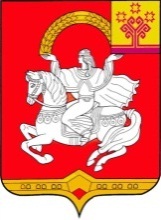 Чувашская  РеспубликаСобрание депутатов Яльчикского муниципального округаРЕШЕНИЕ«03 » октября 2023 г. № 6/7-с                село Яльчики1. Общие положения2. Общие принципы и подходы3. Общие требования к состоянию общественных пространств, состоянию и облику зданий, объектам благоустройства и их элементам3.1. Общие требования к состоянию общественных пространств3.1.1. Территории общественного назначения3.1.2. Территории жилого назначения3.1.3. Территории рекреационного назначения3.1.4. Территории городских лесов3.2. Общие требования к состоянию и облику зданий3.3. Общие требования к объектам и элементам благоустройства3.3.1. Элементы озеленения3.3.2. Виды покрытий3.3.3. Ограждения (заборы)3.3.4. Водные устройства3.3.5. Уличное коммунально-бытовое оборудование3.3.6. Уличное техническое оборудование3.3.7. Игровое и спортивное оборудование3.3.8. Установка и содержание осветительного оборудования3.3.9. Средства размещения информации и рекламные конструкции3.3.10. Малые архитектурные формы, уличная мебель3.3.11. Площадки для установки контейнеров для сбора ТКО3.3.12. Площадки автостоянок3.3.13. Площадки для выгула собак3.3.14. Некапитальные нестационарные сооружения3.3.15. Пешеходные коммуникации4. Особые требования к доступности для маломобильных групп населения5. Порядок содержания и эксплуатации объектов благоустройства5.1. Требования к содержанию и благоустройству территории Яльчикского муниципального округа Чувашской Республики5.2. Организация содержания и благоустройства территории Яльчикского муниципального округа5.2.1. Основные положения5.2.2. Организация содержания и благоустройства строительных объектов5.2.3. Организация содержания объектов наружного освещения и контактных сетей5.2.4. Организация содержания и благоустройства территории Яльчикского муниципального округа при проведении земляных работ при строительстве, ремонте, реконструкции коммуникаций и сооружений5.2.5. Организация содержания и благоустройства территорий частных домовладений5.3. Организация содержания и уборки территорий Яльчикского муниципального округа5.3.1. Основные положения5.3.2. Организация уборки территории Яльчикского муниципального округа5.3.2.1. Уборка территорий в осенне-зимний период5.3.2.2. Уборка территорий в весенне-летний период5.3.2.3. Очистка территорий от мусора5.4. Порядок участия юридических и физических лиц в содержании и благоустройстве прилегающих территорий5.5. Требования к содержанию и внешнему виду фасадов зданий (строений, сооружений), ограждений и других объектов благоустройства6. Порядок и механизмы общественного участия в процессе благоустройства6.1. Основные положения6.2. Формы общественного участия6.3. Механизмы общественного участия7. Порядок составления дендрологических планов8. Порядок и механизмы выполнения отдельных мероприятий по содержанию территории Яльчикского муниципального округа, направленных на повышение комфортности условий проживания граждан, поддержание и улучшение санитарного и эстетического состояния территории8.1. Общие положения8.2. Порядок и механизм выявления брошенных транспортных средств8.3. Перемещение брошенных транспортных средств на временное хранение, их возврат9. Праздничное оформление территории населенного пункта Яльчикского муниципального округа10. Порядок осуществления контроля за соблюдением Правил благоустройстваПриложения:1. Форма отчета об осуществлении контроля за исполнением Правил благоустройства2. Форма предписания об устранении нарушения Правил благоустройства3. Форма журнала учета выданных предписаний об устранении нарушений Правил благоустройства№зоныТерриторияДопустимые типырекламных конструкцийПримечание12341.Территории особо охраняемых природных территорий (заповедники) в пределах установленных (размежеванных) границ- афишные стенды для парков;- указатели с рекламными модулями;- знак информирования об объектах притяжения;- без подсвета;- внутренний подсвет;- без подсвета;2.Территория охранных зон объектов культурного наследия. Размещение конструкций возможно при условии сохранения историко-градостроительной среды при условии согласования с отделом культуры, социального развития и архивного дела администрации Яльчикского муниципального округа- рекламные конструкции на остановочных павильонах;- сити-форматы;- тумбы;- указатели с рекламными модулями;- афишные стенды;- знак информирования об объектах притяжения- внутренний подсвет;- внутренний подсвет;- внутренний подсвет;- внутренний подсвет;- внутренний подсвет;- без подсвета3.Территория центра населенного пункта- рекламные конструкции на остановочных павильонах;- сити-форматы;- тумбы;- пилларсы;- указатели с рекламными модулями;- софтборды;- видеоэкраны;- афишные стенды;- знак информирования об  объектах притяжения- внутренний подсвет;- внутренний подсвет;- внутренний подсвет;- внутренний подсвет;- внутренний подсвет;- внутренний подсвет;- внутренний подсвет;- внутренний подсвет;- без подсвета4.Территория зон особого назначения (центральные магистрали, площади и пр.)- рекламные конструкции на остановочных павильонах;- сити-форматы;- софтборды;- тумбы;- пилларсы;- указатели с рекламными модулями;- уникальные (нестандартные) рекламные конструкции;- транспаранты-перетяжки;- медиафасады;- афишные стенды;- знак информирования об объектах притяжения- внутренний подсвет;- внутренний подсвет;- внутренний подсвет;- без подсвета;- без подсвета;- без подсвета;-индивидуальное решение;- без подсвета;- электронные технологии смены изображения;- без подсвета;- без подсвета.5.Магистральные улицы и дороги за пределами центра населенного пункта- транспаранты-перетяжки;- рекламные конструкции на остановочных павильонах;- сити-форматы;- тумбы;- пилларсы;- указатели с рекламными модулями;- крышные в виде отдельных букв и логотипов;- софтборды;- видеоэкраны;- скроллеры;- афишные стенды;- знак информирования об объектах притяжения- внутренний подсвет;- внутренний подсвет;- внутренний подсвет;- внутренний подсвет;- внутренний подсвет;- внутренний или внешний подсвет;- внутренний или внешний подсвет;- внутренний подсвет;- внутренний подсвет;- внутренний подсвет;- без подсвета;- без подсвета6.Прочие территории населенного пункта- рекламные конструкции на остановочных павильонах;- сити-форматы;- ситиборды;- скроллеры;- афишные стенды;- тумбы;- указатели с рекламными модулями;- штендеры;- знак информирования об объектах притяжения- внутренний подсвет;- внутренний подсвет;- внутренний подсвет;- внутренний подсвет;- без подсвета;- без подсвета;- внутренний или внешний подсвет;- без подсвета;- без подсвета;7.Автомобильные дороги I - II категории- рекламные конструкции на остановочных павильонах;- билборды;- суперборды и суперсайты- внутренний подсвет;- внутренний или внешний подсвет;- внутренний или внешний подсвет8.Автомобильные дороги III - V категории- рекламные конструкции на остановочных павильонах;- ситиборды;- билборды- внутренний подсвет;- внутренний или внешний подсвет;- внутренний или внешний подсвет№
пп.Количество выданных предписанийКоличество добровольно исполненных предписанийКоличество составленных протоколов1234«»20г.Россия, Чувашская Республика,(место составления)(адресная идентификация)(индивидуализация и идентификация земельного участка, с указанием привязки объекта правонарушенияк пространственным ориентирам, недвижимым объектам и т. д.)было установлено нарушение п.п.Правил благоустройства территорииЯльчикского муниципального округа, утверждённых решением Собрания депутатов  Аликовского муниципального округа Чувашской Республики от _______ № _______ ____________________________________________________________________________________________________________________________________________Яльчикского муниципального округа, утверждённых решением Собрания депутатов  Аликовского муниципального округа Чувашской Республики от _______ № _______ ____________________________________________________________________________________________________________________________________________Яльчикского муниципального округа, утверждённых решением Собрания депутатов  Аликовского муниципального округа Чувашской Республики от _______ № _______ ____________________________________________________________________________________________________________________________________________(подробное описание признаков возможного события административного правонарушения, в том числе перечисление норм Регламентов)(подробное описание признаков возможного события административного правонарушения, в том числе перечисление норм Регламентов)(подробное описание признаков возможного события административного правонарушения, в том числе перечисление норм Регламентов)(кому - полное и (в случае, если имеется) сокращённое, в том числе фирменное наименование юридического лица, ИНН, юридический адрес, или адрес регистрации;Ф.И.О. должностного лица, с указанием его должности и наименование ю/л, фамилия, имя  и (в случае, если имеется) отчество индивидуального предпринимателя, ИНН;фамилия, имя  и (в случае, если имеется) отчество гражданина(ки), год и место рождения, ИНН, паспортные данные, адрес регистрации проживания или  места жительства)(должность лица, имеющего право составлятьпредписание об устранении нарушений Правил благоустройства территории Яльчикского муниципального округа//(подпись)(Ф.И.О.)Предписание получилПредписание получил(данные получившего либо «предписание оставлено в приёмной» или «направлено заказным письмом с уведомлением о вручении(данные получившего либо «предписание оставлено в приёмной» или «направлено заказным письмом с уведомлением о вручении(данные получившего либо «предписание оставлено в приёмной» или «направлено заказным письмом с уведомлением о вручении(данные получившего либо «предписание оставлено в приёмной» или «направлено заказным письмом с уведомлением о вручении(номер заказного почтового отправления с уведомлением), что собственноручно подтверждаю»)(номер заказного почтового отправления с уведомлением), что собственноручно подтверждаю»)(номер заказного почтового отправления с уведомлением), что собственноручно подтверждаю»)(номер заказного почтового отправления с уведомлением), что собственноручно подтверждаю»)(номер заказного почтового отправления с уведомлением), что собственноручно подтверждаю»)(номер заказного почтового отправления с уведомлением), что собственноручно подтверждаю»)(дата)(время)(Ф.И.О., подпись)№пп.Дата, номервыдачи предпи-санияЛицо, ответственное за устранение нарушенияи характернарушенияСроквыполнения предписанияСведенияоб исполнении предписанияСведенияо направленииматериаловдля составленияпротоколаоб админи-стративном правонарушенииПодписьработника,заполнившего журнал1234567